Индивидуальный предприниматель Рыжков Денис ВитальевичИНН 665912982510/ОГРНИП 319665800096351Адрес: 620141, Свердловская область, г. Екатеринбург, ул. Ольховская, 23-175E-mail: director@profgkh.com, т. 8 343 382-60-04Заказчик – Администрация Долгодеревенского сельского поселенияСХЕМА ВОДОСНАБЖЕНИЯ И ВОДООТВЕДЕНИЯ
ДОЛГОДЕРЕВЕНСКОГО СЕЛЬСКОГО ПОСЕЛЕНИЯ 
СОСНОВСКОГО МУНИЦИПАЛЬНОГО РАЙОНА
ЧЕЛЯБИНСКОЙ ОБЛАСТИ 
НА ПЕРИОД ДО 2040 ГОДАСведений, составляющих государственную тайну в соответствии с Указом Президента Российской Федерации от 30.11.1995 № 1203 «Об утверждении перечня сведений, отнесенных к государственной тайне», не содержится.(Актуализация на 2023 год)ВСВО03_1027401868284_74_1Екатеринбург, 2023годПаспорт схемыВведениеРазработка схемы водоснабжения и водоотведения выполнена в соответствии с требованиями Федерального закона от 07 декабря 2011г. №416-ФЗ «О водоснабжении и водоотведении» и Постановления Правительства РФ от 5 сентября 2013 г. №782 «О схемах водоснабжения и водоотведения».Схема водоснабжения и водоотведения разрабатывается в целях удовлетворения спроса на холодную, горячую воду и отвод стоков, обеспечения надежного водоснабжении и водоотведения наиболее экономичным способом при минимальном воздействии на окружающую среду, а также экономического стимулирования развития систем водоснабжения и водоотведения и внедрения энергосберегающих технологий.Схема водоснабжения и водоотведения разработана на основе следующих принципов:обеспечение мероприятий, необходимых для осуществления питьевого водоснабжения и водоотведения в соответствии с требованиями законодательства Российской Федерации;обеспечение безопасности и надежности водоснабжения и водоотведения потребителей в соответствии с требованиями технических регламентов;обеспечение утвержденных в соответствии с настоящим Федеральным законом планов снижения сбросов;обеспечение планов мероприятий по приведению качества воды в соответствие с установленными требованиями;соблюдение баланса экономических интересов организаций, обеспечивающих водоснабжения, водоотведение потребителей;минимизации затрат на водоснабжение и водоотведение в расчете на каждого потребителя в долгосрочной перспективе;минимизации вредного воздействия на окружающую среду;обеспечение не дискриминационных и стабильных условий осуществления предпринимательской деятельности в сфере водоснабжения и водоотведения;согласованности схем водоснабжения и водоотведения с иными программами развития сетей инженерно-технического обеспечения;обеспечение экономически обоснованной доходности текущей деятельности организаций, обеспечивающих водоснабжение и водоотведение и используемого при осуществлении регулируемых видов деятельности в сфере водоснабжения и водоотведения инвестированного капитала.Схема водоснабжения и водоотведения разработана исходя из анализа фактических нагрузок потребителей по водоснабжению и водоотведению с учетом их поэтапного перспективного развития на 18 лет, баланса водопотребления и водоотведения, оценки существующего состояния сетей водоснабжения и водоотведения, насосных станций, возможности их дальнейшего использования, рассмотрения вопросов надежности и экономичности.При актуализации схемы водоснабжения и водоотведения использовались:Генеральный план, утвержденный Решением совета депутатов Сосновского муниципального района пятого созыва №748 от 30 июня 2020года;Правила землепользования и застройки (внесение изменений) Долгодеревенского сельского поселения Сосновского муниципального района Челябинской области утвержденные решением собрания депутатов Сосновского муниципального района №748 от 30 июня 2020года;Информация, предоставленная ООО «Комфорт», МУП «Долгодеревенское водоснабжение и водоотведение», ООО «Соколиная гора» по опросному листу разработчика;Открытая информация с официального сайта Министерства тарифного регулирования и энергетики Челябинской области, Федеральной государственной информационной системы территориального планирования, Федеральной антимонопольной службы, территориального органа Федеральной службы государственной статистики по Челябинской областиОсновные термины и сокращенияДля целей схемы используются следующие основные понятия:1) водоотведение - прием, транспортировка и очистка сточных вод с использованием централизованной системы водоотведения;2) водоснабжение - водоподготовка, транспортировка и подача питьевой или технической воды абонентам с использованием централизованных или нецентрализованных систем холодного водоснабжения (холодное водоснабжение) или приготовление, транспортировка и подача горячей воды абонентам с использованием централизованных или нецентрализованных систем горячего водоснабжения (горячее водоснабжение);3) водопроводная сеть - комплекс технологически связанных между собой инженерных сооружений, предназначенных для транспортировки воды, за исключением инженерных сооружений, используемых также в целях теплоснабжения;4) гарантирующая организация - организация, осуществляющая холодное водоснабжение и (или) водоотведение, определенная решением органа местного самоуправления поселения, сельского округа, которая обязана заключить договор холодного водоснабжения, договор водоотведения, единый договор холодного водоснабжения и водоотведения с любым обратившимся к ней лицом, чьи объекты подключены к централизованной системе холодного водоснабжения и (или) водоотведения;5) инвестиционная программа организации, осуществляющей горячее водоснабжение, холодное водоснабжение и (или) водоотведение (далее также - инвестиционная программа), - программа мероприятий по строительству, реконструкции и модернизации объектов централизованной системы горячего водоснабжения, холодного водоснабжения и (или) водоотведения;6) канализационная сеть - комплекс технологически связанных между собой инженерных сооружений, предназначенных для транспортировки сточных вод;7) качество и безопасность воды (далее - качество воды) - совокупность показателей, характеризующих физические, химические, бактериологические, органолептические и другие свойства воды, в том числе ее температуру;8) коммерческий учет воды и сточных вод (далее также - коммерческий учет) - определение количества поданной (полученной) за определенный период воды, принятых (отведенных) сточных вод с помощью средств измерений (далее - приборы учета) или расчетным способом;9) нецентрализованная система горячего водоснабжения - сооружения и устройства, в том числе индивидуальные тепловые пункты, с использованием которых приготовление горячей воды осуществляется абонентом самостоятельно;10) нецентрализованная система холодного водоснабжения - сооружения и устройства, технологически не связанные с централизованной системой холодного водоснабжения и предназначенные для общего пользования или пользования ограниченного круга лиц;11) объект централизованной системы горячего водоснабжения, холодного водоснабжения и (или) водоотведения - инженерное сооружение, входящее в состав централизованной системы горячего водоснабжения (в том числе центральные тепловые пункты), холодного водоснабжения и (или) водоотведения, непосредственно используемое для горячего водоснабжения, холодного водоснабжения и (или) водоотведения;12) организация, осуществляющая холодное водоснабжение и (или) водоотведение (организация водопроводно-канализационного хозяйства), - юридическое лицо, осуществляющее эксплуатацию централизованных систем холодного водоснабжения и (или) водоотведения, отдельных объектов таких систем;13) орган регулирования тарифов в сфере водоснабжения и водоотведения (далее - орган регулирования тарифов) - уполномоченный орган исполнительной власти субъекта Российской Федерации в области государственного регулирования тарифов либо в случае передачи соответствующих полномочий законом субъекта Российской Федерации орган местного самоуправления поселения или сельского округа, осуществляющий регулирование тарифов в сфере водоснабжения и водоотведения;14) питьевая вода - вода, за исключением бутилированной питьевой воды, предназначенная для питья, приготовления пищи и других хозяйственно-бытовых нужд населения, а также для производства пищевой продукции;15) техническая вода - вода, подаваемая с использованием централизованной или нецентрализованной системы водоснабжения, не предназначенная для питья, приготовления пищи и других хозяйственно-бытовых нужд населения или для производства пищевой продукции;16) техническое обследование централизованных систем горячего водоснабжения, холодного водоснабжения и (или) водоотведения - оценка технических характеристик объектов централизованных систем горячего водоснабжения, холодного водоснабжения и (или) водоотведения;17) централизованная система горячего водоснабжения - комплекс технологически связанных между собой инженерных сооружений, предназначенных для горячего водоснабжения путем отбора горячей воды из тепловой сети (далее - открытая система теплоснабжения (горячего водоснабжения) или из сетей горячего водоснабжения либо путем нагрева воды без отбора горячей воды из тепловой сети с использованием центрального теплового пункта (далее - закрытая система горячего водоснабжения);18) централизованная система холодного водоснабжения - комплекс технологически связанных между собой инженерных сооружений, предназначенных для водоподготовки, транспортировки и подачи питьевой и (или) технической воды абонентам.ОглавлениеСхема водоснабжения1. Технико-экономическое состояние централизованных систем водоснабжения	161.1.	Описание системы и структуры водоснабжения поселения и деление территории сельского поселения на эксплуатационные зоны	161.2.	Описание территорий сельского поселения, не охваченных централизованными системами водоснабжения	191.3.	Описание технологических зон водоснабжения, зон централизованного и нецентрализованного водоснабжения и перечень централизованных систем водоснабжения	211.4.	Описание результатов технического обследования централизованных систем водоснабжения	221.4.1. Описание состояния существующих источников водоснабжения и водозаборных сооружений	221.4.2. Описание существующих сооружений очистки и подготовки воды, включая оценку соответствия применяемой технологической схемы водоподготовки требованиям обеспечения нормативов качества воды	241.4.3. Описание состояния и функционирования существующих насосных централизованных станций	241.4.4. Описание состояния и функционирования водопроводных сетей систем водоснабжения	241.4.5. Описание существующих технических и технологических проблем, возникающих при водоснабжении сельского поселения, анализ исполнения предписаний органов, осуществляющих государственный надзор, муниципальный контроль, об устранении нарушений, влияющих на качество и безопасность воды	261.4.6. Описание централизованной системы горячего водоснабжения с использованием закрытых систем горячего водоснабжения	261.5. Описание существующих технических и технологических решений по предотвращению замерзания воды	261.6. Перечень лиц, владеющих на праве собственности или другом законном основании объектами централизованной системы водоснабжения	272. Направления развития централизованных систем водоснабжения	282.1. Основные направления, принципы, задачи и плановые значения показателей развития централизованных систем водоснабжения	282.2. Различные сценарии развития централизованных систем водоснабжения в зависимости от различных сценариев развития сельского поселения	293. Баланс водоснабжения и потребления горячей, питьевой, технической воды	303.1. Общий баланс подачи и реализации воды, включая анализ и оценку структурных составляющих потерь горячей, питьевой, технической воды при ее производстве и транспортировке	303.2. Территориальный баланс подачи питьевой, технической воды по технологическим зонам(годовой и в сутки максимального 
водопотребления)	323.3. Структурный баланс реализации питьевой, технической и горячей воды по группам абонентов с разбивкой на хозяйственно-питьевые нужды населения, производственные нужды юридических лиц и другие нужды сельского поселения	333.4. Сведения о фактическом потреблении населением питьевой, технической воды исходя из статистических и расчетных данных и сведений о действующих нормативах потребления коммунальных услуг	333.5. Описание существующей системы коммерческого учета питьевой, технической воды и планов по установке приборов учета	363.6. Анализ резервов и дефицитов производственных мощностей системы водоснабжения сельского поселения	363.7. Прогнозные балансы потребления горячей, питьевой, технической воды на срок не менее 10 лет с учетом различных сценариев развития сельского поселения	373.8. Описание централизованной системы горячего водоснабжения с использованием закрытых систем горячего водоснабжения	373.9. Сведения о фактическом и ожидаемом потреблении питьевой, технической и горячей воды	373.10. Описание территориальной структуры потребления питьевой, технической и горячей воды	563.11. Прогноз распределения расходов воды на водоснабжение по типам абонентов	593.12. Сведения о фактических и планируемых потерях питьевой, технической воды при ее транспортировке	593.13. Перспективные балансы водоснабжения и водоотведения	593.14. Расчет требуемой мощности водозаборных и очистных сооружений	603.15. Наименование организации, которая наделена статусом гарантирующей организации	604. Предложения по строительству, реконструкции и модернизации объектов централизованных систем водоснабжения	604.1. Перечень основных мероприятий по реализации схем водоснабжения с разбивкой по годам	604.2. Технические обоснования основных мероприятий по реализации схем водоснабжения	704.3. Сведения о вновь строящихся, реконструируемых и предлагаемых к выводу из эксплуатации объектах системы водоснабжения	704.4. Сведения о развитии систем диспетчеризации, телемеханизации и систем управления режимами водоснабжения на объектах организаций, осуществляющих водоснабжение	704.5. Сведения об оснащенности зданий, строений, сооружений приборами учета воды и их применении при осуществлении расчетов за потребленную воду	754.6. Описание вариантов маршрутов прохождения трубопроводов (трасс) по территории поселения и их обоснование	754.7. Рекомендации о месте размещения насосных станций, резервуаров, водонапорных башен	754.8. Границы планируемых зон размещения объектов централизованных систем горячего водоснабжения, холодного водоснабжения	754.9. Карты (схемы) существующего и планируемого размещения объектов централизованных систем горячего водоснабжения, холодного водоснабжения	765. Экологические аспекты мероприятий по строительству, реконструкции и модернизации объектов централизованных систем водоснабжения	765.1. Предотвращение вредного воздействия на водный бассейн предлагаемых к строительству и реконструкции объектов централизованных систем водоснабжения при сбросе (утилизации) промывных вод	765.2. Предотвращение вредного воздействия на окружающую среду при реализации мероприятий по снабжению и хранению химических реагентов, используемых в водоподготовке	766. Оценка объемов капитальных вложений в строительство, реконструкцию и модернизацию объектов централизованных систем водоснабжения	776.1. Оценка стоимости основных мероприятий по реализации схем водоснабжения	776.2. Оценка величины необходимых капитальных вложений в строительство и реконструкцию объектов централизованных систем водоснабжения	777. Плановые значения показателей развития централизованных систем водоснабжения	868. Перечень выявленных бесхозяйных объектов централизованных систем водоснабжения и перечень организаций, уполномоченных на их эксплуатацию	91Схема водоотведения1. Существующее положение в сфере водоотведения поселения                    931.1. Описание структуры системы сбора, очистки и отведения сточных вод на территории поселения и деление территории поселения на эксплуатационные зоны	931.2. Описание результатов технического обследования централизованной системы водоотведения, включая описание существующих канализационных очистных сооружений	961.3. Описание технологических зон водоотведения, зон централизованного и нецентрализованного водоотведения	971.4. Описание технической возможности утилизации осадков сточных вод на очистных сооружениях существующей централизованной системы водоотведения	971.5. Описание состояния и функционирования канализационных коллекторов и сетей, сооружений на них, включая оценку их износа и определение возможности обеспечения отвода и очистки сточных вод на существующих объектах централизованной системы водоотведения	971.6. Оценка безопасности и надежности объектов централизованной системы водоотведения и их управляемости	991.7. Оценка воздействия сбросов сточных вод через централизованную систему водоотведения на окружающую среду	991.8. Описание территорий муниципального образования, не охваченных централизованной системой водоотведения	991.9. Описание существующих технических и технологических проблем системы водоотведения поселения	991.10. Сведения об отнесении централизованной системы водоотведения (канализации) к централизованным системам водоотведения поселения	1002. Балансы сточных вод в системе водоотведения	1002.1. Баланс поступления сточных вод в централизованную систему водоотведения и отведения стоков по технологическим зонам 
водоотведения	1002.2. Оценка фактического притока неорганизованного стока (сточных вод, поступающих по поверхности рельефа местности) по технологическим зонам водоотведения	1012.3. Сведения об оснащенности зданий, строений, сооружений приборами учета принимаемых сточных вод и их применении при осуществлении коммерческих расчетов	1012.4. Результаты ретроспективного анализа за последние 10 лет балансов поступления сточных вод в централизованную систему водоотведения	1012.5. Прогнозные балансы поступления сточных вод в централизованную систему водоотведения и отведения стоков по технологическим зонам водоотведения на срок не менее 10 лет с учетом различных сценариев развития поселения	1033. Прогноз объема сточных вод	1033.1. Сведения о фактическом и ожидаемом поступлении сточных вод в централизованную систему водоотведения	1033.2. Описание структуры централизованной системы водоотведения (эксплуатационные и технологические зоны)	1033.3. Расчет требуемой мощности очистных сооружений исходя из данных о расчетном расходе сточных вод, дефицита (резерва) мощностей по технологическим зонам водоотведения с разбивкой по годам	1033.4. Результаты анализа гидравлических режимов и режимов работы элементов централизованной системы водоотведения	1033.5. Анализ резервов производственных мощностей очистных сооружений системы водоотведения и возможности расширения зоны их действия	1064. Предложения по строительству, реконструкции и модернизации (техническому перевооружению) объектов централизованной системы водоотведения	1064.1. Основные направления, принципы, задачи и плановые значения показателей развития централизованной системы водоотведения	1064.2. Перечень основных мероприятий по реализации схем водоотведения с разбивкой по годам, включая технические обоснования этих мероприятий	1074.3. Технические обоснования основных мероприятий по реализации схем водоотведения	1084.4. Сведения о вновь строящихся, реконструируемых и предлагаемых к выводу из эксплуатации объектах централизованной системы 
водоотведения	1124.5. Сведения о развитии систем диспетчеризации, телемеханизации и об автоматизированных системах управления режимами водоотведения на объектах организаций, осуществляющих водоотведение	1124.6. Описание вариантов маршрутов прохождения трубопроводов (трасс) по территории поселения, расположения намечаемых площадок под строительство сооружений водоотведения и их обоснование	1124.7. Границы и характеристики охранных зон сетей и сооружений централизованной системы водоотведения	1134.8. Границы планируемых зон размещения объектов централизованной системы водоотведения	1135. Экологические аспекты мероприятий по строительству и реконструкции объектов централизованной системы водоотведения	1135.1. Сведения о мероприятиях, содержащихся в планах по снижению сбросов загрязняющих веществ, иных веществ и микроорганизмов в поверхностные водные объекты, подземные водные объекты и на водозаборные площади	1135.2. Сведения о применении методов, безопасных для окружающей среды, при утилизации осадков сточных вод	1146. Оценка потребности в капитальных вложениях в строительство, реконструкцию и модернизацию объектов централизованной системы водоотведения	1147. Плановые значения показателей развития централизованных систем водоотведения	1218. Перечень выявленных бесхозяйных объектов централизованной системы водоотведения (в случае их выявления) и перечень организаций, уполномоченных на их эксплуатацию	121СХЕМА ВОДОСНАБЖЕНИЯ
ДОЛГОДЕРЕВЕНСКОГО СЕЛЬСКОГО ПОСЕЛЕНИЯ 
СОСНОВСКОГО МУНИЦИПАЛЬНОГО РАЙОНА
ЧЕЛЯБИНСКОЙ ОБЛАСТИ 
НА ПЕРИОД ДО 2040 ГОДА1. Технико-экономическое состояние централизованных систем водоснабжения1.1. Описание системы и структуры водоснабжения поселения и деление территории сельского поселения на эксплуатационные зоныОбщая справкаТерритория сельского поселения входит Восточно-уральской гидрогеологической складчатой области.Степень разведанности прогнозных ресурсов подземных вод составляет 19,4%, прогнозные ресурсы подземных вод составляет 5,7млн. куб.м./сут. Степень освоения запасов подземных вод составляет 25,2%. Запасы подземных вод составляют 1,1 млн. куб.м./сут. Добыча подземных вод составляет 0,28млн. куб.м./сут.Система и структура водоснабжения поселенияСистемой водоснабжения называют комплекс сооружений и устройств, обеспечивающий снабжение водой всех потребителей в любое время суток в необходимом количестве и с требуемым качеством.Задачами систем водоснабжения являются:добыча воды;транспортировка воды;подача воды в водопроводную сеть к потребителям.Организация системы водоснабжения Долгодеревенского сельского поселения (далее – сельское поселение) происходит на основании сопоставления возможных вариантов с учетом особенностей территории, требуемых расходов воды на разных этапах развития сельского поселения, возможных источников водоснабжения, требований к напорам, качеству воды и гарантированности ее подачи.Эксплуатационные зоны организаций эксплуатирующие объекты централизованной системы водоснабжения представлены в таблице 1.1.1.Таблица 1.1.1. Эксплуатационные зоны организаций эксплуатирующие объекты централизованной системы водоснабженияНа территории Долгодеревенского сельского поселения сформировано 7 технологических зон систем централизованного водоснабжения в с. Долгодеревенское, д. Шигаево, д. Ключевка, с. Б. Баландино, д. Прохорово.На рисунке 1.1.1. представлены расположение эксплуатационных зон систем централизованного водоснабжения на территории Долгодеревенского сельского поселения.Водоснабжение абонентов села Долгодеревенское и деревни Шигаево осуществляется посредством водоводов, принадлежащих по договору хозяйственного ведения МУП «Долгодеревенское водоснабжение и водоотведение».Граница эксплуатационной ответственности водоснабжающей организации определяется по задвижкам на отходящих магистральных распределительных сетях, осуществляется от водовода «п. Рощино – с. Долгодеревенское».Две нитки водовода п. Рощино – с. Долгодеревенское принадлежат Рощинскому сельскому поселению и Долгодеревенскому сельскому поселению по одной соответственно.Источником водоснабжения для остальной части индивидуальной застройки являются артезианские воды (индивидуальные скважины, колодцы).МУП «ПОВВ»Деятельность предприятия в сфере холодного водоснабжения осуществляется на основании лицензий на пользование недрами ЧЕЛ 80910ВЭ.Организация осуществляет подъем, водоподготовку и транспортировку холодной воды до точки исполнения обязательств организацией ВКХ МУП «ПОВВ» (п. 23 Правил холодного водоснабжения и водоотведения № 644).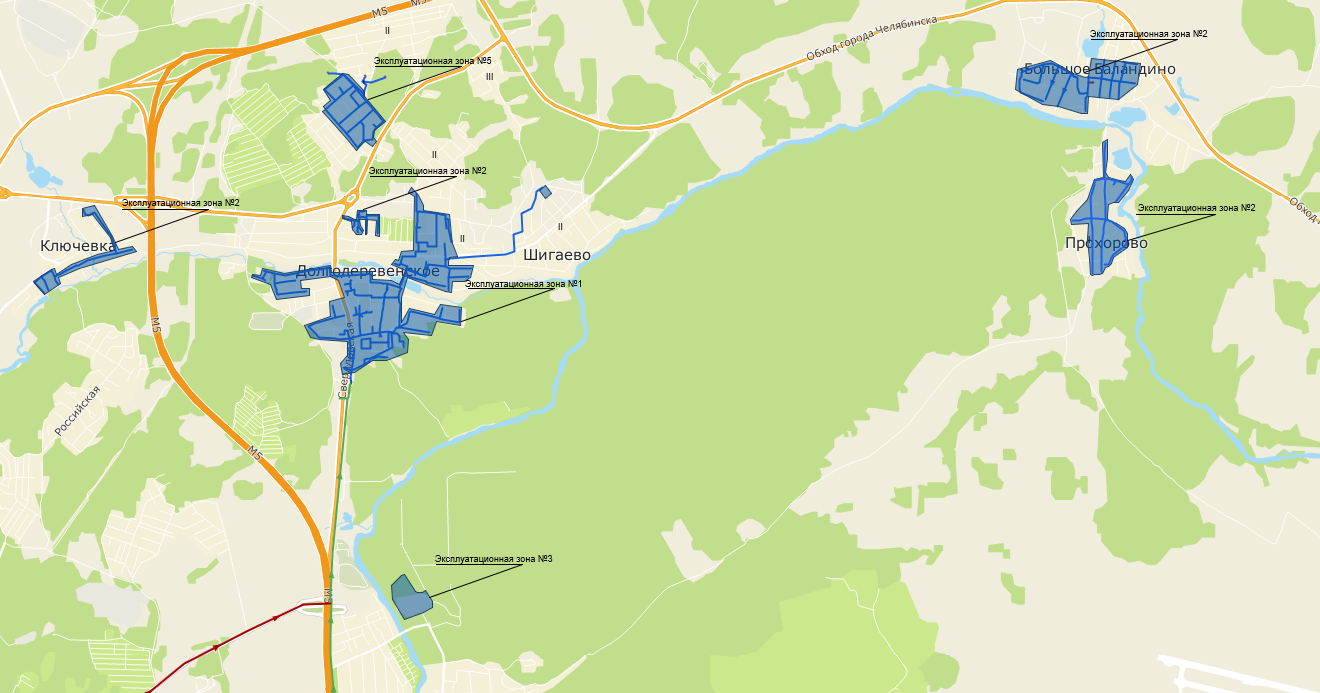 Рисунок 1.1.1. Расположение эксплуатационных зон систем централизованного водоснабженияДля транспортировки воды МУП «ПОВВ» использует сети транзитных организаций АО «Центр абонентских расчетов» (территория г. Челябинск) и ООО «Водтранссервис» (территория Сосновского района Челябинской области).АО «Центр абонентских расчетов»Транзитная организация осуществляет транспортировку холодной воды принадлежности МУП «ПОВВ» от водопроводной камеры, расположенной в точке врезки в водовод № 6 МУП «ПОВВ» (пересечение пр. Победы и ул. Чичерина в г. Челябинске) до границы города Челябинска и Сосновского района (водопроводная камера № 43).ООО «Водтранссервис»Транзитная организация осуществляет транспортировку холодной воды принадлежности МУП «ПОВВ» от водопроводной камеры № 43 (граница города Челябинска и Сосновского района), до сетей ООО «Рощинский водоканал» (колодец № 57).ООО «Рощинский водоканал»Организация ВКХ, осуществляет распределение холодной питьевой поды, приобретаемой у МУП «ПОВВ» в начале своих сетей на колодце № 57 после водовода ООО «ВодТрансСервис».Владеет магистральными сетями в п. Рощино протяженностью 935 метров диаметром 500мм до водопроводной камеры № 21 врезки водовода «п. Рощино - с. Долгодеревенское».МУП «Долгодеревенское водоснабжение и водоотведение»Организация ВХК, осуществляющая деятельность на территории Долгодеревенского сельского поселения, в селе Долгодеревенское и д. Шигаево.Организация осуществляется транспортировку воды от камеры № 21 врезки водовода «п. Рощино - с. Долгодеревенское» по магистральному водоводу протяженностью 7500 метров и диаметром 500мм, далее транспортировку осуществляет внутри села Долгодеревенское и деревни Шигаево.Организация также осуществляет добычу воды в д. Ключевка, с. Б. Баландино, д. Прохорово.Для МУП «ДВИВ» назначен статус гарантирующей организации, осуществляющей водоснабжение на территории Долгодеревенского сельского поселения.ООО «Комфорт»Организация ВХК, осуществляющая деятельность на территории Долгодеревенского сельского поселения, в селе Долгодеревенское (поселок Газовик).На рисунке 1.1.2. представлена организационная структура систем водоснабжения Долгодеревенского сельского поселения.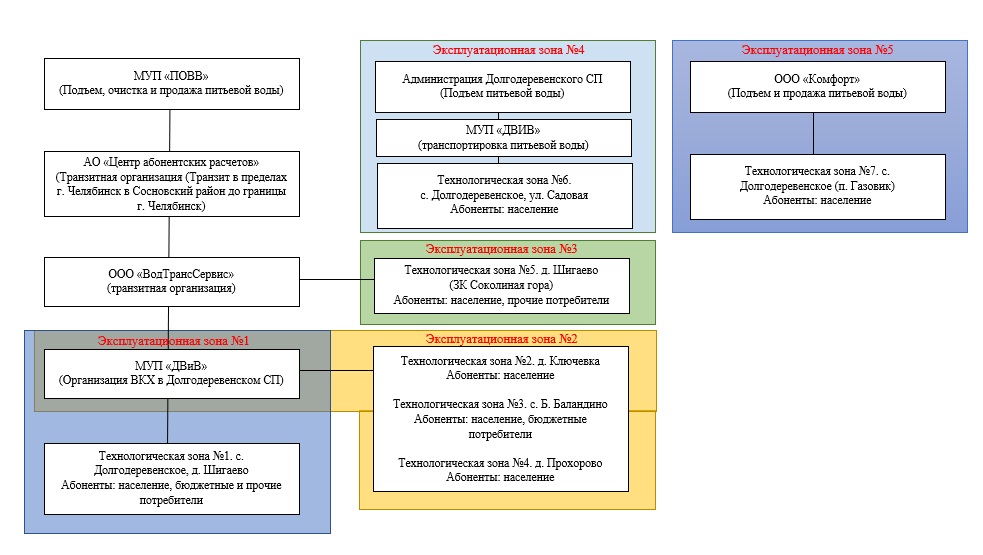 Рисунок 1.1.2. Организационная структура систем водоснабжения1.2. Описание территорий сельского поселения, не охваченных централизованными системами водоснабженияНа территории сельского поселения отсутствует централизованная система водоснабжения в деревне Урефты, в части села Большое Баландино, 35% в деревне Ключевка и 30% в селе Долгодеревенское и 90% в деревне Шигаево.1.3. Описание технологических зон водоснабжения, зон централизованного и нецентрализованного водоснабжения и перечень централизованных систем водоснабженияТерритория, охваченная системой централизованного холодного водоснабжения разделена на 7 технологических зон: Технологическая зона №1с. Долгодеревенское, д. Шигаево.Зона охватывает улицы Ленина, Строителей, Свердловская, Восточная, 50 лет ВЛКСМ, Больничная, Мира, Советская, Новая, Гагарина, Солнечная, 1 мая, Сиреневая, пер. Дорожный, Школьный в селе Долгодеревенское и в деревне Шигаево по улице Уральская.Технологическая зона №2д. Ключевка;Зона охватывает улицы Кружевная и 1 Мая в деревне Ключевка.Технологическая зона №3с. Б. Баландино;Технологическая зона №4д. ПрохоровоЗона охватывает улицы Береговая, Степная, Центральная, Школьная и Центральный переулок.Зона охватывает улицы Озёрная и Пролетарская в селе Б. Баландино.Технологическая зона №5д. Шигаево (ЗК «Соколиная гора»);Зона охватывает улицу Соколиная Гора.Технологическая зона №6с. Долгодеревенское, ул. Садовая;Зона охватывает улицу Садовая в селе Долгодеревенское.Технологическая зона №7с. Долгодеревенское (п. Газовик);Зона охватывает улицы Изумрудная, Луговая, Ягодная, Центральная, Трассовая, Газовиков, Лесная, и по пер. Степной в поселке Газовик.Для потребителей, у которых отсутствует централизованное водоснабжение, водозабор осуществляется от колонок, либо индивидуальных источников водоснабжения.В таблице 1.3.1. представлено распределение централизованного водоснабжения на территории сельского поселения в разрезе населенных пунктов.Таблица 1.3.1. Водоснабжение по населенным пунктам сельского поселенияДля потребителей, у которых отсутствует централизованное водоснабжение, водозабор осуществляется от индивидуальных источников водоснабжения.1.4. Описание результатов технического обследования централизованных систем водоснабжения1.4.1. Описание состояния существующих источников водоснабжения и водозаборных сооруженийс. Долгодеревенское, д. ШигаевоВодозаборные сооружения расположены на территории существующих водоочистных сооружений на берегу Шершневского водохранилища в п. Сосновка.Забор воды осуществляется двумя береговыми водозаборными сооружениями, совмещенными с насосными станциями первого подъема №12,13.Водозабор насосной станции №12 имеет два водоприемных окна, по одному окну на каждую секцию. Каждое окно размером 2000×4000 мм сужается к выходу в водоприемный колодец до 2000×1250 мм. Окно разделено на две части вертикальной перегородкой.Забор воды водозабором насосной станции №13 происходит через приемные окна размером 3000×2100 мм, расположенные в два этажа. На каждую секцию приходится четыре окна (по два окна на каждом уровне). Общее количество окон - 20 шт.При угрозе шугообразования в насосных станциях №12, 13 включаются воздуходувки, в систему закачивается воздух, который создает перед окнами свободное от шуги поле.В насосной станции №12 установлено 4 насосных агрегата: 32Д-19 производительностью 6300куб.м/час - 2 шт., Д6300-27-3 производительностью 6300куб.м/час - 2 шт.В насосной станции №13 установлено 5 насосных агрегатов: 20НДН производительностью 3000 куб. м/час - 1 шт., Д6300-27 производительностью 6300 куб. м/час - 2 шт., Д12500-24 производительностью 12500 куб. м/час - 2 шт.На водоводах, идущих от насосных станций первого подъема, перед камерой переключения № 1 установлены коммерческие приборы учета воды US-800 - 7 шт.Суммарная мощность насосных станций первого подъема с учетом резерва составляет 825600 куб. м/сутки. Насосные станции №12 и №13 предназначены для бесперебойной подачи воды на Блоки ОСВ при соблюдении заданного режима.Характеристика водозаборов на территории сельского поселения отображена в таблице 1.4.1.1.Таблица 1.4.1.1. Характеристика водозаборов на территории сельского поселенияВывод:На территории сельского поселения источники водоснабжения имеют средний износ.1.4.2. Описание существующих сооружений очистки и подготовки воды, включая оценку соответствия применяемой технологической схемы водоподготовки требованиям обеспечения нормативов качества водыНа территории Долгодеревенского сельского поселения отсутствуют сооружения очистки и подготовки воды.1.4.3. Описание состояния и функционирования существующих насосных централизованных станцийНа территории Долгодеревенского сельского поселения отсутствуют насосные станции второго подъема.Характеристика насосного оборудования водозаборных сооружений представлена в таблице 1.4.3.1.Таблица 1.4.3.1. Характеристика насосного оборудования водозаборных сооруженийВывод: Насосное оборудование находится в рабочем состоянии и имеет удовлетворительный износ.Водонапорные башниНа территории с. Б. Баландино, д. Прохорово, д. Ключевка, с. Долгодеревенское по ул. Садовая установлены водонапорные башни объемом 15куб. м и высотой 17м, на территории с. Долгодеревенское (п. Газовик) установлена водонапорная башня объемом 25куб.м.Резервуары чистой водыДля создания запаса воды для потребителей централизованной системы водоснабжения в с. Долгодеревенское, д. Шигаево установлены 2 накопительных резервуара объёмом 750куб.м. каждый с износом 70%.1.4.4. Описание состояния и функционирования водопроводных сетей систем водоснабженияТакие сети водоснабжения, обеспечивают предоставление потребителю коммунальной услуги по водоснабжению и стабилизируют гидродинамические процессы эксплуатации системы водоснабжения. Материал труб хозяйственно-питьевого водоснабжения: сталь, полиэтилен. Прокладка – подземная.Существующие водопроводные сети проложены из стальных (57%), чугунных (23%) и полиэтиленовых низкого давления (20%) трубопроводов диаметром от 25 до 300 мм общей протяжённостью 49956м.Степень износа чугунных и стальных сетей составляет – 70-80%. Используется подземная бесканальная прокладка водопроводных сетей.В таблице 1.4.4.1. представлен анализ сетей водоснабжения на территории сельского поселения по технологическим зонам.Таблица 1.4.4.1. Анализ сетей водоснабжения на территории сельского поселения по технологическим зонамВывод: Сети водоснабжения имеют высокий износ.Наибольший износ сетей приходится на уличные водопроводные сети. Значительны объемы потерь, утечек водопроводной воды, вызванные средней степенью износа сетей.Для профилактики возникновения аварий и утечек на сетях водопровода и для уменьшения объемов потерь проводится своевременная замена запорно-регулирующей арматуры и водопроводных сетей с истекшим эксплуатационным ресурсом.Запорно-регулирующая арматура необходима для локализации аварийных участков водопровода и отключения наименьшего числа жителей при производстве аварийно-восстановительных работ.1.4.5. Описание существующих технических и технологических проблем, возникающих при водоснабжении сельского поселения, анализ исполнения предписаний органов, осуществляющих государственный надзор, муниципальный контроль, об устранении нарушений, влияющих на качество и безопасность водыОсновной технической проблемой системы водоснабжения Долгодеревенского сельского поселения является высокий износ сетей водоснабжения.Технологической проблемой является не энергоэффективное использование для нужд водоснабжения скважины по ул. Садовая в селе Долгодеревенское. Предполагается консервация скважины и соединение технологической зоны №6 с технологической зоной №1.Технологической проблемой является отсутствие централизованной системы водоснабжения в д. Урефты, частичное отсутствие в с. Б. Баландино, д. Ключевка, с. Долгодеревенское и д. Шигаево. Планируется строительство сетей водоснабжения для организации централизованного водоснабжения по второму сценарию развития.Предписания органов, осуществляющих государственный надзор, отсутствуют.1.4.6. Описание централизованной системы горячего водоснабжения с использованием закрытых систем горячего водоснабженияВ сельском поселении отсутствует закрытая система централизованного горячего водоснабжения.1.5. Описание существующих технических и технологических решений по предотвращению замерзания водыТерритория строительства относится к 1 климатическому району, подрайону 1В в соответствии с рисунком 1.5.1. 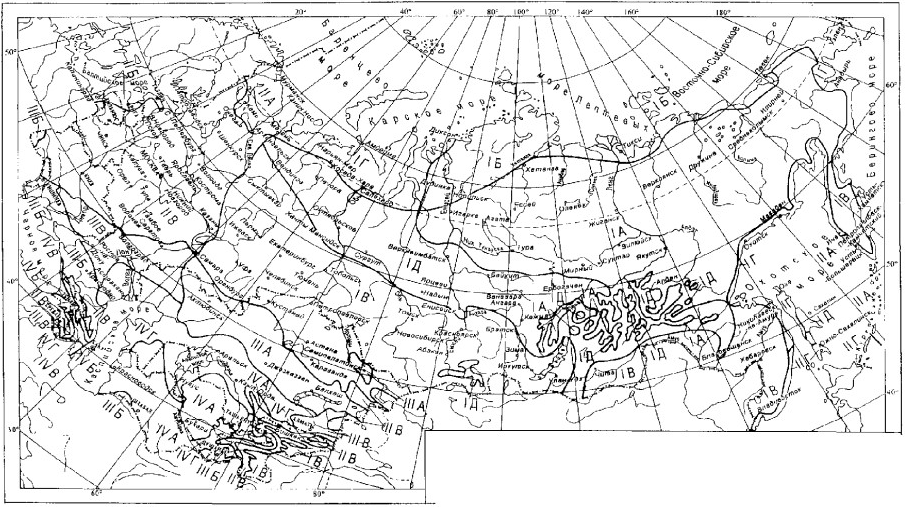 Рисунок 1.5.1. Схематическая карта климатического районированияКлимат резко-континентальный. Абсолютный минимум температуры составляет -48ºС, абсолютный максимум в июне-июле +40ºС.Вывод: Территория сельского поселения не относится к территории распространения вечномерзлых грунтов, в связи с чем технических и технологических решений по предотвращению замерзания воды – не требуется.1.6. Перечень лиц, владеющих на праве собственности или другом законном основании объектами централизованной системы водоснабженияПеречень лиц, владеющих на праве собственности или другом законном основании объектами централизованной системы водоснабжения представлен в таблице 1.6.1.Таблица 1.6.1. Перечень лиц, владеющих на праве собственности или другом законном основании объектами централизованной системы водоснабжения2. Направления развития централизованных систем водоснабжения2.1. Основные направления, принципы, задачи и плановые значения показателей развития централизованных систем водоснабженияЗадачи, решаемые схемой водоснабжения, являются:охрана здоровья населения и улучшения качества жизни населения путём обеспечения бесперебойного и качественного водоснабжения;повышение энергетической эффективности путём экономного потребления воды;обеспечение доступности водоснабжения для абонентов за счёт повышения эффективности деятельности организаций, осуществляющих холодное водоснабжение;обеспечение развития централизованных систем холодного водоснабжения путём развития эффективных форм управления этими системами, привлечения инвестиций и развития кадрового потенциала организаций, осуществляющих холодное водоснабжение.Основными принципами развития систем водоснабжения являются:приоритетность обеспечения населения холодной питьевой водой;создание условий для привлечения инвестиций в сферу водоснабжения, обеспечение гарантий возврата частных инвестиций;обеспечение технологического и организационного единства и целостности централизованных систем холодного водоснабжения;достижение и соблюдение баланса экономических интересов организаций, осуществляющих холодное водоснабжение и их абонентов;установление тарифов в сфере водоснабжения исходя из экономически обоснованных расходов организаций, осуществляющих холодное водоснабжение, необходимых для осуществления водоснабжения;обеспечение стабильных и недискриминационных условий для осуществления предпринимательской деятельности в сфере водоснабжения;обеспечение равных условий доступа абонентов к водоснабжению;открытость деятельности организаций, осуществляющих холодное водоснабжение.Наиболее значимыми направлениями и задачами развития систем водоснабжения являются:обеспечение надёжности и бесперебойности водоснабжения;организация и обеспечение централизованного водоснабжения на территориях, где оно отсутствует;обеспечение водоснабжения объектов перспективной застройки поселения;сокращение потерь воды при её транспортировке;повышение энергоэффективности транспортировки воды;обеспечение подачи абонентам определённого объёма питьевой воды установленного качества;обеспечение гарантированной безопасности и безвредности питьевой воды сокращение нерационального использования питьевой воды;повышение качества обслуживания абонентов.Система водоснабжения принимается централизованная, объединенная хозяйственно-питьевая, противопожарная низкого давления с тушением пожаров с помощью автонасосов из пожарных гидрантов.Вводы в объекты капитального строительства производить от полиэтиленовых магистральных трубопроводов D25-100мм. В местах подключения к уличным и внутриквартальным сетям должна быть установлена запорная арматура. Подача воды потребителям будет осуществляться внутриквартальными распределительными сетями диаметром 100-200 мм. На вводе в каждое здание должен быть установлен водомерный узел. Современное техническое состояние водозаборных сооружений в основном удовлетворительное. 2.2. Различные сценарии развития централизованных систем водоснабжения в зависимости от различных сценариев развития сельского поселенияРеализация мероприятий, предусмотренных настоящей схемой водоснабжения, должна обеспечить развитие систем централизованного водоснабжения в соответствии с потребностями развития поселения и подключение части существующих и перспективных потребителей к централизованным системам питьевого водоснабжения. В соответствии с утвержденным Генеральным планом основными целями муниципальной жилищной политики являются привлечение населения в сельское поселение, формирование комфортных условий проживания для всех групп населения, обеспечение населения современным и относительно недорогим жильем, обеспечение гарантированного стандарта качества жилья.Различные сценарии развития централизованных систем водоснабжения будут рассматриваться в зависимости от различных сценариев развития сельского поселения и ввода жилищной застройки поэтапно.Первый сценарный план предполагает отсутствие развития системы водоснабжения.Второй сценарный план определен в соответствии с Генеральным планом и формировании площадок для жилищных застроек на территории сельских поселений.В таблице 2.2.1. представлен второй сценарий развития централизованных систем водоснабжения в соответствии с Генеральным планом.В соответствии с подключаемой зоной водоснабжения указанной в Приложении 1 к данной Схеме водоснабжения рассчитывается планируемый объем потребления питьевой воды.Организуемая зона централизованного холодного водоснабжения в д. Урефты вносится в эксплуатационную зону №2.Выводы: Второй сценарный план выбран в приоритете развития сельского поселения.3. Баланс водоснабжения и потребления горячей, питьевой, технической воды3.1. Общий баланс подачи и реализации воды, включая анализ и оценку структурных составляющих потерь горячей, питьевой, технической воды при ее производстве и транспортировкеВся питьевая вода, поданная для реализации в сельское поселение, распределяется населению, бюджетным учреждениям и прочим организациям, частично учитывается расходомерами.Общий баланс подачи и реализации воды за 2022 год приведен в таблице 3.1.1.Таблица 2.2.1. Второй сценарий развития централизованных систем водоснабжения в соответствии с Генеральным планомТаблица 3.1.1. Общий баланс подачи и реализации воды3.2. Территориальный баланс подачи питьевой, технической воды по технологическим зонам (годовой и в сутки максимального водопотребления)В сельском поселении 7 технологических зон централизованного водоснабжения независимых друг от друга.Территориальный баланс подачи питьевой воды по технологическим зонам за 2022 год, представлен в таблице 3.2.1.Таблица 3.2.1. Территориальный баланс подачи воды3.3. Структурный баланс реализации питьевой, технической и горячей воды по группам абонентов с разбивкой на хозяйственно-питьевые нужды населения, производственные нужды юридических лиц и другие нужды сельского поселенияСтруктурный баланс реализации питьевой воды по группам абонентов с разбивкой на хозяйственно-питьевые нужды населения, производственные нужды юридических лиц и другие нужды сельского поселения за 2022год, представлена в таблице 3.3.1.Таблица 3.3.1. Структурный баланс реализации питьевой воды по группам абонентов с разбивкой на хозяйственно-питьевые нужды населения, производственные нужды юридических лиц и другие нужды сельского поселения3.4. Сведения о фактическом потреблении населением питьевой, технической воды исходя из статистических и расчетных данных и сведений о действующих нормативах потребления коммунальных услугФактическое потребление питьевой воды населением определить невозможно ввиду отсутствия 100% охвата установленных приборов учета.Принятое удельное среднесуточное водопотребление населением включает расходы воды на хозяйственно питьевые нужды в жилых и общественных зданиях, нужды местной промышленности, полив улиц и зеленых насаждений, полив приусадебных участков, нужды домашнего животноводства в сельских населенных пунктах, неучтенные расходы. Величины удельного водопотребления лежат в пределах существующих норм.На территории Челябинской области утверждены нормативы потребления холодной воды, представленные в таблице 3.4.1.Таблица 3.4.1. Нормативы потребления холодной воды, куб. метр в месяц на человека3.5. Описание существующей системы коммерческого учета питьевой, технической воды и планов по установке приборов учетаПотребителей воды питьевого качества условно можно разделить на три категории: население, бюджетные организации и прочие потребители.Охват абонентов приборами учета воды представлен в таблице 3.5.1.Таблица 3.5.1. Охват абонентов приборами учета воды3.6. Анализ резервов и дефицитов производственных мощностей системы водоснабжения сельского поселенияНа данный момент дебет существующих источников значительно превышает потребности сельского поселения, но технологическая зона №2 и №3 имеют дефицит, ввиду расчетного метода определения потребления питьевой воды.Анализ резервов и дефицитов производственных мощностей систем водоснабжения сельского поселения представлен в таблице 3.6.1.Производственная мощность существующих водоводов и водопроводной сети достаточна для реализации планов поселения на перспективную застройку территории.3.7. Прогнозные балансы потребления горячей, питьевой, технической воды на срок не менее 10 лет с учетом различных сценариев развития сельского поселения При прогнозировании расходов воды для различных потребителей расходование воды на хозяйственно-питьевые нужды населения является основной категорией водопотребления в муниципальном образовании.Нормы водопотребления приняты в соответствии со сводами правил. На основании данных документов, а также общей сложившейся динамики потребления воды абонентами можно спрогнозировать уровень перспективного потребления воды сроком до 2040 года.В таблицах 3.7.1-3.7.2 приведены прогнозируемые объемы воды, планируемые к потреблению по годам рассчитанные на основании расхода воды в соответствии со СНиП, а также исходя из текущего объема потребления ресурса и структуры застройки сельского поселения.Прогнозируемые объемы потребления определены в таблице 2.2.1.3.8. Описание централизованной системы горячего водоснабжения с использованием закрытых систем горячего водоснабженияНа территории сельского поселения отсутствует закрытая централизованная система горячего водоснабжения.3.9. Сведения о фактическом и ожидаемом потреблении питьевой, технической и горячей водыРасчетный (средний за год) суточный расход воды на хозяйственно-питьевые нужды в эксплуатационных зонах определен в соответствии со сводом правил.Расчетный расход воды в сутки наибольшего водопотребления определен при коэффициенте суточной неравномерности Ксут.max=1.2.Фактический и ожидаемый объем потребления воды планируется в составе двух сценариев развития территории представлен в таблице 3.9.1. – 3.9.2.Таблица 3.6.1. Анализ резервов и дефицитов производственных мощностей системы водоснабжения сельского поселенияТаблица 3.7.1. Первый сценарный план водопотребленияТаблица 3.7.2. Второй сценарный план водопотребленияТаблица 3.9.1. Ожидаемый объем потребления воды в составе первого сценария развития территорииТаблица 3.9.2. Ожидаемый объем потребления воды в составе второго сценария развития территории3.10. Описание территориальной структуры потребления питьевой, технической и горячей водыНа территории сельского поселения централизованное водоснабжение осуществляется в селе Долгодеревенское, деревне Шигаево, селе Большое Баландино, деревне Прохорово, деревне Ключевка, в пределах которых водопроводная сеть обеспечивает нормативные значения напора воды при подаче ее потребителям в соответствии с расчетным расходом воды.В таблице 3.10.1. представлен анализ территориальной структуры потребления питьевой, технической и горячей водыТаблица 3.10.1. Анализ территориальной структуры потребления питьевой, технической воды3.11. Прогноз распределения расходов воды на водоснабжение по типам абонентовПрогноз распределения расходов воды на водоснабжение по типам абонентов в соответствии со сценарными планами представлен в таблицах 3.11.1.,3.11.2.3.12. Сведения о фактических и планируемых потерях питьевой, технической воды при ее транспортировкеДанные о расчетных, а также о планируемых потерях воды по двум сценарным планам, предоставлены в таблице 3.12.1.,3.12.2.3.13. Перспективные балансы водоснабжения и водоотведенияНа основании рассчитанных объемов водопотребления по группам абонентов, прогнозных данных по расходу воды на собственные нужды и потерям воды сформирован общий баланс подачи и реализации питьевой воды и территориальный баланс подачи питьевой воды по эксплуатационным зонам водоснабжения на перспективу до 2040 года в таблице 3.13.1.-3.13.2.3.14. Расчет требуемой мощности водозаборных и очистных сооруженийРасчет требуемой мощности водозаборных сооружений показал достаточный резерв для обеспечения нужд питьевого водоснабжения.3.15. Наименование организации, которая наделена статусом гарантирующей организацииВ соответствии со статьей 8 Федерального закона Правительство Российской Федерации сформировало новые Правила организации водоснабжения, предписывающие организацию единых гарантирующих организаций (ЕГО).Организация, осуществляющая холодное водоснабжение и (или) водоотведение и эксплуатирующая водопроводные и (или) канализационные сети, наделяется статусом гарантирующей организации, если к водопроводным и (или) канализационным сетям этой организации присоединено наибольшее количество абонентов из всех организаций, осуществляющих холодное водоснабжение и (или) водоотведение. Органы местного самоуправления поселений, городских округов для каждой централизованной системы холодного водоснабжения и (или) водоотведения определяют гарантирующую организацию и устанавливают зоны ее деятельности.Администрацией сельского поселения определена одна гарантирующая организация для централизованных систем холодного водоснабжения – МУП «Долгодеревенское водоснабжение и водоотведение».4. Предложения по строительству, реконструкции и модернизации объектов централизованных систем водоснабжения4.1. Перечень основных мероприятий по реализации схем водоснабжения с разбивкой по годамНа основании утвержденной Программы комплексного развития систем коммунальной инфраструктуры и Генерального плана сельского поселения для развития централизованной системы водоснабжения, обеспечения жителей водой надлежащего качества следует рассмотреть рекомендации и предложения, представленные в таблице 4.1.1.Таблица 3.11.1. Прогноз распределения расходов воды на водоснабжение по типам абонентов по первому сценарному плануТаблица 3.11.2. Прогноз распределения расходов воды на водоснабжение по типам абонентов по второму сценарному плануТаблица 3.12.1. Сведения о фактических и планируемых потерях питьевой воды при ее транспортировке по первому сценарному плануТаблица 3.12.2. Сведения о фактических и планируемых потерях питьевой воды при ее транспортировке по второму сценарному плануТаблица 3.13.1. Перспективные балансы водоснабжения по первому сценарному плануТаблица 3.13.2. Перспективные балансы водоснабжения по второму сценарному плану4.2. Технические обоснования основных мероприятий по реализации схем водоснабженияМероприятия по реконструкции и модернизации системы водоснабжения обоснованы необходимостью обеспечения потребителей гарантированно безопасной питьевой водой в требуемом объеме.Обеспечение подачи абонентам определенного объема питьевой воды установленного качестваКапитальный ремонт водопроводных сетей, необходимо:в связи с высокой степенью износа существующих водопроводных сетей;для повышения качества предоставляемых коммунальных услуг потребителями.Модернизация сети позволит уменьшить потери воды при транспортировке.Обеспечение водоснабжения объектов перспективной застройки населенных пунктовСтроительство сетей водоснабжения.Сокращение потерь воды при ее транспортировкеМероприятия по сокращению потерь воды при транспортировке:Капитальный ремонт водопроводных сетей.Выполнение мероприятий, направленных на обеспечение соответствия качества питьевой воды требованиям законодательства Российской ФедерацииМероприятия, направленные на обеспечение соответствия качества питьевой воды требованиям законодательства Российской Федерации, согласно Генерального плана:Капитальный ремонт водопроводных сетей.4.3. Сведения о вновь строящихся, реконструируемых и предлагаемых к выводу из эксплуатации объектах системы водоснабженияМероприятия по вновь строящихся, реконструируемых объектах представлены в таблице 4.1.1.Схемой водоснабжения предполагается вывод из эксплуатации Скважины в с. Долгодеревенское по ул. Садовая.4.4. Сведения о развитии систем диспетчеризации, телемеханизации и систем управления режимами водоснабжения на объектах организаций, осуществляющих водоснабжениеМероприятия по развитию систем диспетчеризации, телемеханизации и систем управления режимами водоснабжения на объектах организаций, осуществляющих водоснабжение, не планируются.Таблица 4.1.1. Перечень основных мероприятий по реализации схем водоснабжения с разбивкой по годам4.5. Сведения об оснащенности зданий, строений, сооружений приборами учета воды и их применении при осуществлении расчетов за потребленную водуОснащенность зданий, строений, сооружений приборами учета воды реализуется на основании Федерального закона от 23 ноября 2009г. № 261-ФЗ «Об энергосбережении и повышении энергетической эффективности и о внесении изменении в отдельные законодательные акты РФ».Не планируются за счет бюджетных средств.4.6. Описание вариантов маршрутов прохождения трубопроводов (трасс) по территории поселения и их обоснованиеВыбор трассы трубопроводов проводится на основе вариантной оценки экономической целесообразности и экологической допустимости из нескольких возможных вариантов с учетом природных особенностей территории, расположения населенных мест – перспективных потребителей, залегания торфяников, а также транспортных путей и коммуникаций, которые могут оказать негативное влияние на магистральный трубопровод.Земельные участки для строительства трубопроводов выбираются в соответствии с требованиями, предусмотренными действующим законодательством Российской Федерации. Для проезда к трубопроводам максимально используются существующие дороги общей дорожной сети. Необходимость строительства дорог вдоль трассовых и технологических проездов на период строительства и для эксплуатации трубопровода определяется на стадии проектирования.4.7. Рекомендации о месте размещения насосных станций, резервуаров, водонапорных башенПланируемое расположение оборудования повысительно-насосной станции, в рамках мероприятия «Модернизация сетей водопровода, с установкой оборудования повысительно-насосной станции на участке водопровода с. Долгодеревенское» определено рабочей документацией №УЭ06/2021-НВ.При организации технологической зоны в деревне Урефты, водонапорную башню рекомендовано устанавливать рядом с источником водоснабжения.4.8. Границы планируемых зон размещения объектов централизованных систем горячего водоснабжения, холодного водоснабженияГраницы планируемых зон размещения объектов централизованных систем холодного водоснабжения пролегают в пределах границ сельского поселения.4.9. Карты (схемы) существующего и планируемого размещения объектов централизованных систем горячего водоснабжения, холодного водоснабженияКарты (схемы) существующего и планируемого размещения объектов централизованных систем холодного водоснабжения представлены в Приложении 1 к данной Схеме водоснабжения.5. Экологические аспекты мероприятий по строительству, реконструкции и модернизации объектов централизованных систем водоснабжения5.1. Предотвращение вредного воздействия на водный бассейн предлагаемых к строительству и реконструкции объектов централизованных систем водоснабжения при сбросе (утилизации) промывных водПроектируемая водопроводная сеть не окажет вредного воздействия на окружающую среду, объект является экологически чистым сооружением.При испытании водопроводной сети на герметичность используется сетевая вода. При производстве строительных работ вода для целей производства не требуется. Для хозяйственно-бытовых нужд используется вода питьевого качества.Сведения о мерах по предотвращению вредного воздействия:1. На водный бассейн предлагаемых к строительству и реконструкции объектов централизованных систем водоснабжения при сбросе (утилизации) промывных водТехнологический процесс забора воды и транспортирования её в водопроводную сеть не сопровождается вредными выбросами. Эксплуатация водопроводной сети, а также ее строительство, не предусматривают каких-либо сбросов вредных веществ в водоемы и на рельеф. При испытании водопроводной сети на герметичность используется сетевая вода. Слив воды из трубопроводов после испытания и промывки производится в накопительные резервуары. Негативное воздействие на состояние подземных вод будет наблюдаться только в период строительства, носить временный характер и не окажет существенного влияния на состояние окружающей среды. Предлагаемые к новому строительству и реконструкции объекты централизованной системы водоснабжения не оказывают вредного воздействия на водный бассейн территории сельского поселения. На окружающую среду при реализации мероприятий по снабжению и хранению химических реагентов, используемых в водоподготовке (хлор и др.)5.2. Предотвращение вредного воздействия на окружающую среду при реализации мероприятий по снабжению и хранению химических реагентов, используемых в водоподготовкеИспользование хлора при дезинфекции трубопроводов не производится.6. Оценка объемов капитальных вложений в строительство, реконструкцию и модернизацию объектов централизованных систем водоснабжения6.1. Оценка стоимости основных мероприятий по реализации схем водоснабженияВ соответствии с выбранными направлениями развития системы водоснабжения сформирован определенный объем реконструкции и модернизации отдельных объектов централизованных систем водоснабжения.Стоимость мероприятий группы 1 «Строительство, модернизация или реконструкция объектов централизованных систем водоснабжения в целях подключения объектов капитального строительства абонентов определены на основании» и группы 2 «Строительство новых объектов централизованных систем водоснабжения не связанных с подключением новых объектов капитального строительства абонентов» определены на основе государственных сметных нормативов НЦС 81-02-14-2022 «Сети водоснабжения и канализации». Коэффициент при прокладке сетей в стесненных условиях застроенной части города (НЦС 81-02-14-2022. п.28) принят для всех мероприятий – 1.09. Общий ценообразующий/усложняющий коэффициент (НЦС 81-02-14-2020. п.31) принят для всех мероприятий – 1.36. Коэффициент, учитывающий регионально-климатические условия осуществления строительства (НЦС 81-02-14-2022. п.30) принят для всех мероприятий – 1.01 Территориальный коэффициент перевода от базового района (Московская обл.) к уровню цен субъекта РФ (Челябинская обл.) (НЦС 81-02-14-2022. п.29) принят для всех мероприятий – 0.88. Прогнозный индекс изменения сметной стоимости строительства в IV квартале 2021г. (эксплуатация машин и механизмов) принят для всех мероприятий – 2.54. Оценка стоимости основных мероприятий Группы 1 и Группы 2 представлена в таблице 6.1.1.Стоимость мероприятий группы 3 «Модернизация или реконструкция существующих объектов централизованных систем водоснабжения в целях снижения уровня износа существующих объектов» определена разработанной рабочей документацией и локально-сметным расчетом.Стоимость мероприятий группы 5 «Вывод из эксплуатации, консервация и демонтаж объектов централизованных систем водоснабжения» определена при анализе стоимостей объектов-аналогов.6.2. Оценка величины необходимых капитальных вложений в строительство и реконструкцию объектов централизованных систем водоснабженияОценка величины необходимых капитальных вложений в строительство и реконструкцию объектов централизованных систем водоснабжения представлена в таблице 6.2.1.Таблица 6.1.1. Оценка стоимости основных мероприятий Группы 1 и Группы 2Таблица 6.2.1. Оценка стоимости основных мероприятий по реализации схемы водоснабжения7. Плановые значения показателей развития централизованных систем водоснабженияВ соответствии с постановлением Правительства Российской Федерации к целевым показателям развития централизованных систем водоснабжения относятся:а) показатели качества воды;б) показатели надежности и бесперебойности водоснабжения;в) показатели эффективности использования ресурсов, в том числе уровень потерь воды.1. Показателями качества питьевой воды являются:а) доля проб питьевой воды, подаваемой с источников водоснабжения, водопроводных станций или иных объектов централизованной системы водоснабжения в распределительную водопроводную сеть, не соответствующих установленным требованиям, в общем объеме проб, отобранных по результатам производственного контроля качества питьевой воды;б) доля проб питьевой воды в распределительной водопроводной сети, не соответствующих установленным требованиям, в общем объеме проб, отобранных по результатам производственного контроля качества питьевой воды.2. Показателем надежности и бесперебойности водоснабжения является количество перерывов в подаче воды, зафиксированных в местах исполнения обязательств организацией, холодное водоснабжение, холодной воды, возникших в результате аварий, повреждений и иных технологических нарушений на объектах централизованной системы холодного водоснабжения, принадлежащих организации, осуществляющей холодное водоснабжение, в расчете на протяженность водопроводной сети в год (ед./км).3. Показателями энергетической эффективности являются:а) доля потерь воды в централизованных системах водоснабжения при транспортировке в общем объеме воды, поданной в водопроводную сеть (в процентах);б) удельный расход электрической энергии, потребляемой в технологическом процессе подготовки питьевой воды и (или) транспортировки питьевой воды (кВт*ч/куб. м).В таблице 7.1. представлены фактические и плановые показатели развития объектов централизованной системы холодного водоснабжения.Таблица 7.1 Обоснованный расчет фактических и плановых показателей качества, надежности и энергетической эффективности объектов централизованной системы холодного водоснабжения8. Перечень выявленных бесхозяйных объектов централизованных систем водоснабжения и перечень организаций, уполномоченных на их эксплуатациюБесхозяйные объекты водоснабжения не выявлены.СХЕМА ВОДООТВЕДЕНИЯ
ДОЛГОДЕРЕВЕНСКОГО СЕЛЬСКОГО ПОСЕЛЕНИЯ 
СОСНОВСКОГО МУНИЦИПАЛЬНОГО РАЙОНА
ЧЕЛЯБИНСКОЙ ОБЛАСТИ 
НА ПЕРИОД ДО 2040 ГОДА1. Существующее положение в сфере водоотведения поселения1.1. Описание структуры системы сбора, очистки и отведения сточных вод на территории поселения и деление территории поселения на эксплуатационные зоныНа данный момент на территории сельского поселения можно выделить три обособленные зоны централизованного водоотведения в селе Долгодеревенское и деревне Шигаево (ЗК «Соколиная гора»).В остальных населенных пунктах водоотведение осуществляется посредством автономных систем канализации.Эксплуатационные зоны системы водоотведения определяются организациями, оказывающими услуги водоотведения в этих зонах.В таблице 1.1. представлены реестр эксплуатирующих организаций систем централизованного водоотведения.Таблица 1.1. Эксплуатирующие организации систем централизованного водоотведенияНа рисунке 1.1.1. представлены эксплуатационные зоны систем водоотведения.Технологическая зона №1 с. Долгодеревенское (в т. ч. п. Газовик)В эксплуатационной зоне представлены одни канализационные очистные сооружения (далее – КОС), характеристика представлена в таблице 1.1.2.Таблица 1.1.2. Характеристика канализационных очистных сооруженийКОС №1 реконструированы в 2015 году. Они обеспечивают приём хозяйственно-бытовых сточных вод от абонентов Южного микрорайона села Долгодеревенское и поселка Газовик.Бытовые стоки самотёком от южной части села Долгодеревенское поступают в приёмный колодец, расположенный в сливной станции по ул. Больничная возле р. Зюзелга (Южный район). 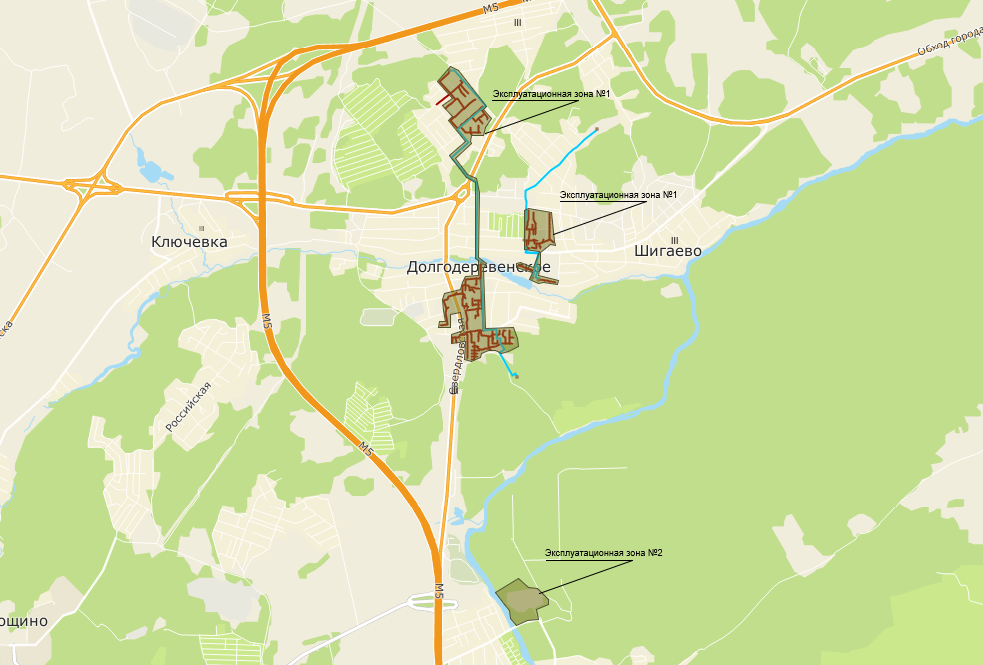 Рисунок 1.1.1. Эксплуатационные зоны систем централизованного водоотведенияИз приёмного колодца стоки поступают на фильтр и далее в КНС №1, расположенную в здании сливной станции, также хозяйственно-бытовые сточные воды самотеком поступают на КНС№5 в поселке Газовик, далее по напорному коллектору поступают на КНС№1.От КНС№1 стоки перекачиваются в производственный корпус КОС№1 с биологической очисткой. В состав КОС№1 входят здание с приёмной камерой, блок аэротенка (2 ед. с продольной рекуперацией иловой смеси) со встроенным вторичным отстойником, иловые площадки и пруды водоочистки. Водоприёмником очищенных бытовых сточных вод являются пруды водоочистки. Слив воды в реку или водоёмы не осуществляется. Контроль за работой очистных сооружений и качеством воды поле очистки осуществляется ФБУЗ «Центр гиены и эпидемиологии в Челябинской области».В таблице 1.1.3. представлена характеристика канализационных насосных станций технологической зоны №1.Таблица 1.1.3. Характеристика канализационных насосных станций технологической зоны №1Технологическая зона №2 с. Долгодеревенское, УчхозВ технологической зоне представлены одни канализационные очистные сооружения (далее – КОС), характеристика представлена в таблице 1.1.4.Таблица 1.1.4. Характеристика канализационных очистных сооруженийКОС№2 имеют большой процент износа, устаревшее неэффективное оборудование и нуждаются в модернизации.Для транспортировки сточных вод в системе водоотведения используются три КНС (2 расположены на ул. Набережная, 1 и ул. Крестьянская).Водоочистка осуществляется механическим способом с использованием горизонтальной песколовки, распределительной камеры, двухярусных отстойников и восьми иловых прудов. Доочистка сточных вод производится на 4 прудах-испарителях площадью 1Га каждый.Биопруды подвержены зарастанию водорослями, требуют трудоемкой очистки от осадка и т. д. Слив воды в реку или водоёмы не осуществляется.В таблице 1.1.5. представлена характеристика канализационных насосных станций технологической зоны №2.Таблица 1.1.5. Характеристика канализационных насосных станций технологической зоны №2Технологическая зона №3 д. Шигаево (ЗК «Соколиная гора»В технологической зоне представлены одни канализационные очистные сооружения (далее – КОС), характеристика представлена в таблице 1.1.6.Таблица 1.1.6. Характеристика канализационных очистных сооруженийКанализационные очистные сооружения ЗК «Соколиная гора» ООО «Соколиная гора» - ООО «АРК ГРУПП» расположены в районе коттеджного поселка Соколиная гора. На базе станций глубокой биохимической очистки сточных вод Alta Air Master PRO 140 разработаны и успешно эксплуатируются очистные сооружения для очистки производственного стока.  Станция глубокой биохимической очистки хозяйственно-бытовых (далее – Станция) и промышленных сточных вод Alta Air Master PRO 140 — это модульные очистные сооружения подземной установки.Все конструктивные элементы и детали Станции, контактирующие со сточными водами, выполнены из коррозионностойкого материала — полипропилена.Применение систем коагуляции. Регулярное автоматическое удаление осадка и отмершей биомассы. Использование погруженной биозагрузки с закрепленной биомассой.1.2. Описание результатов технического обследования централизованной системы водоотведения, включая описание существующих канализационных очистных сооруженийНа территории Долгодеревенского сельского поселения все объекты системы водоотведения находятся в рабочем состоянии.Высокий износ имеют канализационные очистные сооружения №2.1.3. Описание технологических зон водоотведения, зон централизованного и нецентрализованного водоотведенияИсходя из определения технологической зоны водоотведения в централизованных системах водоотведения сельского поселения, можно выделить следующие зоны:Технологическая зона №1. с. Долгодеревенское (в т. ч. п. Газовик);Технологическая зона №2. с. Долгодеревенское;Технологическая зона №3. д. Шигаево (ЗК «Соколиная гора»).Следующие территории сельского поселения охвачены централизованными системами водоотведения:село Долгодеревенское (обеспеченность централизованным водоотведением 40%);деревня Шигаево, ЗК «Соколиная гора» (обеспеченность централизованным водоотведением 100%).Индивидуальное водоотведение осуществляется в деревне Шигаево, селе Большое Баландино, деревне Урефты, деревне Ключевка, деревне Прохорово в выгребные ямы и септики.1.4. Описание технической возможности утилизации осадков сточных вод на очистных сооружениях существующей централизованной системы водоотведенияВодоприёмником очищенных бытовых сточных вод являются пруды водоочистки.Слив воды в гидрообъекты не осуществляется.Одним из эффективных мероприятий восстановления и улучшения свойств почвы является применение осадков сточных вод. В результате их внесения в почвах увеличивается содержание органического вещества, азота, фосфора, других макро- и микроэлементов, снижается кислотность почв, увеличивается их влагоемкость, улучшаются тепловой, водный и воздушный режимы почв, возрастает их биологическая активность. Обязательным условием использования осадков сточных вод в качестве удобрений является обеспечение нормативов по содержанию в них токсикантов (в частности, тяжелых металлов) – осадки должны быть безопасны по санитарным показателям. Хорошо известным методом подготовки осадков сточных вод для внесения их в почву является компостирование, которое обычно применяется к обезвоженной смеси осадков первичных отстойников. Компост обладает благоприятными физико-химическими и механическими свойствами, которые улучшают структуру почв, их водно-воздушный режим и, как результат, агротехнические характеристики. Однако компостирование «сырых» осадков – весьма энергоемкий процесс, экономически доступный только для небольших очистных сооружений. Для обеспечения санитарной безопасности осадка и интенсификации процесса может применяться термофильный режим сбраживания. Сброженные осадки сточных вод обладают высокой удобрительной ценностью и могут эффективно использоваться в качестве удобрения.1.5. Описание состояния и функционирования канализационных коллекторов и сетей, сооружений на них, включая оценку их износа и определение возможности обеспечения отвода и очистки сточных вод на существующих объектах централизованной системы водоотведенияФункционирование и эксплуатация канализационных сетей и систем централизованного водоотведения осуществляется на основании МДК.В таблице 1.5.1. представлен реестр сетей водоотведения.Таблица 1.5.1. Реестр сетей водоотведения1.6. Оценка безопасности и надежности объектов централизованной системы водоотведения и их управляемостиИз-за высокой степени изношенности, длительного срока эксплуатации большого количества трубопроводов, недостаточной финансовой обеспеченности текущих и капитальных ремонтов в сельском поселении существует высокая аварийность канализационных сетей, 60% сетей нуждаются в замене.1.7. Оценка воздействия сбросов сточных вод через централизованную систему водоотведения на окружающую средуНа данный момент очистные сооружения обеспечивают очистку сточных вод до норм ПДС (предельно допустимого сброса). На сброс сточных вод в водоем-приемник, одновременно обеспечивается удаление органических и биогенных загрязнений - БПК, нефтепродуктов, азота аммонийного и азота нитритного, фосфора фосфатов до требований норм ПДС. 1.8. Описание территорий муниципального образования, не охваченных централизованной системой водоотведенияИндивидуальное водоотведение осуществляется в деревне Шигаево, селе Большое Баландино, деревне Урефты, деревне Ключевка, деревне Прохорово в выгребные ямы и септики и 60% в селе Долгодеревенское.1.9. Описание существующих технических и технологических проблем системы водоотведения поселенияОсновной технической проблемой является высокий износ сетей водоотведения. Вторичной проблемой является низкая проходимость стоков при планировании жилищной застройки.1.10. Сведения об отнесении централизованной системы водоотведения (канализации) к централизованным системам водоотведения поселенияЦентрализованная система водоотведения (канализация) считается отнесенной к централизованным системам водоотведения поселений или городских округов со дня вступления в силу акта органа, уполномоченного на утверждение схемы водоснабжения и водоотведения, об утверждении или актуализации (корректировке) схемы водоснабжения и водоотведения.Утверждение или актуализация (корректировка) схемы водоснабжения и водоотведения осуществляются в порядке, установленном Правилами разработки и утверждения схем водоснабжения и водоотведения.Централизованная система водоотведения (канализации) подлежит отнесению к централизованным системам водоотведения поселений или городских округов при соблюдении совокупности следующих критериев: объем сточных вод, принятых в централизованную систему водоотведения (канализации), составляет более 50 процентов общего объема сточных вод, принятых в такую централизованную систему водоотведения (канализации); одним из видов экономической деятельности, определяемых в соответствии с ОКВЭД организации, является деятельность по сбору и обработке сточных вод.Система водоотведения сельского поселения включает совокупность критериев и относится к централизованной системе водоотведения. Все системы водоотведения на территории сельского поселения относятся к централизованным системам водоотведения.2. Балансы сточных вод в системе водоотведения2.1. Баланс поступления сточных вод в централизованную систему водоотведения и отведения стоков по технологическим зонам водоотведенияРасход сточных вод, поступающих в систему водоотведения, принят в соответствии с производственными программами, представлен в таблице 2.1.1.Таблица 2.1.1. Расход сточных вод, поступающих в систему водоотведенияНа территориях, где отсутствует система водоотведения производится сбор сточных вод осуществляется ассенизаторскими машинами, далее которые свозятся на КНС в общую систему водоотведения.2.2. Оценка фактического притока неорганизованного стока (сточных вод, поступающих по поверхности рельефа местности) по технологическим зонам водоотведенияНеорганизованным стоком, поступающим в систему хозяйственно-бытовой канализации, является поверхностный сток от дождей и таяния снега. Данные для оценки фактического притока неорганизованного стока отсутствуют.2.3. Сведения об оснащенности зданий, строений, сооружений приборами учета принимаемых сточных вод и их применении при осуществлении коммерческих расчетовЗдания, строения, сооружения приборами учета сточных вод не оснащены.2.4. Результаты ретроспективного анализа за последние 10 лет балансов поступления сточных вод в централизованную систему водоотведенияДанные для оценки ретроспективного анализа за последние 10 лет представлены в таблице 2.4.1.Таблица 2.4.1. Данные для оценки ретроспективного анализа за последние 10 лет2.5. Прогнозные балансы поступления сточных вод в централизованную систему водоотведения и отведения стоков по технологическим зонам водоотведения на срок не менее 10 лет с учетом различных сценариев развития поселенияПрогнозные балансы поступления сточных вод в централизованную систему водоотведения и отведения стоков по технологическим зонам водоотведения на срок не менее 10 лет с учетом различных сценариев развития поселения представлены в таблицах 2.5.1.-2.5.2.3. Прогноз объема сточных вод3.1. Сведения о фактическом и ожидаемом поступлении сточных вод в централизованную систему водоотведенияСведения о фактическом и ожидаемом поступлении сточных вод в централизованную систему водоотведения представлены в таблицах 2.5.1. -2.5.2.3.2. Описание структуры централизованной системы водоотведения (эксплуатационные и технологические зоны)Исходя из определения технологической зоны водоотведения в централизованных системах водоотведения сельского поселения, можно выделить следующие зоны:Технологическая зона №1. с. Долгодеревенское (в т. ч. п. Газовик);Технологическая зона №2. с. Долгодеревенское;Технологическая зона №3. д. Шигаево (ЗК «Соколиная гора»).Следующие территории сельского поселения охвачены централизованными системами водоотведения:село Долгодеревенское (обеспеченность централизованным водоотведением 40%);деревня Шигаево, ЗК «Соколиная гора» (обеспеченность централизованным водоотведением 100%).3.3. Расчет требуемой мощности очистных сооружений исходя из данных о расчетном расходе сточных вод, дефицита (резерва) мощностей по технологическим зонам водоотведения с разбивкой по годамРасчет требуемой мощности очистных сооружений показал, что в действующих зонах водоотведения отсутствует необходимость увеличения мощности объектов водоотведения. При выполнении второго сценарного плана существует необходимость строительства канализационных очистных сооружений в с. Б. Баландино мощностью не менее 300куб.м/сут, в д. Ключевка не менее 20куб.м/сут., в д. Урефты не менее 50куб.м./сут. Также планируется вывод ОСК№2 и строительство новых очистных сооружений в селе Долгодеревенское.Таблица 2.5.1. Прогнозные балансы поступления сточных вод в централизованную систему водоотведения. Первый сценарный планТаблица 2.5.2. Прогнозные балансы поступления сточных вод в централизованную систему водоотведения. Второй сценарный план3.4. Результаты анализа гидравлических режимов и режимов работы элементов централизованной системы водоотведенияВ результате проведенных гидравлических расчетов канализационных сетей, не обладающих достаточной пропускной способностью для обеспечения в полной мере приема и транспортировки расчетных объемов сточных вод от районов существующей и перспективной застройки с соблюдением нормативных требований, не выявлено.3.5. Анализ резервов производственных мощностей очистных сооружений системы водоотведения и возможности расширения зоны их действияРасчет требуемой мощности очистных сооружений показал, что в действующих зонах водоотведения отсутствует необходимость увеличения мощности объектов водоотведения.4. Предложения по строительству, реконструкции и модернизации (техническому перевооружению) объектов централизованной системы водоотведения4.1. Основные направления, принципы, задачи и плановые значения показателей развития централизованной системы водоотведенияРаздел «Водоотведение» схемы водоснабжения и водоотведения разработан в целях реализации государственной политики в сфере водоотведения, направленной на обеспечение охраны здоровья населения и улучшения качества жизни населения путем обеспечения бесперебойного и качественного водоотведения; снижение негативного воздействия на водные объекты путем повышения качества очистки сточных вод; обеспечение доступности услуг водоотведения для абонентов за счет развития централизованной системы водоотведения.Принципами развития централизованной системы водоотведения являются:постоянное улучшение качества предоставления услуг водоотведения потребителям (абонентам);удовлетворение потребности в обеспечении услугой водоотведения новых объектов капитального строительства;постоянное совершенствование системы водоотведения путем планирования, реализации, проверки и корректировки технических решений и мероприятий.Основными задачами, решаемыми в разделе «Водоотведение» схемы водоснабжения и водоотведения, являются:строительство канализационной очистных сооружений в с. Б. Баландино, в д. Ключевка, в д. Урефты;строительство и реконструкция канализационной сети;строительство очистных сооружений в с. Долгодеревенское;реконструкция и капитальный ремонт КНС.К показателям надежности, качества, энергетической эффективности объектов централизованной системы водоотведения относятся:а) показатели надежности водоотведения;б) показатели очистки сточных вод;в) показатели эффективности использования ресурсов.Показатели рассмотрены в разделе 7. Перечень основных мероприятий по реализации схем водоотведения с разбивкой по годам, включая технические обоснования этих мероприятий представлен в таблице 6.1.4.2. Перечень основных мероприятий по реализации схем водоотведения с разбивкой по годам, включая технические обоснования этих мероприятийВ таблице 4.2.1 отражены предложения по строительству и реконструкции канализационных сетей, канализационных коллекторов и объектов на них, а также, предложения по строительству и реконструкции канализационных сетей на них для обеспечения нормативной надежности водоотведения и подлежащих замене в связи с исчерпанием эксплуатационного ресурса.4.3. Технические обоснования основных мероприятий по реализации схем водоотведенияРеализация мероприятий, предусмотренных данной программой, позволит достичь рациональных целевых показателей, и повысить качество предоставляемых услуг, сократить аварийность на сетях. Модернизация централизованной системы водоотведения в целом позволит обеспечить население качественной услугой водоотведения, уменьшит аварийность всей системы в целом.Расширение системы водоотведения планируется путем строительства магистрального трубопровода Северного района села Долгодеревенского.Строительство канализационных очистных сооружений в с. Б. Баландино, д. Ключевка, д. Урефты предполагается генеральным планом.Планируется вывод канализационных очистных сооружений №2 и строительство новых канализационных очистных сооружений для эксплуатационной зоны №2 и планируемых абонентов.Таблица 4.2.1. Перечень основных мероприятий по реализации схем водоотведения с разбивкой по годам, включая технические обоснования этих мероприятий4.4. Сведения о вновь строящихся, реконструируемых и предлагаемых к выводу из эксплуатации объектах централизованной системы водоотведенияПланируется реконструкция и капитальный ремонт очистных сооружений без изменения мощности. При выполнении второго сценарного плана существует необходимость строительства канализационных очистных сооружений в с. Б. Баландино мощностью не менее 300куб.м/сут, в д. Ключевка не менее 20куб.м/сут., в д. Урефты не менее 50куб.м./сут.4.5. Сведения о развитии систем диспетчеризации, телемеханизации и об автоматизированных системах управления режимами водоотведения на объектах организаций, осуществляющих водоотведениеНа основных канализационных насосных станциях не представляется возможным полностью отказаться от постоянного присутствия обслуживающего персонала.В настоящие время отсутствует система диспетчеризации КНС. Планируется система диспетчеризации при модернизации КНС.Одной из важных задач реализации данной схемы водоотведения является внедрение автоматизированной системы управления технологическими процессами (АСУ ТП) транспортировки и очистки сточных вод. Система должна выполнять следующие функции: управление технологическим процессом очистки сточных вод в автоматическом и ручном режимах; управление функциями канализационных насосных станций из единого диспетчерского центра;контроль параметров;диагностика оборудования, рассылка аварийных сообщений; отображение мнемосхем, формирование и печать различных протоколов и отчетов. 4.6. Описание вариантов маршрутов прохождения трубопроводов (трасс) по территории поселения, расположения намечаемых площадок под строительство сооружений водоотведения и их обоснованиеВыбор трассы трубопроводов проводится на основе вариантной оценки экономической целесообразности и экологической допустимости из нескольких возможных вариантов с учетом природных особенностей территории, расположения населенных мест – перспективных потребителей, залегания торфяников, а также транспортных путей и коммуникаций, которые могут оказать негативное влияние на магистральный трубопровод. Земельные участки для строительства трубопроводов выбираются в соответствии с требованиями, предусмотренными действующим законодательством Российской Федерации.Для проезда к трубопроводам максимально используются существующие дороги общей сети. Необходимость строительства дорог, вдоль трассовых и технологических проездов на период строительства и для эксплуатации трубопровода определяется на стадии проектирования. При выборе трассы трубопровода учитывается перспективное развитие города и близ расположенных населенных пунктов, промышленных и сельскохозяйственных предприятий, железных и автомобильных дорог и других объектов, а также условия строительства и обслуживания трубопровода в период его эксплуатации (существующие, строящиеся, проектируемые и реконструируемые здания и сооружения, мелиорация заболоченных земель, ирригация пустынных и степных районов, использование водных объектов и т.д.), выполняется прогнозирование изменений природных условий в процессе строительства и эксплуатации магистральных трубопроводов.Не предусматривается вести прокладку магистральных трубопроводов в тоннелях совместно с электрическими кабелями и кабелями связи и трубопроводами иного назначения, принадлежащими другим организациям - собственникам коммуникаций и сооружений.4.7. Границы и характеристики охранных зон сетей и сооружений централизованной системы водоотведенияВ процессе проектирования и строительства должны соблюдаться охранные зоны сетей и сооружений централизованной системы водоотведения, согласно СП 42.13330.2016 «Градостроительство. Планировка и застройка городских и сельских поселений».Санитарно-защитные зоны, допускается увеличивать, но не более чем в 2 раза в случае расположения жилой застройки с подветренной стороны по отношению к очистным сооружениям или уменьшать не более чем на 25 % Санитарно-защитную зону от сливных станций следует принимать 300м.4.8. Границы планируемых зон размещения объектов централизованной системы водоотведенияГраницы планируемых зон размещения объектов централизованной системы водоотведения определены Генеральным планом.5. Экологические аспекты мероприятий по строительству и реконструкции объектов централизованной системы водоотведения5.1. Сведения о мероприятиях, содержащихся в планах по снижению сбросов загрязняющих веществ, иных веществ и микроорганизмов в поверхностные водные объекты, подземные водные объекты и на водозаборные площадиВажнейшим экологическим аспектом, при выполнении мероприятий по строительству, реконструкции и модернизации объектов систем водоотведения и очистки сточных вод, является сброс сточных вод с превышением нормативно-допустимых показателей.Нарушение требований влечет за собой:загрязнение и ухудшение качества поверхностных и подземных вод;эвтрофикация (зарастание водоема водорослями);увеличение количества загрязняющих веществ в сточных водах;увеличение объемов сточных вод.Запрещается сброс отходов производства и потребления, в поверхностные и подземные водные объекты, на водосборные площади, в недра и на почву.Данные положения определяются Федеральным законодательством.Основными причинами, оказывающими влияние на загрязнение почв и подземных вод населенных пунктов, являются:увеличение числа не канализованных объектов; недостаточное количество оборудованных сливных станций для приема жидких бытовых отходов; отставание развития канализационных сетей от строительства в целом;отсутствие утвержденных суточных нормативов образования жидких бытовых отходов от частного сектора.Высокая степень износа трубопроводов систем водоотведения, сброс жидких отходов от жилой застройки населенных пунктов в выгребные ямы обуславливает возможность загрязнения подземных вод, загрязнение и переувлажнение почв.5.2. Сведения о применении методов, безопасных для окружающей среды, при утилизации осадков сточных водНа территории сельского поселения не утилизируются сточные воды.6. Оценка потребности в капитальных вложениях в строительство, реконструкцию и модернизацию объектов централизованной системы водоотведенияВ соответствии с выбранными направлениями развития системы водоотведения сформирован определенный объем строительства отдельных объектов централизованной системы водоотведения.Стоимость мероприятий группы 1 «Строительство, модернизация или реконструкция объектов централизованных систем водоотведения в целях подключения объектов капитального строительства абонентов» и группы 3 «Модернизация или реконструкция существующих объектов централизованных систем водоотведения в целях снижения уровня износа существующих объектов» определены на основе государственных сметных нормативов НЦС 81-02-14-2022 «Сети водоснабжения и канализации». Коэффициент при прокладке сетей в стесненных условиях застроенной части города (НЦС 81-02-14-2022. п.28) принят для всех мероприятий – 1.09. Общий ценообразующий/усложняющий коэффициент (НЦС 81-02-14-2020. п.31) принят для всех мероприятий – 1.36. Коэффициент, учитывающий регионально-климатические условия осуществления строительства (НЦС 81-02-14-2022. п.30) принят для всех мероприятий – 1.01 Территориальный коэффициент перевода от базового района (Московская обл.) к уровню цен субъекта РФ (Челябинская обл.) (НЦС 81-02-14-2022. п.29) принят для всех мероприятий – 0.88. Прогнозный индекс изменения сметной стоимости строительства в IV квартале 2021г. (эксплуатация машин и механизмов) принят для всех мероприятий – 2.54.Оценка стоимости основных мероприятий Группы 1 и Группы 3 представлена в таблице 6.1.1.Стоимость мероприятий группы 3.2. «Модернизация или реконструкция существующих объектов централизованных систем водоотведения за исключением сетей водоотведения» и группы 1.2. «Строительство иных объектов централизованных систем водоотведения за исключением сетей водоотведения» определена при анализе стоимостей объектов-аналогов.Оценка потребности в капитальных вложениях в строительство, реконструкцию и модернизацию объектов централизованной системы водоотведения представлена в таблице 6.1.Таблица 6.1. Оценка потребности в капитальных вложениях в строительство, реконструкцию и модернизацию объектов централизованной системы водоотведения7. Плановые значения показателей развития централизованных систем водоотведенияК показателям надежности, качества, энергетической эффективности объектов централизованной системы водоотведения относятся:а) показатели надежности водоотведения;б) показатели очистки сточных вод;в) показатели эффективности использования ресурсов, в том числе уровень потерь воды.1. Показателем надежности и бесперебойности водоотведения является удельное количество аварий и засоров в расчете на протяженность канализационной сети в год (ед./км).2. Показателями качества очистки сточных вод являются:а) доля сточных вод, не подвергающихся очистке, в общем объеме сточных вод, сбрасываемых в централизованные общесплавные или бытовые системы водоотведения (в процентах);б) доля поверхностных сточных вод, не подвергающихся очистке, в общем объеме поверхностных сточных вод, принимаемых в централизованную ливневую систему водоотведения (в процентах);в) доля проб сточных вод, не соответствующих установленным нормативам допустимых сбросов, лимитам на сбросы, рассчитанная применительно к видам централизованных систем водоотведения раздельно для централизованной общесплавной (бытовой) и централизованной ливневой систем водоотведения (в процентах).3. Показателями энергетической эффективности являются:а) удельный расход электрической энергии, потребляемой в технологическом процессе транспортировки сточных вод, на единицу объема транспортируемых сточных вод (кВт*ч/куб. м).Данные показатели представлены в таблице 7.1.8. Перечень выявленных бесхозяйных объектов централизованной системы водоотведения (в случае их выявления) и перечень организаций, уполномоченных на их эксплуатациюБесхозяйные объекты не выявлены.Таблица 7.1 Расчет фактических и плановых показателей качества, надежности и энергетической эффективности объектов централизованной системы водоотведенияУТВЕРЖДАЮГлава Администрации 
Долгодеревенского сельского поселения__________/Желтов А.С./РазработалПанкрушов Е.С.ПроверилРыжков Д.В.Наименование Схема водоснабжения и водоотведения Долгодеревенского сельского поселения Сосновского муниципального района Челябинской области на период до 2040 года 
(далее – схема)Основание для разработки СхемыВодный кодекс Российской Федерации;Федеральный закон от 07 декабря 2011г. №416-ФЗ «О водоснабжении и водоотведении»;Федеральный закон от 30 декабря 2004г. № 210-ФЗ «Об основах регулирования тарифов организаций коммунального комплекса»;Постановление Правительства РФ от 05 сентября 2013г. №782 «О схемах водоснабжения и водоотведения»;Постановление Правительства РФ от 13 февраля 2006 г. №83 «Об утверждении Правил определения и предоставления технических условий подключения объекта капитального строительства к сетям инженерно-технического обеспечения и Правил подключения объекта капитального строительства к сетям инженерно-технического обеспечения»;СП 42.13330.2016 «Градостроительство. Планировка и застройка городских и сельских поселений»;СП 40-102-2000 «Проектирование и монтаж трубопроводов систем водоснабжения и канализации из полимерных материалов»;СанПиН 2.1.4.1110-02 «Зоны санитарной охраны источников водоснабжения и водопроводов питьевого назначения»;СП 31.13330.2012 «Водоснабжение. Наружные сети и сооружения». Актуализированная редакция СНИП 2.04.02-84* Приказ Министерства регионального развития Российской Федерации от 29 декабря 2011 года № 635/14.Заказчик СхемыАдминистрация Долгодеревенского сельского поселения Сосновского района Челябинской области456513, Челябинская область, Сосновский район, село Долгодеревенское, ул. 50 лет ВЛКСМ, 17Разработчик СхемыИП Рыжков Денис Витальевич620141, Свердловская область, г. Екатеринбург, ул. Ольховская, 23, оф 175т. 8 (343) 382-60-04email: director@profgkh.comСроки и этапы реализации СхемыСхема будет реализована в период с 2023 по 2040 годы. Актуализация на 2023 год.В проекте выделяются 2 этапа, на каждом из которых планируется реконструкция и строительство новых объектов коммунальной инфраструктуры:Первый этап - 2023-2027 годы;Второй этап - 2028-2040 годы.Цели и задачи Схемыобеспечение развития систем централизованного водоснабжения и водоотведения для существующего и нового строительства жилищного комплекса, а также объектов социально-культурного и рекреационного назначения в период 
до 2040 года;увеличение объемов оказание услуг по водоснабжению и водоотведению при повышении качества и сохранении приемлемости действующей ценовой политики;улучшение работы систем водоснабжения и водоотведения;повышение качества питьевой воды, поступающей к потребителям;обеспечение надежного централизованного и экологически безопасного отведения стоков и их очистки.Ожидаемые результаты от реализации мероприятий Схемыочистку, соответствующую экологическим нормативам;снижение вредного воздействия на окружающую среду;строительство и реконструкция централизованной сети магистральных водоводов, обеспечивающих возможность качественного снабжения водой;реконструкция и приведение в нормативном состоянии существующих систем водоотведения;при необходимости строительство централизованной сети водоотведения и планируемыми канализационными очистными сооружениями;модернизация объектов инженерной инфраструктуры путем внедрения ресурсо- и энергосберегающих технологий;создание современной коммунальной инфраструктуры;повышение качества предоставления коммунальных услуг;Ожидаемые результаты от реализации мероприятий Схемыснижение уровня износа объектов водоснабжения и водоотведения;создание благоприятных условий для привлечения средств внебюджетных источников с целью финансирования проектов модернизации и строительства объектов водоснабжения и водоотведения;обеспечение сетями водоснабжения земельных участков, определенных для вновь строящегося жилищного фонда и объектов производственного, рекреационного и социально-культурного назначения;увеличение мощности систем водоснабжения и водоотведения.Объем и источники финансирования Общий объем финансирования схемы 
водоснабжения - 899.37млн. руб., в том числе:Группа 1. Строительство, модернизация или реконструкция объектов централизованных систем водоснабжения в целях подключения объектов капитального строительства абонентов -790.05млн. руб.Группа 2. Строительство новых объектов централизованных систем водоснабжения не связанных с подключением новых объектов капитального строительства абонентов - 2.84млн. руб.Группа 3. Модернизация или реконструкция существующих объектов централизованных систем водоснабжения в целях снижения уровня износа существующих объектов - 106.40млн. руб.Группа 4. Мероприятия, направленные на повышение экологической эффективности, достижение плановых значений показателей надежности, качества и энергоэффективности объектов централизованных систем водоснабжения, не включенные в прочие группы 
мероприятий - 0.00млн. руб.Группа 5. Вывод из эксплуатации, консервация и демонтаж объектов централизованных систем 
водоснабжения - 0.09млн. руб.Общий объем финансирования схемы 
водоотведения - 1398.100млн. руб., в том числе:Группа 1. Строительство, модернизация или реконструкция объектов централизованных систем водоотведения в целях подключения объектов капитального строительства абонентов - 1076.822млн. руб.Группа 2. Строительство новых объектов централизованных систем водоотведения не связанных с подключением новых объектов капитального строительства абонентов - 0.000млн. руб.Группа 3. Модернизация или реконструкция существующих объектов централизованных систем водоотведения в целях снижения уровня износа существующих объектов - 321.278млн. руб.Группа 4. Мероприятия, направленные на повышение экологической эффективности, достижение плановых значений показателей надежности, качества и энергоэффективности объектов централизованных систем водоотведения не включенные в прочие группы 
мероприятий - 0.000млн. руб.Группа 5. Вывод из эксплуатации, консервация и демонтаж объектов централизованных систем 
водоотведения - 0.000млн. руб.Финансирование мероприятий планируется проводить за счет средств местного, регионального и федерального бюджетов.Контроль за исполнением Администрация Долгодеревенского сельского поселения Сосновского муниципального района Челябинской областиНаименование организацииНаименование эксплуатационной зоныНаименование технологической зоныВодопроводные сети, кмИсточники водоснабжения, ед.МУП «Долгодеревенское водоснабжение и водоотведение»Эксплуатационная зона №1Технологическая зона №1. с. Долгодеревенское, д. Шигаево32.270-МУП «Долгодеревенское водоснабжение и водоотведение»Эксплуатационная зона №2Технологическая зона №2. д. Ключевка2.1631МУП «Долгодеревенское водоснабжение и водоотведение»Эксплуатационная зона №2Технологическая зона №3. с. Б. Баландино3.6131МУП «Долгодеревенское водоснабжение и водоотведение»Эксплуатационная зона №2Технологическая зона №4. д. Прохорово3.9701МУП «ПОВВ»Эксплуатационная зона №3Технологическая зона №5. д. Шигаево (ЗК Соколиная гора)1.5-Администрация Долгодеревенского сельского поселенияЭксплуатационная зона №4Технологическая зона №6. с. Долгодеревенское, ул. Садовая-1МУП «Долгодеревенское водоснабжение и водоотведение»Эксплуатационная зона №4Технологическая зона №6. с. Долгодеревенское, ул. Садовая1.292-ООО «Комфорт»Эксплуатационная зона №5Технологическая зона №7. с. Долгодеревенское (п. Газовик)5.1483№ ппНаименование населенного пунктаОбщее водопотребление за 2022 год, тыс. куб. м/годЦентрализованное водоснабжение, % охвата населенного пунктаВодозаборные сооружения, шт.Децентрализованное водоснабжение, % охвата населенногопункта1с. Долгодеревенское (в том числе ул. Садовая)393.0565.0135.01.1.п. Газовик31.64100.0020.002д. Шигаево3.7025.00195.002.1.ЗК «Соколиная гора»28.379100.0000.003с. Б. Баландино76.8055.0145.04д. Ключевка58.9065.0135.05д. Прохорово42.50100.0010.006д. Урефты0.000.000100.00Номер/наименование источник водоснабженияНаселенный пунктВид источникаГод ввода в эксплуатациюВид водыПроизводительность, куб. м/часНомер технологической зоныСкважина №1-КЛ, д. Ключевкад. КлючевкаАрт. скважина2011Питьевая6.502Скважина №бн, с. Б. Баландинос. Б. БаландиноАрт. скважина2022Питьевая10.003Скважина, д. Прохоровод. ПрохоровоАрт. скважина2014Питьевая10.004Скважина, ул. Садоваяс. ДолгодеревенскоеАрт. скважина1976Питьевая16.006Скважина №5-р, п. Газовикс. Долгодеревенское (п. Газовик)Арт. скважина1989Питьевая10.07Скважина №6-р, п. Газовикс. Долгодеревенское (п. Газовик)Арт. скважина1986Питьевая6.07Скважина №7-э, п. Газовикс. Долгодеревенское (п. Газовик)Арт. скважина1989Питьевая6.07Номер/наименование источник водоснабженияНомер технологической зоныТип насосного оборудованияМарка насосного оборудованияПодача, куб.м./чНапор, мСкважина №1-КЛ, д. Ключевка2Погружной насосЭЦВ 5-6,5-1206.50120.00Скважина №бн, с. Б. Баландино3Погружной насосЭЦВ 6-10-11010.00110.00Скважина, д. Прохорово4Погружной насосPedrollo 4SR10.00200.00Скважина, ул. Садовая6Погружной насосЭЦВ 6-16-7516.0075.00Скважина №5-р, п. Газовик7Погружной насосЭЦВ 6-10-11010.00110.00Скважина №6-р, п. Газовик7Погружной насосЭЦВ 6-6 -906.0090.00Скважина №7-э, п. Газовик7Погружной насосЭЦВ 6-6-1006.00100.00Наименование эксплуатационной зоныПротяженность, кмДиаметры, ммИзнос, %Категория надежности систем водоснабженияТехнологическая зона №1. с. Долгодеревенское, д. Шигаево32.27032-30080.002Технологическая зона №2. д. Ключевка2.16350/10060.003Технологическая зона №3. с. Б. Баландино3.61350/10070.003Технологическая зона №4. д. Прохорово3.97010050.003Технологическая зона №5. д. Шигаево (ЗК Соколиная гора)1.5100-15055.003Технологическая зона №6. с. Долгодеревенское, ул. Садовая1.29232/50/76/80/10050.003Технологическая зона №7. с. Долгодеревенское (п. Газовик)5.148100-15080.003Наименование технологической зоныПринадлежностьТехнологическая зона №1. с. Долгодеревенское, д. ШигаевоМУП «ДВИВ»
Договор хозяйственного веденияТехнологическая зона №2. д. КлючевкаМУП «ДВИВ»
Договор хозяйственного веденияТехнологическая зона №3. с. Б. БаландиноМУП «ДВИВ» 
Договор хозяйственного веденияТехнологическая зона №4. д. ПрохоровоМУП «ДВИВ»
Договор хозяйственного веденияТехнологическая зона №5. д. Шигаево (ЗК Соколиная гора)МУП «ПОВВ»
Право собственностиТехнологическая зона №6. с. Долгодеревенское, ул. СадоваяАдминистрация Долгодеревенского сельского поселения – источник водоснабженияМУП «ДВИВ» - сети водоснабжения, водонапорная башняДоговор хозяйственного веденияТехнологическая зона №7. с. Долгодеревенское (п. Газовик)ООО «Комфорт»
Концессионное соглашениеНаселенный пункт, этап подключения к централизованным системам водоснабженияРасчётная площадь (брутто), гаПлотность населения, чел./гаРасчётное число жителей, чел.Норма водопотребления, л/чел. сут.Среднесуточное водопотребление, куб.м./сутКоэффициент суточной неравномерностиМаксимальный часовой расход водопотребленияНеучтённые расходы, %Расчётное потребление воды населениемРасчётное потребление воды населениемРасчётное потребление воды населениемПотребление питьевой воды на поливкуПотребление питьевой воды на поливкуПотребление питьевой воды на поливкуОбщий объем потребления, тыс. куб.м.Населенный пункт, этап подключения к централизованным системам водоснабженияРасчётная площадь (брутто), гаПлотность населения, чел./гаРасчётное число жителей, чел.Норма водопотребления, л/чел. сут.Среднесуточное водопотребление, куб.м./сутКоэффициент суточной неравномерностиМаксимальный часовой расход водопотребленияНеучтённые расходы, %СреднесуточноеВ сутки мах. водопотреблениеПринятая норма, л/чел. сут.Поливочный расходМеханизированный поливРучной поливОбщий объем потребления, тыс. куб.м.Эксплуатационная зона №1Эксплуатационная зона №1Эксплуатационная зона №1Эксплуатационная зона №1Эксплуатационная зона №1Эксплуатационная зона №1Эксплуатационная зона №1Эксплуатационная зона №1Эксплуатационная зона №1Эксплуатационная зона №1Эксплуатационная зона №1Эксплуатационная зона №1Эксплуатационная зона №1Эксплуатационная зона №1Эксплуатационная зона №1Эксплуатационная зона №1Эксплуатационная зона №1с. Долгодеревенское1 Этап ---------------2 Этап58112.733504607712.4924.6208471017.114093.856.2837.52343.39Эксплуатационная зона №2Эксплуатационная зона №2Эксплуатационная зона №2Эксплуатационная зона №2Эксплуатационная зона №2Эксплуатационная зона №2Эксплуатационная зона №2Эксплуатационная зона №2Эксплуатационная зона №2Эксплуатационная зона №2Эксплуатационная зона №2Эксплуатационная зона №2Эксплуатационная зона №2Эксплуатационная зона №2Эксплуатационная зона №2Эксплуатационная зона №2Эксплуатационная зона №2д. Ключевка1 Этап14.83.385023011.51.213.81012.715.18701.40.840.565.15с. Б. Баландино1 Этап4862.0610002302301.227610253303.6702816.811.2102.57д. Урефты2 Этап2090.7215023034.51.241.4103845.54704.22.521.6815.40Эксплуатационная зона №3Эксплуатационная зона №3Эксплуатационная зона №3Эксплуатационная зона №3Эксплуатационная зона №3Эксплуатационная зона №3Эксплуатационная зона №3Эксплуатационная зона №3Эксплуатационная зона №3Эксплуатационная зона №3Эксплуатационная зона №3Эксплуатационная зона №3Эксплуатационная зона №3Эксплуатационная зона №3Эксплуатационная зона №3Эксплуатационная зона №3Эксплуатационная зона №3д. Шигаево2 Этап2663.018002301841.2220.810202242.97022.413.448.9681.91Наименование показателяЕдиница измеренияДолгодеревенское сельское поселениеДолгодеревенское сельское поселениеДолгодеревенское сельское поселениеДолгодеревенское сельское поселениеДолгодеревенское сельское поселениеДолгодеревенское сельское поселениеДолгодеревенское сельское поселениеДолгодеревенское сельское поселениеДолгодеревенское сельское поселениеДолгодеревенское сельское поселениеДолгодеревенское сельское поселениеДолгодеревенское сельское поселениеДолгодеревенское сельское поселениеНаименование показателяЕдиница измеренияЭксплуатационная зона №1Эксплуатационная зона №1Эксплуатационная зона №2Эксплуатационная зона №2Эксплуатационная зона №2Эксплуатационная зона №2Эксплуатационная зона №3Эксплуатационная зона №3Эксплуатационная зона №4Эксплуатационная зона №4Эксплуатационная зона №5Эксплуатационная зона №5ИтогоНаименование показателяЕдиница измеренияТехнологическая зона №1. с. Долгодеревенское, д. ШигаевоИтогоТехнологическая зона №2. д. КлючевкаТехнологическая зона №3. с. Б. БаландиноТехнологическая зона №4. д. ПрохоровоИтогоТехнологическая зона №5. д. Шигаево (ЗК Соколиная гора)ИтогоТехнологическая зона №6. с. Долгодеревенское, ул. СадоваяИтогоТехнологическая зона №7. с. Долгодеревенское (п. Газовик)ИтогоИтогоНаименование показателяЕдиница измеренияФакт 2022 годИтогоФакт 2022 годФакт 2022 годФакт 2022 годИтогоФакт 2022 годИтогоФакт 2022 годИтогоФакт 2022 годИтогоИтогоВодоподготовкаОбъем воды из источников водоснабжения:тыс. куб. м0.000.0058.9076.8042.50178.200.000.0017.6017.6031.6431.64227.44из поверхностных источниковтыс. куб. м0.000.000.000.000.000.000.000.000.000.000.000.000.00из подземных источниковтыс. куб. м0.000.0058.9076.8042.50178.200.000.0017.6017.6031.6431.64227.44доочищенная сточная вода для нужд технического водоснабжениятыс. куб. м0.000.000.000.000.000.000.000.000.000.000.000.000.00Объем воды, прошедшей водоподготовкутыс. куб. м0.000.000.000.000.000.000.000.000.000.000.000.000.00Объем технической воды, поданной в сетьтыс. куб. м0.000.000.000.000.000.000.000.000.000.000.000.000.00Объем питьевой воды, поданной в сетьтыс. куб. м0.000.0058.9076.8042.50178.200.000.0017.6017.6031.6431.64227.44Транспортировка питьевой водыОбъем воды, поступившей в сеть:тыс. куб. м422.89422.8958.9076.8042.50178.2028.3828.3817.6017.6031.6431.64678.70из собственных источниковтыс. куб. м0.000.0058.9076.8042.50178.200.000.0017.6017.6031.6431.64227.44от других операторовтыс. куб. м422.89422.890.000.000.000.0028.3828.380.000.000.000.00451.26получено от других территорий, дифференцированных по тарифутыс. куб. м0.000.000.000.000.000.000.000.000.000.000.000.000.00Потери водытыс. куб. м43.7343.730.000.000.000.000.000.000.000.000.000.0043.73Потребление на собственные нуждытыс. куб. м0.000.000.000.000.000.000.000.000.000.000.000.000.00Объем воды, отпущенной из сетитыс. куб. м379.15379.1558.9076.8042.50178.2028.3828.3817.6017.6031.6431.64634.97Передано на другие территории, дифференцированные по тарифутыс. куб. м0.000.000.000.000.000.000.000.000.000.000.000.000.00Отпуск питьевой водыОбъем воды, отпущенной абонентам:тыс. куб. м379.15379.1558.9076.8042.50178.2028.3828.3817.6017.6031.6431.64634.97по приборам учетатыс. куб. м279.58279.580.005.200.005.2024.0624.060.000.000.000.00308.84по нормативамтыс. куб. м99.5799.5758.9071.6042.50173.004.324.3217.6017.6031.6431.64326.13для приготовления горячей водытыс. куб. м0.000.000.000.000.000.000.000.000.000.000.000.000.00при дифференциации тарифов по объемутыс. куб. м0.000.000.000.000.000.000.000.000.000.000.000.000.00По абонентамтыс. куб. м0.000.0058.9076.8042.50178.2028.3828.3817.6017.6031.6431.64255.82Населениетыс. куб. м300.15300.1558.9071.6042.50173.0024.0624.0617.6017.6031.6431.64546.45Бюджетные учреждениятыс. куб. м25.8325.830.005.200.005.200.000.000.000.000.000.0031.03Прочие потребителитыс. куб. м53.1853.180.000.000.000.004.324.320.000.000.000.0057.50№ ппТехнологическая зона водоснабжения/наименование показателяЕдиница измеренияГодовая подача воды, тыс. куб.Максимально суточная подача воды, куб.м./сут.№ ппТехнологическая зона водоснабжения/наименование показателяЕдиница измерения2022 фактМаксимально суточная подача воды, куб.м./сут.1Технологическая зона №1. с. Долгодеревенское, д. Шигаевотыс. куб. м422.891390.311.1Подача питьевой водытыс. куб. м422.891390.312Технологическая зона №2. д. Ключевкатыс. куб. м58.90193.642.1Подача питьевой водытыс. куб. м58.90193.643Технологическая зона №3. с. Б. Баландинотыс. куб. м76.80252.493.1Подача питьевой водытыс. куб. м76.80252.494Технологическая зона №4. д. Прохоровотыс. куб. м42.50139.734.1Подача питьевой водытыс. куб. м42.50139.735Технологическая зона №5. д. Шигаево (ЗК Соколиная гора)тыс. куб. м28.3893.305.1.Подача питьевой водытыс. куб. м28.3893.306Технологическая зона №6. с. Долгодеревенское, ул. Садоваятыс. куб. м17.6057.866.1.Подача питьевой водытыс. куб. м17.6057.867Технологическая зона №7. с. Долгодеревенское (п. Газовик)тыс. куб. м31.64104.027.1.Подача питьевой водытыс. куб. м31.64104.02№ ппНаименование показателяЕдиница измеренияФакт№ ппНаименование показателяЕдиница измерения2022 год1Объем реализации питьевой водытыс. куб. м634.971.1.Населениетыс. куб. м546.451.2.Бюджетные потребителитыс. куб. м31.031.3.Прочие потребителитыс. куб. м57.502Технологическая зона №1. с. Долгодеревенское, д. Шигаевотыс. куб. м379.152.1.Населениетыс. куб. м300.152.2.Бюджетные потребителитыс. куб. м25.832.3.Прочие потребителитыс. куб. м53.183Технологическая зона №2. д. Ключевкатыс. куб. м58.903.1.Населениетыс. куб. м58.903.2.Бюджетные потребителитыс. куб. м0.003.3.Прочие потребителитыс. куб. м0.004Технологическая зона №3. с. Б. Баландинотыс. куб. м76.804.1.Населениетыс. куб. м71.604.2.Бюджетные потребителитыс. куб. м5.204.3.Прочие потребителитыс. куб. м0.005Технологическая зона №4. д. Прохоровотыс. куб. м42.505.1.Населениетыс. куб. м42.505.2.Бюджетные потребителитыс. куб. м0.005.3.Прочие потребителитыс. куб. м0.006Технологическая зона №5. д. Шигаево (ЗК Соколиная гора)тыс. куб. м28.386.1.Населениетыс. куб. м24.066.2.Бюджетные потребителитыс. куб. м0.006.3.Прочие потребителитыс. куб. м4.327Технологическая зона №6. с. Долгодеревенское, ул. Садоваятыс. куб. м17.607.1.Населениетыс. куб. м17.607.2.Бюджетные потребителитыс. куб. м0.007.3.Прочие потребителитыс. куб. м0.008Технологическая зона №7. с. Долгодеревенское (п. Газовик)тыс. куб. м31.648.1.Населениетыс. куб. м31.648.2.Бюджетные потребителитыс. куб. м0.008.3.Прочие потребителитыс. куб. м0.00Категория жилых помещенийНорматив потребления коммунальной услуги холодного водоснабженияМногоквартирные и жилые дома с централизованным холодным и горячим водоснабжением, водоотведением, оборудованные унитазами, раковинами, мойками, ваннами сидячими длиной 1200 мм с душем2.46Многоквартирные и жилые дома с централизованным холодным и горячим водоснабжением, водоотведением, оборудованные унитазами, раковинами, мойками, ваннами длиной 1500 - 1550 мм с душем2.41Многоквартирные и жилые дома с централизованным холодным и горячим водоснабжением, водоотведением, оборудованные унитазами, раковинами, мойками, ваннами длиной 1650 - 1700 мм с душем4.03Многоквартирные и жилые дома с централизованным холодным и горячим водоснабжением, водоотведением, оборудованные унитазами, раковинами, мойками, ваннами без душа2.63Многоквартирные и жилые дома с централизованным холодным и горячим водоснабжением, водоотведением, оборудованные унитазами, раковинами, мойками, душем2.79Многоквартирные и жилые дома с централизованным холодным водоснабжением, водонагревателями, водоотведением, оборудованные унитазами, раковинами, мойками, душами и ваннами сидячими длиной 1200 мм с душем4.13Многоквартирные и жилые дома с централизованным холодным водоснабжением, водонагревателями, водоотведением, оборудованные унитазами, раковинами, мойками, душами и ваннами длиной 1500 - 1550 мм с душем6.07Многоквартирные и жилые дома с централизованным холодным водоснабжением, водонагревателями, водоотведением, Оборудованные унитазами, раковинами, мойками, душами и ваннами длиной 1650 - 1700 мм с душем6.06Многоквартирные и жилые дома с централизованным холодным водоснабжением, водонагревателями, водоотведением, оборудованные унитазами, раковинами, мойками, душами и ваннами без душа7.16Многоквартирные и жилые дома с централизованным холодным водоснабжением, водонагревателями, водоотведением, оборудованные унитазами, раковинами, мойками, душами6.36Многоквартирные и жилые дома без водонагревателей с водопроводом и канализацией, оборудованные раковинами, мойками и унитазами1.48Многоквартирные и жилые дома без водонагревателей с централизованным холодным водоснабжением и водоотведением, оборудованные раковинами и мойками1.43Многоквартирные и жилые дома с централизованным холодным водоснабжением, без централизованного водоотведения, оборудованные умывальниками, мойками, унитазами, ваннами, душами3.76Многоквартирные и жилые дома с централизованным холодным водоснабжением, без централизованного водоотведения, оборудованные умывальниками, мойками, унитазами1.94Многоквартирные и жилые дома с водоразборной колонкой1.52Дома, использующиеся в качестве общежитий, оборудованные мойками, раковинами, унитазами, с душевыми с централизованным холодным и горячим водоснабжением, водоотведением3.02 Наименование показателяКоличество приборов учета холодной воды, ед.НаселениеКоличество индивидуальных приборов учета6728Количество индивидуальных приборов учета необходимых для установки по 261-ФЗ0Количество общедомовых приборов учета84Количество общедомовых приборов учета необходимых для установки по 261-ФЗ9Бюджетные потребители0Количество приборов учета98Количество приборов учета необходимых для установки по 261-ФЗ0Прочие потребители0Количество приборов учета286Количество приборов учета необходимых для установки по 261-ФЗ0Номер/наименование источник водоснабженияНомер технологической зоныТип подачи оборудованияПодача, куб.м./чОбщая мощность подачи, куб.м./ч.КПД, %Общая мощность подачи, куб.м./ч. в соответствии с КПДМаксимальная общая мощность подачи, куб.м./сут. в соответствии с КПДМаксимальный расчетный суточный отбор воды, куб.м./сут.Дефицит/резерв, куб.м./сут.Магистральный водопровод1Трубопровод444.00444.00-444.0010656.001390.319265.69Скважина №1-КЛ, д. Ключевка2Погружной насос6.506.5092.005.98143.52193.64-50.12Скважина №бн, с. Б. Баландино3Погружной насос10.0010.0092.009.20220.80252.49-31.69Скважина, д. Прохорово4Погружной насос10.0010.0092.009.20220.80139.7381.07Магистральный водопровод5Трубопровод154.00154.00-154.003696.0093.303602.70Скважина, ул. Садовая6Погружной насос16.0016.0092.0014.72353.2857.86295.42Скважина №5-р, п. Газовик7Погружной насос10.0022.0092.0020.24485.76104.02381.74Скважина №6-р, п. Газовик7Погружной насос6.0022.0092.0020.24485.76104.02381.74Скважина №7-э, п. Газовик7Погружной насос6.0022.0092.0020.24485.76104.02381.74№ ппНаименование показателяЕдиница измеренияФакт 2022 годПлан 2023 годПлан 2024 годПлан 2025 годПлан 2026 годПлан 2027 годПлан 2028-2040 годыЭксплуатационная зона №11Водоподготовка1.1.Объем воды из источников водоснабжения:тыс. куб. м0.000.000.000.000.000.000.001.1.1.из поверхностных источниковтыс. куб. м0.000.000.000.000.000.000.001.1.2.из подземных источниковтыс. куб. м0.000.000.000.000.000.000.001.1.3.доочищенная сточная вода для нужд технического водоснабжениятыс. куб. м0.000.000.000.000.000.000.001.2Объем воды, прошедшей водоподготовкутыс. куб. м0.000.000.000.000.000.000.001.3Объем технической воды, поданной в сетьтыс. куб. м0.000.000.000.000.000.000.001.4Объем питьевой воды, поданной в сетьтыс. куб. м0.000.000.000.000.000.000.002Транспортировка питьевой воды2.1.Объем воды, поступившей в сеть:тыс. куб. м422.89440.49439.61438.75438.75438.75438.752.1.1.из собственных источниковтыс. куб. м0.000.000.000.000.000.000.002.1.2.от других операторовтыс. куб. м422.89440.49439.61438.75438.75438.75438.752.1.3.получено от других территорий дифференцированных по тарифутыс. куб. м0.000.000.000.000.000.000.002.2.Потери водытыс. куб. м43.7343.7342.8642.0042.0042.0042.002.3.Потребление на собственные нуждытыс. куб. м0.000.000.000.000.000.000.003Объем воды, отпущенной из сетитыс. куб. м379.15396.75396.75396.75396.75396.75396.753.1.Передано на другие территории, дифференцированные по тарифутыс. куб. м379.15396.75396.75396.75396.75396.75396.753.2.Отпуск питьевой воды3.3.Объем воды, отпущенной абонентам:тыс. куб. м379.15396.75396.75396.75396.75396.75396.753.3.1.по приборам учетатыс. куб. м279.58279.58279.58279.58279.58279.58279.583.3.2.по нормативамтыс. куб. м99.57117.17117.17117.17117.17117.17117.173.4.для приготовления горячей водытыс. куб. м0.000.000.000.000.000.000.003.4.1.при дифференциации тарифов по объемутыс. куб. м0.000.000.000.000.000.000.003.5.По абонентамтыс. куб. м379.15396.75396.75396.75396.75396.75396.753.5.1.1.Населениетыс. куб. м300.15317.75317.75317.75317.75317.75317.753.5.1.2.Бюджетные учреждениятыс. куб. м25.8325.8325.8325.8325.8325.8325.833.5.1.3.Прочие потребителитыс. куб. м53.1853.1853.1853.1853.1853.1853.18Эксплуатационная зона №21Водоподготовка1.1.Объем воды из источников водоснабжения:тыс. куб. м178.20178.20178.20178.20178.20178.20178.201.1.1.из поверхностных источниковтыс. куб. м0.000.000.000.000.000.000.001.1.2.из подземных источниковтыс. куб. м178.20178.20178.20178.20178.20178.20178.201.1.3.доочищенная сточная вода для нужд технического водоснабжениятыс. куб. м0.000.000.000.000.000.000.001.2Объем воды, прошедшей водоподготовкутыс. куб. м0.000.000.000.000.000.000.001.3Объем технической воды, поданной в сетьтыс. куб. м0.000.000.000.000.000.000.001.4Объем питьевой воды, поданной в сетьтыс. куб. м178.20178.20178.20178.20178.20178.20178.202Транспортировка питьевой воды2.1.Объем воды, поступившей в сеть:тыс. куб. м178.20178.20178.20178.20178.20178.20178.202.1.1.из собственных источниковтыс. куб. м178.20178.20178.20178.20178.20178.20178.202.1.2.от других операторовтыс. куб. м0.000.000.000.000.000.000.002.1.3.получено от других территорий дифференцированных по тарифутыс. куб. м0.000.000.000.000.000.000.002.2.Потери водытыс. куб. м0.000.000.000.000.000.000.002.3.Потребление на собственные нуждытыс. куб. м0.000.000.000.000.000.000.003Объем воды, отпущенной из сетитыс. куб. м178.20178.20178.20178.20178.20178.20178.203.1.Передано на другие территории, дифференцированные по тарифутыс. куб. м0.000.000.000.000.000.000.003.2.Отпуск питьевой воды3.3.Объем воды, отпущенной абонентам:тыс. куб. м178.20178.20178.20178.20178.20178.20178.203.3.1.по приборам учетатыс. куб. м5.205.205.205.205.205.205.203.3.2.по нормативамтыс. куб. м173.00173.00173.00173.00173.00173.00173.003.4.для приготовления горячей водытыс. куб. м0.000.000.000.000.000.000.003.4.1.при дифференциации тарифов по объемутыс. куб. м0.000.000.000.000.000.000.003.5.По абонентамтыс. куб. м178.20178.20178.20178.20178.20178.20178.203.5.1.1.Населениетыс. куб. м173.00173.00173.00173.00173.00173.00173.003.5.1.2.Бюджетные учреждениятыс. куб. м5.205.205.205.205.205.205.203.5.1.3.Прочие потребителитыс. куб. м0.000.000.000.000.000.000.00Эксплуатационная зона №31Водоподготовка1.1.Объем воды из источников водоснабжения:тыс. куб. м0.000.000.000.000.000.000.001.1.1.из поверхностных источниковтыс. куб. м0.000.000.000.000.000.000.001.1.2.из подземных источниковтыс. куб. м0.000.000.000.000.000.000.001.1.3.доочищенная сточная вода для нужд технического водоснабжениятыс. куб. м0.000.000.000.000.000.000.001.2Объем воды, прошедшей водоподготовкутыс. куб. м0.000.000.000.000.000.000.001.3Объем технической воды, поданной в сетьтыс. куб. м0.000.000.000.000.000.000.001.4Объем питьевой воды, поданной в сетьтыс. куб. м0.000.000.000.000.000.000.002Транспортировка питьевой воды2.1.Объем воды, поступившей в сеть:тыс. куб. м28.3828.3828.3828.3828.3828.3828.382.1.1.из собственных источниковтыс. куб. м0.000.000.000.000.000.000.002.1.2.от других операторовтыс. куб. м28.3828.3828.3828.3828.3828.3828.382.1.3.получено от других территорий дифференцированных по тарифутыс. куб. м0.000.000.000.000.000.000.002.2.Потери водытыс. куб. м0.000.000.000.000.000.000.002.3.Потребление на собственные нуждытыс. куб. м0.000.000.000.000.000.000.003Объем воды, отпущенной из сетитыс. куб. м28.3828.3828.3828.3828.3828.3828.383.1.Передано на другие территории, дифференцированные по тарифутыс. куб. м0.000.000.000.000.000.000.003.2.Отпуск питьевой воды3.3.Объем воды, отпущенной абонентам:тыс. куб. м28.3828.3828.3828.3828.3828.3828.383.3.1.по приборам учетатыс. куб. м24.0624.0624.0624.0624.0624.0624.063.3.2.по нормативамтыс. куб. м4.324.324.324.324.324.324.323.4.для приготовления горячей водытыс. куб. м0.000.000.000.000.000.000.003.4.1.при дифференциации тарифов по объемутыс. куб. м0.000.000.000.000.000.000.003.5.По абонентамтыс. куб. м28.3828.3828.3828.3828.3828.3828.383.5.1.1.Населениетыс. куб. м24.0624.0624.0624.0624.0624.0624.063.5.1.2.Бюджетные учреждениятыс. куб. м0.000.000.000.000.000.000.003.5.1.3.Прочие потребителитыс. куб. м4.324.324.324.324.324.324.32Эксплуатационная зона №41Водоподготовка1.1.Объем воды из источников водоснабжения:тыс. куб. м17.60Вывод из эксплуатацииВывод из эксплуатацииВывод из эксплуатацииВывод из эксплуатацииВывод из эксплуатацииВывод из эксплуатации1.1.1.из поверхностных источниковтыс. куб. м0.00Вывод из эксплуатацииВывод из эксплуатацииВывод из эксплуатацииВывод из эксплуатацииВывод из эксплуатацииВывод из эксплуатации1.1.2.из подземных источниковтыс. куб. м17.60Вывод из эксплуатацииВывод из эксплуатацииВывод из эксплуатацииВывод из эксплуатацииВывод из эксплуатацииВывод из эксплуатации1.1.3.доочищенная сточная вода для нужд технического водоснабжениятыс. куб. м0.00Вывод из эксплуатацииВывод из эксплуатацииВывод из эксплуатацииВывод из эксплуатацииВывод из эксплуатацииВывод из эксплуатации1.2Объем воды, прошедшей водоподготовкутыс. куб. м0.00Вывод из эксплуатацииВывод из эксплуатацииВывод из эксплуатацииВывод из эксплуатацииВывод из эксплуатацииВывод из эксплуатации1.3Объем технической воды, поданной в сетьтыс. куб. м0.00Вывод из эксплуатацииВывод из эксплуатацииВывод из эксплуатацииВывод из эксплуатацииВывод из эксплуатацииВывод из эксплуатации1.4Объем питьевой воды, поданной в сетьтыс. куб. м17.60Вывод из эксплуатацииВывод из эксплуатацииВывод из эксплуатацииВывод из эксплуатацииВывод из эксплуатацииВывод из эксплуатации2Транспортировка питьевой водыВывод из эксплуатацииВывод из эксплуатацииВывод из эксплуатацииВывод из эксплуатацииВывод из эксплуатацииВывод из эксплуатации2.1.Объем воды, поступившей в сеть:тыс. куб. м17.60Вывод из эксплуатацииВывод из эксплуатацииВывод из эксплуатацииВывод из эксплуатацииВывод из эксплуатацииВывод из эксплуатации2.1.1.из собственных источниковтыс. куб. м17.60Вывод из эксплуатацииВывод из эксплуатацииВывод из эксплуатацииВывод из эксплуатацииВывод из эксплуатацииВывод из эксплуатации2.1.2.от других операторовтыс. куб. м0.00Вывод из эксплуатацииВывод из эксплуатацииВывод из эксплуатацииВывод из эксплуатацииВывод из эксплуатацииВывод из эксплуатации2.1.3.получено от других территорий дифференцированных по тарифутыс. куб. м0.00Вывод из эксплуатацииВывод из эксплуатацииВывод из эксплуатацииВывод из эксплуатацииВывод из эксплуатацииВывод из эксплуатации2.2.Потери водытыс. куб. м0.00Вывод из эксплуатацииВывод из эксплуатацииВывод из эксплуатацииВывод из эксплуатацииВывод из эксплуатацииВывод из эксплуатации2.3.Потребление на собственные нуждытыс. куб. м0.00Вывод из эксплуатацииВывод из эксплуатацииВывод из эксплуатацииВывод из эксплуатацииВывод из эксплуатацииВывод из эксплуатации3Объем воды, отпущенной из сетитыс. куб. м17.60Вывод из эксплуатацииВывод из эксплуатацииВывод из эксплуатацииВывод из эксплуатацииВывод из эксплуатацииВывод из эксплуатации3.1.Передано на другие территории, дифференцированные по тарифутыс. куб. м0.00Вывод из эксплуатацииВывод из эксплуатацииВывод из эксплуатацииВывод из эксплуатацииВывод из эксплуатацииВывод из эксплуатации3.2.Отпуск питьевой водыВывод из эксплуатацииВывод из эксплуатацииВывод из эксплуатацииВывод из эксплуатацииВывод из эксплуатацииВывод из эксплуатации3.3.Объем воды, отпущенной абонентам:тыс. куб. м17.60Вывод из эксплуатацииВывод из эксплуатацииВывод из эксплуатацииВывод из эксплуатацииВывод из эксплуатацииВывод из эксплуатации3.3.1.по приборам учетатыс. куб. м0.00Вывод из эксплуатацииВывод из эксплуатацииВывод из эксплуатацииВывод из эксплуатацииВывод из эксплуатацииВывод из эксплуатации3.3.2.по нормативамтыс. куб. м17.60Вывод из эксплуатацииВывод из эксплуатацииВывод из эксплуатацииВывод из эксплуатацииВывод из эксплуатацииВывод из эксплуатации3.4.для приготовления горячей водытыс. куб. м0.00Вывод из эксплуатацииВывод из эксплуатацииВывод из эксплуатацииВывод из эксплуатацииВывод из эксплуатацииВывод из эксплуатации3.4.1.при дифференциации тарифов по объемутыс. куб. м0.00Вывод из эксплуатацииВывод из эксплуатацииВывод из эксплуатацииВывод из эксплуатацииВывод из эксплуатацииВывод из эксплуатации3.5.По абонентамтыс. куб. м17.60Вывод из эксплуатацииВывод из эксплуатацииВывод из эксплуатацииВывод из эксплуатацииВывод из эксплуатацииВывод из эксплуатации3.5.1.1.Населениетыс. куб. м17.60Вывод из эксплуатацииВывод из эксплуатацииВывод из эксплуатацииВывод из эксплуатацииВывод из эксплуатацииВывод из эксплуатации3.5.1.2.Бюджетные учреждениятыс. куб. м0.00Вывод из эксплуатацииВывод из эксплуатацииВывод из эксплуатацииВывод из эксплуатацииВывод из эксплуатацииВывод из эксплуатации3.5.1.3.Прочие потребителитыс. куб. м0.00Вывод из эксплуатацииВывод из эксплуатацииВывод из эксплуатацииВывод из эксплуатацииВывод из эксплуатацииВывод из эксплуатацииЭксплуатационная зона №51Водоподготовка1.1.Объем воды из источников водоснабжения:тыс. куб. м31.6431.6431.6431.6431.6431.6431.641.1.1.из поверхностных источниковтыс. куб. м0.000.000.000.000.000.000.001.1.2.из подземных источниковтыс. куб. м31.6431.6431.6431.6431.6431.6431.641.1.3.доочищенная сточная вода для нужд технического водоснабжениятыс. куб. м0.000.000.000.000.000.000.001.2Объем воды, прошедшей водоподготовкутыс. куб. м0.000.000.000.000.000.000.001.3Объем технической воды, поданной в сетьтыс. куб. м0.000.000.000.000.000.000.001.4Объем питьевой воды, поданной в сетьтыс. куб. м31.6431.6431.6431.6431.6431.6431.642Транспортировка питьевой воды0.000.000.000.000.000.002.1.Объем воды, поступившей в сеть:тыс. куб. м31.6431.6431.6431.6431.6431.6431.642.1.1.из собственных источниковтыс. куб. м31.6431.6431.6431.6431.6431.6431.642.1.2.от других операторовтыс. куб. м0.000.000.000.000.000.000.002.1.3.получено от других территорий дифференцированных по тарифутыс. куб. м0.000.000.000.000.000.000.002.2.Потери водытыс. куб. м0.000.000.000.000.000.000.002.3.Потребление на собственные нуждытыс. куб. м0.000.000.000.000.000.000.003Объем воды, отпущенной из сетитыс. куб. м31.6431.6431.6431.6431.6431.6431.643.1.Передано на другие территории, дифференцированные по тарифутыс. куб. м0.000.000.000.000.000.000.003.2.Отпуск питьевой воды0.000.000.000.000.000.003.3.Объем воды, отпущенной абонентам:тыс. куб. м31.6431.6431.6431.6431.6431.6431.643.3.1.по приборам учетатыс. куб. м0.000.000.000.000.000.000.003.3.2.по нормативамтыс. куб. м31.6431.6431.6431.6431.6431.6431.643.4.для приготовления горячей водытыс. куб. м0.000.000.000.000.000.000.003.4.1.при дифференциации тарифов по объемутыс. куб. м0.000.000.000.000.000.000.003.5.По абонентамтыс. куб. м31.6431.6431.6431.6431.6431.6431.643.5.1.1.Населениетыс. куб. м31.6431.6431.6431.6431.6431.6431.643.5.1.2.Бюджетные учреждениятыс. куб. м0.000.000.000.000.000.000.003.5.1.3.Прочие потребителитыс. куб. м0.000.000.000.000.000.000.00Итого по Долгодеревенскому сельскому поселению1Водоподготовка1.1.Объем воды из источников водоснабжения:тыс. куб. м227.44178.20178.20178.20178.20178.20178.201.1.1.из поверхностных источниковтыс. куб. м0.000.000.000.000.000.000.001.1.2.из подземных источниковтыс. куб. м227.44178.20178.20178.20178.20178.20178.201.1.3.доочищенная сточная вода для нужд технического водоснабжениятыс. куб. м0.000.000.000.000.000.000.001.2Объем воды, прошедшей водоподготовкутыс. куб. м0.000.000.000.000.000.000.001.3Объем технической воды, поданной в сетьтыс. куб. м0.000.000.000.000.000.000.001.4Объем питьевой воды, поданной в сетьтыс. куб. м227.44178.20178.20178.20178.20178.20178.202Транспортировка питьевой воды2.1.Объем воды, поступившей в сеть:тыс. куб. м678.70647.06646.19645.33645.33645.33645.332.1.1.из собственных источниковтыс. куб. м227.44178.20178.20178.20178.20178.20178.202.1.2.от других операторовтыс. куб. м451.26468.86467.99467.13467.13467.13467.132.1.3.получено от других территорий дифференцированных по тарифутыс. куб. м0.000.000.000.000.000.000.002.2.Потери водытыс. куб. м43.7343.7342.8642.0042.0042.0042.002.3.Потребление на собственные нуждытыс. куб. м0.000.000.000.000.000.000.003Объем воды, отпущенной из сетитыс. куб. м634.97603.33603.33603.33603.33603.33603.333.1.Передано на другие территории, дифференцированные по тарифутыс. куб. м379.15396.75396.75396.75396.75396.75396.753.2.Отпуск питьевой воды3.3.Объем воды, отпущенной абонентам:тыс. куб. м634.97603.33603.33603.33603.33603.33603.333.3.1.по приборам учетатыс. куб. м308.84308.84308.84308.84308.84308.84308.843.3.2.по нормативамтыс. куб. м326.13294.49294.49294.49294.49294.49294.493.4.для приготовления горячей водытыс. куб. м0.000.000.000.000.000.000.003.4.1.при дифференциации тарифов по объемутыс. куб. м0.000.000.000.000.000.000.003.5.По абонентамтыс. куб. м634.97603.33603.33603.33603.33603.33603.333.5.1.1.Населениетыс. куб. м546.45514.81514.81514.81514.81514.81514.813.5.1.2.Бюджетные учреждениятыс. куб. м31.0331.0331.0331.0331.0331.0331.033.5.1.3.Прочие потребителитыс. куб. м57.5057.5057.5057.5057.5057.5057.50№ ппНаименование показателяЕдиница измеренияФакт 2022 годПлан 2023 годПлан 2024 годПлан 2025 годПлан 2026 годПлан 2027 годПлан 2028-2040 годыЭксплуатационная зона №11Водоподготовка1.1.Объем воды из источников водоснабжения:тыс. куб. м0.000.000.000.000.000.000.001.1.1.из поверхностных источниковтыс. куб. м0.000.000.000.000.000.000.001.1.2.из подземных источниковтыс. куб. м0.000.000.000.000.000.000.001.1.3.доочищенная сточная вода для нужд технического водоснабжениятыс. куб. м0.000.000.000.000.000.000.001.2Объем воды, прошедшей водоподготовкутыс. куб. м0.000.000.000.000.000.000.001.3Объем технической воды, поданной в сетьтыс. куб. м0.000.000.000.000.000.000.001.4Объем питьевой воды, поданной в сетьтыс. куб. м0.000.000.000.000.000.000.002Транспортировка питьевой воды2.1.Объем воды, поступившей в сеть:тыс. куб. м422.89443.75442.81441.89441.89441.89825.262.1.1.из собственных источниковтыс. куб. м0.000.000.000.000.000.000.002.1.2.от других операторовтыс. куб. м422.89443.75442.81441.89441.89441.89825.262.1.3.получено от других территорий дифференцированных по тарифутыс. куб. м0.000.000.000.000.000.000.002.2.Потери водытыс. куб. м43.7347.0046.0645.1445.1445.1485.122.3.Потребление на собственные нуждытыс. куб. м0.000.000.000.000.000.000.003Объем воды, отпущенной из сетитыс. куб. м379.15396.75396.75396.75396.75396.75740.143.1.Передано на другие территории, дифференцированные по тарифутыс. куб. м379.15396.75396.75396.75396.75396.75740.143.2.Отпуск питьевой воды3.3.Объем воды, отпущенной абонентам:тыс. куб. м379.15396.75396.75396.75396.75396.75740.143.3.1.по приборам учетатыс. куб. м279.58279.58279.58279.58279.58279.58622.973.3.2.по нормативамтыс. куб. м99.57117.17117.17117.17117.17117.17117.173.4.для приготовления горячей водытыс. куб. м0.000.000.000.000.000.000.003.4.1.при дифференциации тарифов по объемутыс. куб. м0.000.000.000.000.000.000.003.5.По абонентамтыс. куб. м379.15396.75396.75396.75396.75396.75740.143.5.1.1.Населениетыс. куб. м300.15317.75317.75317.75317.75317.75661.143.5.1.2.Бюджетные учреждениятыс. куб. м25.8325.8325.8325.8325.8325.8325.833.5.1.3.Прочие потребителитыс. куб. м53.1853.1853.1853.1853.1853.1853.18Эксплуатационная зона №21Водоподготовка1.1.Объем воды из источников водоснабжения:тыс. куб. м178.20178.20214.10250.01291.05291.05306.451.1.1.из поверхностных источниковтыс. куб. м0.000.000.000.000.000.000.001.1.2.из подземных источниковтыс. куб. м178.20178.20214.10250.01291.05291.05306.451.1.3.доочищенная сточная вода для нужд технического водоснабжениятыс. куб. м0.000.000.000.000.000.000.001.2Объем воды, прошедшей водоподготовкутыс. куб. м0.000.000.000.000.000.000.001.3Объем технической воды, поданной в сетьтыс. куб. м0.000.000.000.000.000.000.001.4Объем питьевой воды, поданной в сетьтыс. куб. м178.20178.20214.10250.01291.05291.05306.452Транспортировка питьевой воды2.1.Объем воды, поступившей в сеть:тыс. куб. м178.20178.20214.10250.01291.05291.05306.452.1.1.из собственных источниковтыс. куб. м178.20178.20214.10250.01291.05291.05306.452.1.2.от других операторовтыс. куб. м0.000.000.000.000.000.000.002.1.3.получено от других территорий дифференцированных по тарифутыс. куб. м0.000.000.000.000.000.000.002.2.Потери водытыс. куб. м0.000.000.000.000.000.000.002.3.Потребление на собственные нуждытыс. куб. м0.000.000.000.000.000.000.003Объем воды, отпущенной из сетитыс. куб. м178.20178.20214.10250.01291.05291.05306.453.1.Передано на другие территории, дифференцированные по тарифутыс. куб. м0.000.000.000.000.000.000.003.2.Отпуск питьевой воды3.3.Объем воды, отпущенной абонентам:тыс. куб. м178.20178.20214.10250.01291.05291.05306.453.3.1.по приборам учетатыс. куб. м5.205.2041.1077.01118.05118.05133.453.3.2.по нормативамтыс. куб. м173.00173.00173.00173.00173.00173.00173.003.4.для приготовления горячей водытыс. куб. м0.000.000.000.000.000.000.003.4.1.при дифференциации тарифов по объемутыс. куб. м0.000.000.000.000.000.000.003.5.По абонентамтыс. куб. м178.20178.20214.10250.01291.05291.05306.453.5.1.1.Населениетыс. куб. м173.00173.00208.90244.81285.85285.85301.253.5.1.2.Бюджетные учреждениятыс. куб. м5.205.205.205.205.205.205.203.5.1.3.Прочие потребителитыс. куб. м0.000.000.000.000.000.000.00Эксплуатационная зона №31Водоподготовка1.1.Объем воды из источников водоснабжения:тыс. куб. м0.000.000.000.000.000.000.001.1.1.из поверхностных источниковтыс. куб. м0.000.000.000.000.000.000.001.1.2.из подземных источниковтыс. куб. м0.000.000.000.000.000.000.001.1.3.доочищенная сточная вода для нужд технического водоснабжениятыс. куб. м0.000.000.000.000.000.000.001.2Объем воды, прошедшей водоподготовкутыс. куб. м0.000.000.000.000.000.000.001.3Объем технической воды, поданной в сетьтыс. куб. м0.000.000.000.000.000.000.001.4Объем питьевой воды, поданной в сетьтыс. куб. м0.000.000.000.000.000.000.002Транспортировка питьевой воды2.1.Объем воды, поступившей в сеть:тыс. куб. м28.3828.3828.3828.3828.3828.38110.292.1.1.из собственных источниковтыс. куб. м0.000.000.000.000.000.000.002.1.2.от других операторовтыс. куб. м28.3828.3828.3828.3828.3828.38110.292.1.3.получено от других территорий дифференцированных по тарифутыс. куб. м0.000.000.000.000.000.000.002.2.Потери водытыс. куб. м0.000.000.000.000.000.000.002.3.Потребление на собственные нуждытыс. куб. м0.000.000.000.000.000.000.003Объем воды, отпущенной из сетитыс. куб. м28.3828.3828.3828.3828.3828.38110.293.1.Передано на другие территории, дифференцированные по тарифутыс. куб. м0.000.000.000.000.000.000.003.2.Отпуск питьевой воды3.3.Объем воды, отпущенной абонентам:тыс. куб. м28.3828.3828.3828.3828.3828.38110.293.3.1.по приборам учетатыс. куб. м24.0624.0624.0624.0624.0624.06105.973.3.2.по нормативамтыс. куб. м4.324.324.324.324.324.324.323.4.для приготовления горячей водытыс. куб. м0.000.000.000.000.000.000.003.4.1.при дифференциации тарифов по объемутыс. куб. м0.000.000.000.000.000.000.003.5.По абонентамтыс. куб. м28.3828.3828.3828.3828.3828.38110.293.5.1.1.Населениетыс. куб. м24.0624.0624.0624.0624.0624.06105.973.5.1.2.Бюджетные учреждениятыс. куб. м0.000.000.000.000.000.000.003.5.1.3.Прочие потребителитыс. куб. м4.324.324.324.324.324.324.32Эксплуатационная зона №41Водоподготовка1.1.Объем воды из источников водоснабжения:тыс. куб. м17.60Вывод из эксплуатацииВывод из эксплуатацииВывод из эксплуатацииВывод из эксплуатацииВывод из эксплуатацииВывод из эксплуатации1.1.1.из поверхностных источниковтыс. куб. м0.00Вывод из эксплуатацииВывод из эксплуатацииВывод из эксплуатацииВывод из эксплуатацииВывод из эксплуатацииВывод из эксплуатации1.1.2.из подземных источниковтыс. куб. м17.60Вывод из эксплуатацииВывод из эксплуатацииВывод из эксплуатацииВывод из эксплуатацииВывод из эксплуатацииВывод из эксплуатации1.1.3.доочищенная сточная вода для нужд технического водоснабжениятыс. куб. м0.00Вывод из эксплуатацииВывод из эксплуатацииВывод из эксплуатацииВывод из эксплуатацииВывод из эксплуатацииВывод из эксплуатации1.2Объем воды, прошедшей водоподготовкутыс. куб. м0.00Вывод из эксплуатацииВывод из эксплуатацииВывод из эксплуатацииВывод из эксплуатацииВывод из эксплуатацииВывод из эксплуатации1.3Объем технической воды, поданной в сетьтыс. куб. м0.00Вывод из эксплуатацииВывод из эксплуатацииВывод из эксплуатацииВывод из эксплуатацииВывод из эксплуатацииВывод из эксплуатации1.4Объем питьевой воды, поданной в сетьтыс. куб. м17.60Вывод из эксплуатацииВывод из эксплуатацииВывод из эксплуатацииВывод из эксплуатацииВывод из эксплуатацииВывод из эксплуатации2Транспортировка питьевой водыВывод из эксплуатацииВывод из эксплуатацииВывод из эксплуатацииВывод из эксплуатацииВывод из эксплуатацииВывод из эксплуатации2.1.Объем воды, поступившей в сеть:тыс. куб. м17.60Вывод из эксплуатацииВывод из эксплуатацииВывод из эксплуатацииВывод из эксплуатацииВывод из эксплуатацииВывод из эксплуатации2.1.1.из собственных источниковтыс. куб. м17.60Вывод из эксплуатацииВывод из эксплуатацииВывод из эксплуатацииВывод из эксплуатацииВывод из эксплуатацииВывод из эксплуатации2.1.2.от других операторовтыс. куб. м0.00Вывод из эксплуатацииВывод из эксплуатацииВывод из эксплуатацииВывод из эксплуатацииВывод из эксплуатацииВывод из эксплуатации2.1.3.получено от других территорий дифференцированных по тарифутыс. куб. м0.00Вывод из эксплуатацииВывод из эксплуатацииВывод из эксплуатацииВывод из эксплуатацииВывод из эксплуатацииВывод из эксплуатации2.2.Потери водытыс. куб. м0.00Вывод из эксплуатацииВывод из эксплуатацииВывод из эксплуатацииВывод из эксплуатацииВывод из эксплуатацииВывод из эксплуатации2.3.Потребление на собственные нуждытыс. куб. м0.00Вывод из эксплуатацииВывод из эксплуатацииВывод из эксплуатацииВывод из эксплуатацииВывод из эксплуатацииВывод из эксплуатации3Объем воды, отпущенной из сетитыс. куб. м17.60Вывод из эксплуатацииВывод из эксплуатацииВывод из эксплуатацииВывод из эксплуатацииВывод из эксплуатацииВывод из эксплуатации3.1.Передано на другие территории, дифференцированные по тарифутыс. куб. м0.00Вывод из эксплуатацииВывод из эксплуатацииВывод из эксплуатацииВывод из эксплуатацииВывод из эксплуатацииВывод из эксплуатации3.2.Отпуск питьевой водыВывод из эксплуатацииВывод из эксплуатацииВывод из эксплуатацииВывод из эксплуатацииВывод из эксплуатацииВывод из эксплуатации3.3.Объем воды, отпущенной абонентам:тыс. куб. м17.60Вывод из эксплуатацииВывод из эксплуатацииВывод из эксплуатацииВывод из эксплуатацииВывод из эксплуатацииВывод из эксплуатации3.3.1.по приборам учетатыс. куб. м0.00Вывод из эксплуатацииВывод из эксплуатацииВывод из эксплуатацииВывод из эксплуатацииВывод из эксплуатацииВывод из эксплуатации3.3.2.по нормативамтыс. куб. м17.60Вывод из эксплуатацииВывод из эксплуатацииВывод из эксплуатацииВывод из эксплуатацииВывод из эксплуатацииВывод из эксплуатации3.4.для приготовления горячей водытыс. куб. м0.00Вывод из эксплуатацииВывод из эксплуатацииВывод из эксплуатацииВывод из эксплуатацииВывод из эксплуатацииВывод из эксплуатации3.4.1.при дифференциации тарифов по объемутыс. куб. м0.00Вывод из эксплуатацииВывод из эксплуатацииВывод из эксплуатацииВывод из эксплуатацииВывод из эксплуатацииВывод из эксплуатации3.5.По абонентамтыс. куб. м17.60Вывод из эксплуатацииВывод из эксплуатацииВывод из эксплуатацииВывод из эксплуатацииВывод из эксплуатацииВывод из эксплуатации3.5.1.1.Населениетыс. куб. м17.60Вывод из эксплуатацииВывод из эксплуатацииВывод из эксплуатацииВывод из эксплуатацииВывод из эксплуатацииВывод из эксплуатации3.5.1.2.Бюджетные учреждениятыс. куб. м0.00Вывод из эксплуатацииВывод из эксплуатацииВывод из эксплуатацииВывод из эксплуатацииВывод из эксплуатацииВывод из эксплуатации3.5.1.3.Прочие потребителитыс. куб. м0.00Вывод из эксплуатацииВывод из эксплуатацииВывод из эксплуатацииВывод из эксплуатацииВывод из эксплуатацииВывод из эксплуатацииЭксплуатационная зона №51Водоподготовка1.1.Объем воды из источников водоснабжения:тыс. куб. м31.6431.6431.6431.6431.6431.6431.641.1.1.из поверхностных источниковтыс. куб. м0.000.000.000.000.000.000.001.1.2.из подземных источниковтыс. куб. м31.6431.6431.6431.6431.6431.6431.641.1.3.доочищенная сточная вода для нужд технического водоснабжениятыс. куб. м0.000.000.000.000.000.000.001.2Объем воды, прошедшей водоподготовкутыс. куб. м0.000.000.000.000.000.000.001.3Объем технической воды, поданной в сетьтыс. куб. м0.000.000.000.000.000.000.001.4Объем питьевой воды, поданной в сетьтыс. куб. м31.6431.6431.6431.6431.6431.6431.642Транспортировка питьевой воды2.1.Объем воды, поступившей в сеть:тыс. куб. м31.6431.6431.6431.6431.6431.6431.642.1.1.из собственных источниковтыс. куб. м31.6431.6431.6431.6431.6431.6431.642.1.2.от других операторовтыс. куб. м0.000.000.000.000.000.000.002.1.3.получено от других территорий дифференцированных по тарифутыс. куб. м0.000.000.000.000.000.000.002.2.Потери водытыс. куб. м0.000.000.000.000.000.000.002.3.Потребление на собственные нуждытыс. куб. м0.000.000.000.000.000.000.003Объем воды, отпущенной из сетитыс. куб. м31.6431.6431.6431.6431.6431.6431.643.1.Передано на другие территории, дифференцированные по тарифутыс. куб. м0.000.000.000.000.000.000.003.2.Отпуск питьевой воды3.3.Объем воды, отпущенной абонентам:тыс. куб. м31.6431.6431.6431.6431.6431.6431.643.3.1.по приборам учетатыс. куб. м0.000.000.000.000.000.000.003.3.2.по нормативамтыс. куб. м31.6431.6431.6431.6431.6431.6431.643.4.для приготовления горячей водытыс. куб. м0.000.000.000.000.000.000.003.4.1.при дифференциации тарифов по объемутыс. куб. м0.000.000.000.000.000.000.003.5.По абонентамтыс. куб. м31.6431.6431.6431.6431.6431.6431.643.5.1.1.Населениетыс. куб. м31.6431.6431.6431.6431.6431.6431.643.5.1.2.Бюджетные учреждениятыс. куб. м0.000.000.000.000.000.000.003.5.1.3.Прочие потребителитыс. куб. м0.000.000.000.000.000.000.00Итого по Долгодеревенскому сельскому поселению1Водоподготовка1.1.Объем воды из источников водоснабжения:тыс. куб. м227.44209.84245.74281.65322.69322.69338.091.1.1.из поверхностных источниковтыс. куб. м0.000.000.000.000.000.000.001.1.2.из подземных источниковтыс. куб. м227.44209.84245.74281.65322.69322.69338.091.1.3.доочищенная сточная вода для нужд технического водоснабжениятыс. куб. м0.000.000.000.000.000.000.001.2Объем воды, прошедшей водоподготовкутыс. куб. м0.000.000.000.000.000.000.001.3Объем технической воды, поданной в сетьтыс. куб. м0.000.000.000.000.000.000.001.4Объем питьевой воды, поданной в сетьтыс. куб. м227.44209.84245.74281.65322.69322.69338.092Транспортировка питьевой воды2.1.Объем воды, поступившей в сеть:тыс. куб. м678.70681.97716.94751.92792.96792.961273.632.1.1.из собственных источниковтыс. куб. м227.44209.84245.74281.65322.69322.69338.092.1.2.от других операторовтыс. куб. м451.26472.13471.19470.27470.27470.27935.552.1.3.получено от других территорий дифференцированных по тарифутыс. куб. м0.000.000.000.000.000.000.002.2.Потери водытыс. куб. м43.7347.0046.0645.1445.1445.1485.122.3.Потребление на собственные нуждытыс. куб. м0.000.000.000.000.000.000.003Объем воды, отпущенной из сетитыс. куб. м634.97634.97670.87706.78747.82747.821188.523.1.Передано на другие территории, дифференцированные по тарифутыс. куб. м379.15396.75396.75396.75396.75396.75740.143.2.Отпуск питьевой воды3.3.Объем воды, отпущенной абонентам:тыс. куб. м634.97634.97670.87706.78747.82747.821188.523.3.1.по приборам учетатыс. куб. м308.84308.84344.74380.65421.68421.68862.383.3.2.по нормативамтыс. куб. м326.13326.13326.13326.13326.13326.13326.133.4.для приготовления горячей водытыс. куб. м0.000.000.000.000.000.000.003.4.1.при дифференциации тарифов по объемутыс. куб. м0.000.000.000.000.000.000.003.5.По абонентамтыс. куб. м634.97634.97670.87706.78747.82747.821188.523.5.1.1.Населениетыс. куб. м546.45546.45582.35618.26659.29659.291099.993.5.1.2.Бюджетные учреждениятыс. куб. м31.0331.0331.0331.0331.0331.0331.033.5.1.3.Прочие потребителитыс. куб. м57.5057.5057.5057.5057.5057.5057.50№ ппНаименование показателяЕдиница измеренияФакт 2022 годПлан 2023 годПлан 2024 годПлан 2025 годПлан 2026 годПлан 2027 годПлан 2028-2040 годыЭксплуатационная зона №11Питьевая водаПитьевая водаПитьевая водаПитьевая водаПитьевая водаПитьевая водаПитьевая водаПитьевая водаПитьевая вода1.1.Потребление водытыс. куб. м/год379.15396.75396.75396.75396.75396.75396.751.2.Среднесуточное потреблениекуб. м/сут1038.771086.991086.991086.991086.991086.991086.991.3.Коэффициент максимальной неравномерности подачи воды -/-1.201.201.201.201.201.201.201.4.Максимальное суточное потребление водыкуб. м/сут1246.531304.391304.391304.391304.391304.391304.39Эксплуатационная зона №21Питьевая водаПитьевая водаПитьевая водаПитьевая водаПитьевая водаПитьевая водаПитьевая водаПитьевая водаПитьевая вода1.1.Потребление водытыс. куб. м/год178.20178.20178.20178.20178.20178.20178.201.2.Среднесуточное потреблениекуб. м/сут488.22488.22488.22488.22488.22488.22488.221.3.Коэффициент максимальной неравномерности подачи воды -/-1.201.201.201.201.201.201.201.4.Максимальное суточное потребление водыкуб. м/сут585.86585.86585.86585.86585.86585.86585.86Эксплуатационная зона №31Питьевая водаПитьевая водаПитьевая водаПитьевая водаПитьевая водаПитьевая водаПитьевая водаПитьевая водаПитьевая вода1.1.Потребление водытыс. куб. м/год28.3828.3828.3828.3828.3828.3828.381.2.Среднесуточное потреблениекуб. м/сут77.7577.7577.7577.7577.7577.7577.751.3.Коэффициент максимальной неравномерности подачи воды -/-1.201.201.201.201.201.201.201.4.Максимальное суточное потребление водыкуб. м/сут93.3093.3093.3093.3093.3093.3093.30Эксплуатационная зона №41Питьевая водаПитьевая водаПитьевая водаПитьевая водаПитьевая водаПитьевая водаПитьевая водаПитьевая водаПитьевая вода1.1.Потребление водытыс. куб. м/год17.600.000.000.000.000.000.001.2.Среднесуточное потреблениекуб. м/сут48.220.000.000.000.000.000.001.3.Коэффициент максимальной неравномерности подачи воды -/-1.201.201.201.201.201.201.201.4.Максимальное суточное потребление водыкуб. м/сут57.860.000.000.000.000.000.00Эксплуатационная зона №51Питьевая водаПитьевая водаПитьевая водаПитьевая водаПитьевая водаПитьевая водаПитьевая водаПитьевая водаПитьевая вода1.1.Потребление водытыс. куб. м/год31.6431.6431.6431.6431.6431.6431.641.2.Среднесуточное потреблениекуб. м/сут86.6886.6886.6886.6886.6886.6886.681.3.Коэффициент максимальной неравномерности подачи воды -/-1.201.201.201.201.201.201.201.4.Максимальное суточное потребление водыкуб. м/сут104.02104.02104.02104.02104.02104.02104.02Итого по Долгодеревенскому сельскому поселению1Питьевая водаПитьевая водаПитьевая водаПитьевая водаПитьевая водаПитьевая водаПитьевая водаПитьевая водаПитьевая вода1.1.Потребление водытыс. куб. м/год634.97634.97634.97634.97634.97634.97634.971.2.Среднесуточное потреблениекуб. м/сут1739.651739.651739.651739.651739.651739.651739.651.3.Коэффициент максимальной неравномерности подачи воды -/-1.201.201.201.201.201.201.201.4.Максимальное суточное потребление водыкуб. м/сут2087.582087.582087.582087.582087.582087.582087.58№ ппНаименование показателяЕдиница измеренияФакт 2022 годПлан 2023 годПлан 2024 годПлан 2025 годПлан 2026 годПлан 2027 годПлан 2028-2040 годыЭксплуатационная зона №11Питьевая водаПитьевая водаПитьевая водаПитьевая водаПитьевая водаПитьевая водаПитьевая водаПитьевая водаПитьевая вода1.1.Потребление водытыс. куб. м/год379.15396.75396.75396.75396.75396.75740.141.2.Среднесуточное потреблениекуб. м/сут1038.771086.991086.991086.991086.991086.992027.791.3.Коэффициент максимальной неравномерности подачи воды -/-1.201.201.201.201.201.201.201.4.Максимальное суточное потребление водыкуб. м/сут1246.531304.391304.391304.391304.391304.392433.35Эксплуатационная зона №21Питьевая водаПитьевая водаПитьевая водаПитьевая водаПитьевая водаПитьевая водаПитьевая водаПитьевая водаПитьевая вода1.1.Потребление водытыс. куб. м/год178.20178.20214.10250.01291.05291.05306.451.2.Среднесуточное потреблениекуб. м/сут488.22488.22586.59684.95797.39797.39839.591.3.Коэффициент максимальной неравномерности подачи воды -/-1.201.201.201.201.201.201.201.4.Максимальное суточное потребление водыкуб. м/сут585.86585.86703.90821.94956.86956.861007.50Эксплуатационная зона №31Питьевая водаПитьевая водаПитьевая водаПитьевая водаПитьевая водаПитьевая водаПитьевая водаПитьевая водаПитьевая вода1.1.Потребление водытыс. куб. м/год28.3828.3828.3828.3828.3828.38110.291.2.Среднесуточное потреблениекуб. м/сут77.7577.7577.7577.7577.7577.75302.151.3.Коэффициент максимальной неравномерности подачи воды -/-1.201.201.201.201.201.201.201.4.Максимальное суточное потребление водыкуб. м/сут93.3093.3093.3093.3093.3093.30362.58Эксплуатационная зона №41Питьевая водаПитьевая водаПитьевая водаПитьевая водаПитьевая водаПитьевая водаПитьевая водаПитьевая водаПитьевая вода1.1.Потребление водытыс. куб. м/год17.600.000.000.000.000.000.001.2.Среднесуточное потреблениекуб. м/сут48.220.000.000.000.000.000.001.3.Коэффициент максимальной неравномерности подачи воды -/-1.201.201.201.201.201.201.201.4.Максимальное суточное потребление водыкуб. м/сут57.860.000.000.000.000.000.00Эксплуатационная зона №51Питьевая водаПитьевая водаПитьевая водаПитьевая водаПитьевая водаПитьевая водаПитьевая водаПитьевая водаПитьевая вода1.1.Потребление водытыс. куб. м/год31.6431.6431.6431.6431.6431.6431.641.2.Среднесуточное потреблениекуб. м/сут86.6886.6886.6886.6886.6886.6886.681.3.Коэффициент максимальной неравномерности подачи воды -/-1.201.201.201.201.201.201.201.4.Максимальное суточное потребление водыкуб. м/сут104.02104.02104.02104.02104.02104.02104.02Итого по Долгодеревенскому сельскому поселению1Питьевая водаПитьевая водаПитьевая водаПитьевая водаПитьевая водаПитьевая водаПитьевая водаПитьевая водаПитьевая вода1.1.Потребление водытыс. куб. м/год634.97634.97670.87706.78747.82747.821188.521.2.Среднесуточное потреблениекуб. м/сут1739.651739.651838.011936.382048.812048.813256.211.3.Коэффициент максимальной неравномерности подачи воды -/-1.201.201.201.201.201.201.201.4.Максимальное суточное потребление водыкуб. м/сут2087.582087.582205.622323.662458.582458.583907.46№ ппНаименование показателяЕдиница измеренияФакт№ ппНаименование показателяЕдиница измерения2022 год1Технологическая зона №1. с. Долгодеревенское, д. ШигаевоТехнологическая зона №1. с. Долгодеревенское, д. ШигаевоТехнологическая зона №1. с. Долгодеревенское, д. Шигаево1.1.Потребление воды, в том числе:тыс. куб. м/год379.151.1.1.Потребление питьевой водытыс. куб. м/год379.151.1.2.Потребление горячей водытыс. куб. м/год0.001.1.3.Потребление технической водытыс. куб. м/год0.001.2.Среднесуточное потребление воды, в том числе:куб. м/сут1038.781.2.1.Среднесуточное потребление питьевой водыкуб. м/сут1038.781.2.2.Среднесуточное потребление горячей водыкуб. м/сут0.001.2.3.Среднесуточное потребление технической водыкуб. м/сут0.001.4.Коэффициент максимальной неравномерности подачи воды1.201.5.Максимальное суточное потребление воды, в том числе:куб. м/сут1246.531.5.1.Максимальное суточное потребление питьевой водыкуб. м/сут1246.531.5.2.Максимальное суточное потребление горячей водыкуб. м/сут0.001.5.3.Максимальное суточное потребление технической водыкуб. м/сут0.001Технологическая зона №2. д. КлючевкаТехнологическая зона №2. д. КлючевкаТехнологическая зона №2. д. Ключевка1.1.Потребление воды, в том числе:тыс. куб. м/год58.901.1.1.Потребление питьевой водытыс. куб. м/год58.901.1.2.Потребление горячей водытыс. куб. м/год0.001.1.3.Потребление технической водытыс. куб. м/год0.001.2.Среднесуточное потребление воды, в том числе:куб. м/сут161.371.2.1.Среднесуточное потребление питьевой водыкуб. м/сут161.371.2.2.Среднесуточное потребление горячей водыкуб. м/сут0.001.2.3.Среднесуточное потребление технической водыкуб. м/сут0.001.4.Коэффициент максимальной неравномерности подачи воды1.201.5.Максимальное суточное потребление воды, в том числе:куб. м/сут193.641.5.1.Максимальное суточное потребление питьевой водыкуб. м/сут193.641.5.2.Максимальное суточное потребление горячей водыкуб. м/сут0.001.5.3.Максимальное суточное потребление технической водыкуб. м/сут0.001Технологическая зона №3. с. Б. БаландиноТехнологическая зона №3. с. Б. БаландиноТехнологическая зона №3. с. Б. Баландино1.1.Потребление воды, в том числе:тыс. куб. м/год76.801.1.1.Потребление питьевой водытыс. куб. м/год76.801.1.2.Потребление горячей водытыс. куб. м/год0.001.1.3.Потребление технической водытыс. куб. м/год0.001.2.Среднесуточное потребление воды, в том числе:куб. м/сут210.411.2.1.Среднесуточное потребление питьевой водыкуб. м/сут210.411.2.2.Среднесуточное потребление горячей водыкуб. м/сут0.001.2.3.Среднесуточное потребление технической водыкуб. м/сут0.001.4.Коэффициент максимальной неравномерности подачи воды1.201.5.Максимальное суточное потребление воды, в том числе:куб. м/сут252.491.5.1.Максимальное суточное потребление питьевой водыкуб. м/сут252.491.5.2.Максимальное суточное потребление горячей водыкуб. м/сут0.001.5.3.Максимальное суточное потребление технической водыкуб. м/сут0.001Технологическая зона №4. д. ПрохоровоТехнологическая зона №4. д. ПрохоровоТехнологическая зона №4. д. Прохорово1.1.Потребление воды, в том числе:тыс. куб. м/год42.501.1.1.Потребление питьевой водытыс. куб. м/год42.501.1.2.Потребление горячей водытыс. куб. м/год0.001.1.3.Потребление технической водытыс. куб. м/год0.001.2.Среднесуточное потребление воды, в том числе:куб. м/сут116.441.2.1.Среднесуточное потребление питьевой водыкуб. м/сут116.441.2.2.Среднесуточное потребление горячей водыкуб. м/сут0.001.2.3.Среднесуточное потребление технической водыкуб. м/сут0.001.4.Коэффициент максимальной неравномерности подачи воды1.201.5.Максимальное суточное потребление воды, в том числе:куб. м/сут139.731.5.1.Максимальное суточное потребление питьевой водыкуб. м/сут139.731.5.2.Максимальное суточное потребление горячей водыкуб. м/сут0.001.5.3.Максимальное суточное потребление технической водыкуб. м/сут0.001Технологическая зона №5. д. Шигаево (ЗК Соколиная гора)Технологическая зона №5. д. Шигаево (ЗК Соколиная гора)Технологическая зона №5. д. Шигаево (ЗК Соколиная гора)1.1.Потребление воды, в том числе:тыс. куб. м/год28.381.1.1.Потребление питьевой водытыс. куб. м/год28.381.1.2.Потребление горячей водытыс. куб. м/год0.001.1.3.Потребление технической водытыс. куб. м/год0.001.2.Среднесуточное потребление воды, в том числе:куб. м/сут77.751.2.1.Среднесуточное потребление питьевой водыкуб. м/сут77.751.2.2.Среднесуточное потребление горячей водыкуб. м/сут0.001.2.3.Среднесуточное потребление технической водыкуб. м/сут0.001.4.Коэффициент максимальной неравномерности подачи воды1.201.5.Максимальное суточное потребление воды, в том числе:куб. м/сут93.301.5.1.Максимальное суточное потребление питьевой водыкуб. м/сут93.301.5.2.Максимальное суточное потребление горячей водыкуб. м/сут0.001.5.3.Максимальное суточное потребление технической водыкуб. м/сут0.001Технологическая зона №6. с. Долгодеревенское, ул. СадоваяТехнологическая зона №6. с. Долгодеревенское, ул. СадоваяТехнологическая зона №6. с. Долгодеревенское, ул. Садовая1.1.Потребление воды, в том числе:тыс. куб. м/год17.601.1.1.Потребление питьевой водытыс. куб. м/год17.601.1.2.Потребление горячей водытыс. куб. м/год0.001.1.3.Потребление технической водытыс. куб. м/год0.001.2.Среднесуточное потребление воды, в том числе:куб. м/сут48.221.2.1.Среднесуточное потребление питьевой водыкуб. м/сут48.221.2.2.Среднесуточное потребление горячей водыкуб. м/сут0.001.2.3.Среднесуточное потребление технической водыкуб. м/сут0.001.4.Коэффициент максимальной неравномерности подачи воды1.201.5.Максимальное суточное потребление воды, в том числе:куб. м/сут57.861.5.1.Максимальное суточное потребление питьевой водыкуб. м/сут57.861.5.2.Максимальное суточное потребление горячей водыкуб. м/сут0.001.5.3.Максимальное суточное потребление технической водыкуб. м/сут0.001Технологическая зона №7. с. Долгодеревенское (п. Газовик)Технологическая зона №7. с. Долгодеревенское (п. Газовик)Технологическая зона №7. с. Долгодеревенское (п. Газовик)1.1.Потребление воды, в том числе:тыс. куб. м/год31.641.1.1.Потребление питьевой водытыс. куб. м/год31.641.1.2.Потребление горячей водытыс. куб. м/год0.001.1.3.Потребление технической водытыс. куб. м/год0.001.2.Среднесуточное потребление воды, в том числе:куб. м/сут86.681.2.1.Среднесуточное потребление питьевой водыкуб. м/сут86.681.2.2.Среднесуточное потребление горячей водыкуб. м/сут0.001.2.3.Среднесуточное потребление технической водыкуб. м/сут0.001.4.Коэффициент максимальной неравномерности подачи воды1.201.5.Максимальное суточное потребление воды, в том числе:куб. м/сут104.021.5.1.Максимальное суточное потребление питьевой водыкуб. м/сут104.021.5.2.Максимальное суточное потребление горячей водыкуб. м/сут0.001.5.3.Максимальное суточное потребление технической водыкуб. м/сут0.001Итого по Долгодеревенскому сельскому поселениюИтого по Долгодеревенскому сельскому поселениюИтого по Долгодеревенскому сельскому поселению1.1.Потребление воды, в том числе:тыс. куб. м/год634.971.1.1.Потребление питьевой водытыс. куб. м/год634.971.1.2.Потребление горячей водытыс. куб. м/год0.001.1.3.Потребление технической водытыс. куб. м/год0.001.2.Среднесуточное потребление воды, в том числе:куб. м/сут1739.651.2.1.Среднесуточное потребление питьевой водыкуб. м/сут1739.651.2.2.Среднесуточное потребление горячей водыкуб. м/сут0.001.2.3.Среднесуточное потребление технической водыкуб. м/сут0.001.4.Коэффициент максимальной неравномерности подачи воды1.201.5.Максимальное суточное потребление воды, в том числе:куб. м/сут2087.581.5.1.Максимальное суточное потребление питьевой водыкуб. м/сут2087.581.5.2.Максимальное суточное потребление горячей водыкуб. м/сут0.001.5.3.Максимальное суточное потребление технической водыкуб. м/сут0.00Наименование показателяЕдиница измеренияФакт 2022 годПлан 2023 годПлан 2024 годПлан 2025 годПлан 2026 годПлан 2027 годПлан 2028-2040 годыЭксплуатационная зона №1По абонентамтыс. куб. м379.15396.75396.75396.75396.75396.75396.75Населениетыс. куб. м300.15317.75317.75317.75317.75317.75317.75Бюджетные учреждениятыс. куб. м25.8325.8325.8325.8325.8325.8325.83Прочие потребителитыс. куб. м53.1853.1853.1853.1853.1853.1853.18Эксплуатационная зона №2По абонентамтыс. куб. м178.20178.20178.20178.20178.20178.20178.20Населениетыс. куб. м173.00173.00173.00173.00173.00173.00173.00Бюджетные учреждениятыс. куб. м5.205.205.205.205.205.205.20Прочие потребителитыс. куб. м0.000.000.000.000.000.000.00Эксплуатационная зона №3По абонентамтыс. куб. м28.3828.3828.3828.3828.3828.3828.38Населениетыс. куб. м24.0624.0624.0624.0624.0624.0624.06Бюджетные учреждениятыс. куб. м0.000.000.000.000.000.000.00Прочие потребителитыс. куб. м4.324.324.324.324.324.324.32Эксплуатационная зона №4По абонентамтыс. куб. м17.600.000.000.000.000.000.00Населениетыс. куб. м17.600.000.000.000.000.000.00Бюджетные учреждениятыс. куб. м0.000.000.000.000.000.000.00Прочие потребителитыс. куб. м0.000.000.000.000.000.000.00Эксплуатационная зона №5По абонентамтыс. куб. м31.6431.6431.6431.6431.6431.6431.64Населениетыс. куб. м31.6431.6431.6431.6431.6431.6431.64Бюджетные учреждениятыс. куб. м0.000.000.000.000.000.000.00Прочие потребителитыс. куб. м0.000.000.000.000.000.000.00Наименование показателяЕдиница измеренияФакт 2022 годПлан 2023 годПлан 2024 годПлан 2025 годПлан 2026 годПлан 2027 годПлан 2028-2040 годыЭксплуатационная зона №1По абонентамтыс. куб. м379.15396.75396.75396.75396.75396.75740.14Населениетыс. куб. м300.15317.75317.75317.75317.75317.75661.14Бюджетные учреждениятыс. куб. м25.8325.8325.8325.8325.8325.8325.83Прочие потребителитыс. куб. м53.1853.1853.1853.1853.1853.1853.18Эксплуатационная зона №2По абонентамтыс. куб. м178.20178.20214.10250.01291.05291.05306.45Населениетыс. куб. м173.00173.00208.90244.81285.85285.85301.25Бюджетные учреждениятыс. куб. м5.205.205.205.205.205.205.20Прочие потребителитыс. куб. м0.000.000.000.000.000.000.00Эксплуатационная зона №3По абонентамтыс. куб. м28.3828.3828.3828.3828.3828.38110.29Населениетыс. куб. м24.0624.0624.0624.0624.0624.06105.97Бюджетные учреждениятыс. куб. м0.000.000.000.000.000.000.00Прочие потребителитыс. куб. м4.324.324.324.324.324.324.32Эксплуатационная зона №4По абонентамтыс. куб. м17.600.000.000.000.000.000.00Населениетыс. куб. м17.600.000.000.000.000.000.00Бюджетные учреждениятыс. куб. м0.000.000.000.000.000.000.00Прочие потребителитыс. куб. м0.000.000.000.000.000.000.00Эксплуатационная зона №5По абонентамтыс. куб. м31.6431.6431.6431.6431.6431.6431.64Населениетыс. куб. м31.6431.6431.6431.6431.6431.6431.64Бюджетные учреждениятыс. куб. м0.000.000.000.000.000.000.00Прочие потребителитыс. куб. м0.000.000.000.000.000.000.00Наименование показателяЕдиница измеренияФакт 2022 годПлан 2023 годПлан 2024 годПлан 2025 годПлан 2026 годПлан 2027 годПлан 2028-2040 годыЭксплуатационная зона №1Эксплуатационная зона №1Эксплуатационная зона №1Эксплуатационная зона №1Эксплуатационная зона №1Эксплуатационная зона №1Эксплуатационная зона №1Эксплуатационная зона №1Эксплуатационная зона №1Питьевая водаПитьевая водаПитьевая водаПитьевая водаПитьевая водаПитьевая водаПитьевая водаПитьевая водаПитьевая водаОбъем питьевой воды, поданной в сетьтыс. куб.м/год422.89440.49439.61438.75438.75438.75438.75Потери питьевой водытыс. куб.м/год43.7343.7342.8642.0042.0042.0042.00Доля потерь от отпуска в сеть%10.349.939.759.579.579.579.57Среднесуточные потери питьевой водыкуб. м/сут119.81119.81117.42115.07115.07115.07115.07Максимальные суточные потери питьевой водыкуб. м/сут143.78143.78140.90138.08138.08138.08138.08Эксплуатационная зона №2Эксплуатационная зона №2Эксплуатационная зона №2Эксплуатационная зона №2Эксплуатационная зона №2Эксплуатационная зона №2Эксплуатационная зона №2Эксплуатационная зона №2Эксплуатационная зона №2Питьевая водаПитьевая водаПитьевая водаПитьевая водаПитьевая водаПитьевая водаПитьевая водаПитьевая водаПитьевая водаОбъем питьевой воды, поданной в сетьтыс. куб.м/год178.20178.20178.20178.20178.20178.20178.20Потери питьевой водытыс. куб.м/год0.000.000.000.000.000.000.00Доля потерь от отпуска в сеть%0.000.000.000.000.000.000.00Среднесуточные потери питьевой водыкуб. м/сут0.000.000.000.000.000.000.00Максимальные суточные потери питьевой водыкуб. м/сут0.000.000.000.000.000.000.00Эксплуатационная зона №3Эксплуатационная зона №3Эксплуатационная зона №3Эксплуатационная зона №3Эксплуатационная зона №3Эксплуатационная зона №3Эксплуатационная зона №3Эксплуатационная зона №3Эксплуатационная зона №3Питьевая водаПитьевая водаПитьевая водаПитьевая водаПитьевая водаПитьевая водаПитьевая водаПитьевая водаПитьевая водаОбъем питьевой воды, поданной в сетьтыс. куб.м/год28.3828.3828.3828.3828.3828.3828.38Потери питьевой водытыс. куб.м/год0.000.000.000.000.000.000.00Доля потерь от отпуска в сеть%0.000.000.000.000.000.000.00Среднесуточные потери питьевой водыкуб. м/сут0.000.000.000.000.000.000.00Максимальные суточные потери питьевой водыкуб. м/сут0.000.000.000.000.000.000.00Эксплуатационная зона №4Эксплуатационная зона №4Эксплуатационная зона №4Эксплуатационная зона №4Эксплуатационная зона №4Эксплуатационная зона №4Эксплуатационная зона №4Эксплуатационная зона №4Эксплуатационная зона №4Питьевая водаПитьевая водаПитьевая водаПитьевая водаПитьевая водаПитьевая водаПитьевая водаПитьевая водаПитьевая водаОбъем питьевой воды, поданной в сетьтыс. куб.м/год17.60------Потери питьевой водытыс. куб.м/год0.00------Доля потерь от отпуска в сеть%0.00------Среднесуточные потери питьевой водыкуб. м/сут0.00------Максимальные суточные потери питьевой водыкуб. м/сут0.00------Эксплуатационная зона №5Эксплуатационная зона №5Эксплуатационная зона №5Эксплуатационная зона №5Эксплуатационная зона №5Эксплуатационная зона №5Эксплуатационная зона №5Эксплуатационная зона №5Эксплуатационная зона №5Питьевая водаПитьевая водаПитьевая водаПитьевая водаПитьевая водаПитьевая водаПитьевая водаПитьевая водаПитьевая водаОбъем питьевой воды, поданной в сетьтыс. куб.м/год31.6431.6431.6431.6431.6431.6431.64Потери питьевой водытыс. куб.м/год0.000.000.000.000.000.000.00Доля потерь от отпуска в сеть%0.000.000.000.000.000.000.00Среднесуточные потери питьевой водыкуб. м/сут0.000.000.000.000.000.000.00Максимальные суточные потери питьевой водыкуб. м/сут0.000.000.000.000.000.000.00Наименование показателяЕдиница измеренияФакт 2022 годПлан 2023 годПлан 2024 годПлан 2025 годПлан 2026 годПлан 2027 годПлан 2028-2040 годыЭксплуатационная зона №1Эксплуатационная зона №1Эксплуатационная зона №1Эксплуатационная зона №1Эксплуатационная зона №1Эксплуатационная зона №1Эксплуатационная зона №1Эксплуатационная зона №1Эксплуатационная зона №1Питьевая водаПитьевая водаПитьевая водаПитьевая водаПитьевая водаПитьевая водаПитьевая водаПитьевая водаПитьевая водаОбъем питьевой воды, поданной в сетьтыс. куб.м/год422.89443.75442.81441.89441.89441.89825.26Потери питьевой водытыс. куб.м/год43.7347.0046.0645.1445.1445.1485.12Доля потерь от отпуска в сеть%10.3410.5910.4010.2210.2210.2210.31Среднесуточные потери питьевой водыкуб. м/сут119.81128.77126.20123.67123.67123.67233.20Максимальные суточные потери питьевой водыкуб. м/сут143.78154.53151.44148.41148.41148.41279.84Эксплуатационная зона №2Эксплуатационная зона №2Эксплуатационная зона №2Эксплуатационная зона №2Эксплуатационная зона №2Эксплуатационная зона №2Эксплуатационная зона №2Эксплуатационная зона №2Эксплуатационная зона №2Питьевая водаПитьевая водаПитьевая водаПитьевая водаПитьевая водаПитьевая водаПитьевая водаПитьевая водаПитьевая водаОбъем питьевой воды, поданной в сетьтыс. куб.м/год178.20178.20214.10250.01291.05291.05306.45Потери питьевой водытыс. куб.м/год0.000.000.000.000.000.000.00Доля потерь от отпуска в сеть%0.000.000.000.000.000.000.00Среднесуточные потери питьевой водыкуб. м/сут0.000.000.000.000.000.000.00Максимальные суточные потери питьевой водыкуб. м/сут0.000.000.000.000.000.000.00Эксплуатационная зона №3Эксплуатационная зона №3Эксплуатационная зона №3Эксплуатационная зона №3Эксплуатационная зона №3Эксплуатационная зона №3Эксплуатационная зона №3Эксплуатационная зона №3Эксплуатационная зона №3Питьевая водаПитьевая водаПитьевая водаПитьевая водаПитьевая водаПитьевая водаПитьевая водаПитьевая водаПитьевая водаОбъем питьевой воды, поданной в сетьтыс. куб.м/год28.3828.3828.3828.3828.3828.38110.29Потери питьевой водытыс. куб.м/год0.000.000.000.000.000.000.00Доля потерь от отпуска в сеть%0.000.000.000.000.000.000.00Среднесуточные потери питьевой водыкуб. м/сут0.000.000.000.000.000.000.00Максимальные суточные потери питьевой водыкуб. м/сут0.000.000.000.000.000.000.00Эксплуатационная зона №4Эксплуатационная зона №4Эксплуатационная зона №4Эксплуатационная зона №4Эксплуатационная зона №4Эксплуатационная зона №4Эксплуатационная зона №4Эксплуатационная зона №4Эксплуатационная зона №4Питьевая водаПитьевая водаПитьевая водаПитьевая водаПитьевая водаПитьевая водаПитьевая водаПитьевая водаПитьевая водаОбъем питьевой воды, поданной в сетьтыс. куб.м/год17.60------Потери питьевой водытыс. куб.м/год0.00------Доля потерь от отпуска в сеть%0.00------Среднесуточные потери питьевой водыкуб. м/сут0.00------Максимальные суточные потери питьевой водыкуб. м/сут0.00------Эксплуатационная зона №5Эксплуатационная зона №5Эксплуатационная зона №5Эксплуатационная зона №5Эксплуатационная зона №5Эксплуатационная зона №5Эксплуатационная зона №5Эксплуатационная зона №5Эксплуатационная зона №5Питьевая водаПитьевая водаПитьевая водаПитьевая водаПитьевая водаПитьевая водаПитьевая водаПитьевая водаПитьевая водаОбъем питьевой воды, поданной в сетьтыс. куб.м/год31.6431.6431.6431.6431.6431.6431.64Потери питьевой водытыс. куб.м/год0.000.000.000.000.000.000.00Доля потерь от отпуска в сеть%0.000.000.000.000.000.000.00Среднесуточные потери питьевой водыкуб. м/сут0.000.000.000.000.000.000.00Максимальные суточные потери питьевой водыкуб. м/сут0.000.000.000.000.000.000.00Наименование показателяЕдиница измеренияФакт 2022 годПлан 2023 годПлан 2024 годПлан 2025 годПлан 2026 годПлан 2027 годПлан 2028-2040 годыЭксплуатационная зона №1Питьевая водаПоднято водытыс.куб.м/годполучено от других территорий дифференцированных по тарифутыс.куб.м/год422.89440.49439.61438.75438.75438.75438.75Потери водытыс.куб.м/год43.7343.7342.8642.0042.0042.0042.00На собственные нуждытыс.куб.м/год0000000Полезный отпуск потребителям, в том числетыс.куб.м/год379.15396.75396.75396.75396.75396.75396.75Населениетыс.куб.м/год300.15317.75317.75317.75317.75317.75317.75Бюджетные потребителитыс.куб.м/год25.8325.8325.8325.8325.8325.8325.83Прочие потребителитыс.куб.м/год53.1853.1853.1853.1853.1853.1853.18Эксплуатационная зона №2Питьевая водаПоднято водытыс.куб.м/год178.20178.20178.20178.20178.20178.20178.20получено от других территорий дифференцированных по тарифутыс.куб.м/год0.000.000.000.000.000.000.00Потери водытыс.куб.м/год0.000.000.000.000.000.000.00На собственные нуждытыс.куб.м/год0.000.000.000.000.000.000.00Полезный отпуск потребителям, в том числетыс.куб.м/год178.20178.20178.20178.20178.20178.20178.20Населениетыс.куб.м/год173.00173.00173.00173.00173.00173.00173.00Бюджетные потребителитыс.куб.м/год5.205.205.205.205.205.205.20Прочие потребителитыс.куб.м/год0.000.000.000.000.000.000.00Эксплуатационная зона №3Питьевая водаПоднято водытыс.куб.м/год0.000.000.000.000.000.000.00получено от других территорий дифференцированных по тарифутыс.куб.м/год28.3828.3828.3828.3828.3828.3828.38Потери водытыс.куб.м/год0.000.000.000.000.000.000.00На собственные нуждытыс.куб.м/год0.000.000.000.000.000.000.00Полезный отпуск потребителям, в том числетыс.куб.м/год28.3828.3828.3828.3828.3828.3828.38Населениетыс.куб.м/год24.0624.0624.0624.0624.0624.0624.06Бюджетные потребителитыс.куб.м/год0.000.000.000.000.000.000.00Прочие потребителитыс.куб.м/год4.324.324.324.324.324.324.32Эксплуатационная зона №4Питьевая водаПоднято водытыс.куб.м/год17.60------получено от других территорий дифференцированных по тарифутыс.куб.м/год0.00------Потери водытыс.куб.м/год0.00------На собственные нуждытыс.куб.м/год0.00------Полезный отпуск потребителям, в том числетыс.куб.м/год17.60------Населениетыс.куб.м/год17.60------Бюджетные потребителитыс.куб.м/год0.00------Прочие потребителитыс.куб.м/год0.00------Эксплуатационная зона №5Питьевая водаПоднято водытыс.куб.м/год31.6431.6431.6431.6431.6431.6431.64получено от других территорий дифференцированных по тарифутыс.куб.м/год0.000.000.000.000.000.000.00Потери водытыс.куб.м/год0.000.000.000.000.000.000.00На собственные нуждытыс.куб.м/год0.000.000.000.000.000.000.00Полезный отпуск потребителям, в том числетыс.куб.м/год31.6431.6431.6431.6431.6431.6431.64Населениетыс.куб.м/год31.6431.6431.6431.6431.6431.6431.64Бюджетные потребителитыс.куб.м/год0.000.000.000.000.000.000.00Прочие потребителитыс.куб.м/год0.000.000.000.000.000.000.00Наименование показателяЕдиница измеренияФакт 2022 годПлан 2023 годПлан 2024 годПлан 2025 годПлан 2026 годПлан 2027 годПлан 2028-2040 годыЭксплуатационная зона №1Эксплуатационная зона №1Эксплуатационная зона №1Эксплуатационная зона №1Эксплуатационная зона №1Эксплуатационная зона №1Эксплуатационная зона №1Эксплуатационная зона №1Эксплуатационная зона №1Питьевая водаПоднято водытыс.куб.м/годполучено от других территорий дифференцированных по тарифутыс.куб.м/год422.89443.75442.81441.89441.89441.89825.26Потери водытыс.куб.м/год43.7347.0046.0645.1445.1445.1485.12На собственные нуждытыс.куб.м/год0.000.000.000.000.000.000.00Полезный отпуск потребителям, в том числетыс.куб.м/год379.15396.75396.75396.75396.75396.75740.14Населениетыс.куб.м/год300.15317.75317.75317.75317.75317.75661.14Бюджетные потребителитыс.куб.м/год25.8325.8325.8325.8325.8325.8325.83Прочие потребителитыс.куб.м/год53.1853.1853.1853.1853.1853.1853.18Эксплуатационная зона №2Эксплуатационная зона №2Эксплуатационная зона №2Эксплуатационная зона №2Эксплуатационная зона №2Эксплуатационная зона №2Эксплуатационная зона №2Эксплуатационная зона №2Эксплуатационная зона №2Питьевая водаПоднято водытыс.куб.м/год178.20178.20214.10250.01291.05291.05306.45получено от других территорий дифференцированных по тарифутыс.куб.м/год0.000.000.000.000.000.000.00Потери водытыс.куб.м/год0.000.000.000.000.000.000.00На собственные нуждытыс.куб.м/год0.000.000.000.000.000.000.00Полезный отпуск потребителям, в том числетыс.куб.м/год178.20178.20214.10250.01291.05291.05306.45Населениетыс.куб.м/год173.00173.00208.90244.81285.85285.85301.25Бюджетные потребителитыс.куб.м/год5.205.205.205.205.205.205.20Прочие потребителитыс.куб.м/год0.000.000.000.000.000.000.00Эксплуатационная зона №3Эксплуатационная зона №3Эксплуатационная зона №3Эксплуатационная зона №3Эксплуатационная зона №3Эксплуатационная зона №3Эксплуатационная зона №3Эксплуатационная зона №3Эксплуатационная зона №3Питьевая водаПоднято водытыс.куб.м/год0.000.000.000.000.000.000.00получено от других территорий дифференцированных по тарифутыс.куб.м/год28.3828.3828.3828.3828.3828.38110.29Потери водытыс.куб.м/год0.000.000.000.000.000.000.00На собственные нуждытыс.куб.м/год0.000.000.000.000.000.000.00Полезный отпуск потребителям, в том числетыс.куб.м/год28.3828.3828.3828.3828.3828.38110.29Населениетыс.куб.м/год28.3828.3828.3828.3828.3828.38110.29Бюджетные потребителитыс.куб.м/год0.000.000.000.000.000.000.00Прочие потребителитыс.куб.м/год0.000.000.000.000.000.000.00Эксплуатационная зона №4Эксплуатационная зона №4Эксплуатационная зона №4Эксплуатационная зона №4Эксплуатационная зона №4Эксплуатационная зона №4Эксплуатационная зона №4Эксплуатационная зона №4Эксплуатационная зона №4Питьевая водаПоднято водытыс.куб.м/год17.600.000.000.000.000.000.00получено от других территорий дифференцированных по тарифутыс.куб.м/год0.000.000.000.000.000.000.00Потери водытыс.куб.м/год0.000.000.000.000.000.000.00На собственные нуждытыс.куб.м/год0.000.000.000.000.000.000.00Полезный отпуск потребителям, в том числетыс.куб.м/год17.600.000.000.000.000.000.00Населениетыс.куб.м/год0.000.000.000.000.000.000.00Бюджетные потребителитыс.куб.м/год0.000.000.000.000.000.000.00Прочие потребителитыс.куб.м/год17.600.000.000.000.000.000.00Эксплуатационная зона №5Эксплуатационная зона №5Эксплуатационная зона №5Эксплуатационная зона №5Эксплуатационная зона №5Эксплуатационная зона №5Эксплуатационная зона №5Эксплуатационная зона №5Эксплуатационная зона №5Питьевая водаПоднято водытыс.куб.м/год31.6431.6431.6431.6431.6431.6431.64получено от других территорий дифференцированных по тарифутыс.куб.м/год0.000.000.000.000.000.000.00Потери водытыс.куб.м/год0.000.000.000.000.000.000.00На собственные нуждытыс.куб.м/год0.000.000.000.000.000.000.00Полезный отпуск потребителям, в том числетыс.куб.м/год31.6431.6431.6431.6431.6431.6431.64Населениетыс.куб.м/год31.6431.6431.6431.6431.6431.6431.64Бюджетные потребителитыс.куб.м/год0.000.000.000.000.000.000.00Прочие потребителитыс.куб.м/год0.000.000.000.000.000.000.00№ ппНаименование и краткое описание мероприятия (объекта)График реализации мероприятийГрафик реализации мероприятийГрафик реализации мероприятийГрафик реализации мероприятийГрафик реализации мероприятийГрафик реализации мероприятий№ ппНаименование и краткое описание мероприятия (объекта)1 этап1 этап1 этап1 этап1 этап2 этап№ ппНаименование и краткое описание мероприятия (объекта)2023 год2024 год2025 год2026 год2027 год2028-2040 годыГруппа 1. Строительство, модернизация или реконструкция объектов централизованных систем водоснабжения в целях подключения объектов капитального строительства абонентовГруппа 1. Строительство, модернизация или реконструкция объектов централизованных систем водоснабжения в целях подключения объектов капитального строительства абонентовГруппа 1. Строительство, модернизация или реконструкция объектов централизованных систем водоснабжения в целях подключения объектов капитального строительства абонентовГруппа 1. Строительство, модернизация или реконструкция объектов централизованных систем водоснабжения в целях подключения объектов капитального строительства абонентовГруппа 1. Строительство, модернизация или реконструкция объектов централизованных систем водоснабжения в целях подключения объектов капитального строительства абонентовГруппа 1. Строительство, модернизация или реконструкция объектов централизованных систем водоснабжения в целях подключения объектов капитального строительства абонентовГруппа 1. Строительство, модернизация или реконструкция объектов централизованных систем водоснабжения в целях подключения объектов капитального строительства абонентовГруппа 1. Строительство, модернизация или реконструкция объектов централизованных систем водоснабжения в целях подключения объектов капитального строительства абонентов1.1. Строительство новых сетей водоснабжения в целях подключения объектов капитального строительства абонентов1.1. Строительство новых сетей водоснабжения в целях подключения объектов капитального строительства абонентов1.1. Строительство новых сетей водоснабжения в целях подключения объектов капитального строительства абонентов1.1. Строительство новых сетей водоснабжения в целях подключения объектов капитального строительства абонентов1.1. Строительство новых сетей водоснабжения в целях подключения объектов капитального строительства абонентов1.1. Строительство новых сетей водоснабжения в целях подключения объектов капитального строительства абонентов1.1. Строительство новых сетей водоснабжения в целях подключения объектов капитального строительства абонентов1.1. Строительство новых сетей водоснабжения в целях подключения объектов капитального строительства абонентов1.1.1.Строительство участка сети водоснабжения по ул. Новая1.1.2.Строительство участка сети водоснабжения по ул. Западная1.1.3.Строительство участка сети водоснабжения по ул. Энергетиков1.1.4.Строительство участка сети водоснабжения от ул. Крестьянская до ул. Парковая1.1.5.Строительство участка сети водоснабжения по ул. 1 Мая1.1.6.Строительство участка сети водоснабжения по ул. Крестьянская1.1.7.Строительство участка сети водоснабжения по ул. Свердловская до п. Газовик1.1.8.Строительство участка сети водоснабжения по ул. Малая1.1.9.Строительство участка сети водоснабжения по ул. Мирная1.1.10.Строительство участка сети водоснабжения по ул. Российская1.1.11.Строительство участка сети водоснабжения по пер. Радужный1.1.12.Строительство участка сети водоснабжения по ул. Березовая1.1.13.Строительство участка сети водоснабжения от пер. Цветной до ул. Новоселов1.1.14.Строительство участка сети водоснабжения по ул. Новоселов до Северного района1.1.15.Строительство участка сети водоснабжения по ул. Южная1.1.16.Строительство участка сети водоснабжения по ул. Придорожная1.1.17.Строительство участка сети водоснабжения по ул. Полевая1.1.18.Строительство участка сети водоснабжения по пер. Цветной1.1.19.Строительство участка сети водоснабжения по пер. Северный1.1.20.Строительство участка сети водоснабжения по ул. Советская1.1.21.Строительство участка сети водоснабжения по ул. Зеленая1.1.22.Строительство участка сети водоснабжения по ул. Пролетарская1.1.23.Строительство участка сети водоснабжения по ул. Бархатная, ул. Радужная, ул. Луговая1.1.24.Строительство участка сети водоснабжения по пер. Степной, ул. Береговая, ул. Солнечная1.1.25.Строительство участка сети водоснабжения по ул. Озерная1.1.26.Строительство участка сети водоснабжения по ул. Школьная1.1.27.Строительство участка сети водоснабжения по пер. Сосновый1.1.28.Строительство участка сети водоснабжения по ул. Бн1.1.29.Строительство участка сети водоснабжения по ул. Ленина1.1.30.Строительство участка сети водоснабжения по 1 мая переулок1.1.31.Строительство участка сети водоснабжения по ул. Партизанская1.1.32.Строительство участка сети водоснабжения по ул. 40 Лет Октября1.1.33.Строительство участка сети водоснабжения по ул. Миасская1.1.34.Строительство участка сети водоснабжения по ул. Лесная1.1.35.Строительство участка сети водоснабжения по ул. Кленовая1.2. Строительство иных объектов централизованных систем водоснабжения за исключением сетей водоснабжения1.2. Строительство иных объектов централизованных систем водоснабжения за исключением сетей водоснабжения1.2. Строительство иных объектов централизованных систем водоснабжения за исключением сетей водоснабжения1.2. Строительство иных объектов централизованных систем водоснабжения за исключением сетей водоснабжения1.2. Строительство иных объектов централизованных систем водоснабжения за исключением сетей водоснабжения1.2. Строительство иных объектов централизованных систем водоснабжения за исключением сетей водоснабжения1.2. Строительство иных объектов централизованных систем водоснабжения за исключением сетей водоснабжения1.2. Строительство иных объектов централизованных систем водоснабжения за исключением сетей водоснабжения1.2.1.Разведка и строительство скважины1.2.2.Установка водонапорной башни1.3. Увеличение пропускной способности существующих сетей водоснабжения в целях подключения объектов капитального строительства абонентов1.3. Увеличение пропускной способности существующих сетей водоснабжения в целях подключения объектов капитального строительства абонентов1.3. Увеличение пропускной способности существующих сетей водоснабжения в целях подключения объектов капитального строительства абонентов1.3. Увеличение пропускной способности существующих сетей водоснабжения в целях подключения объектов капитального строительства абонентов1.3. Увеличение пропускной способности существующих сетей водоснабжения в целях подключения объектов капитального строительства абонентов1.3. Увеличение пропускной способности существующих сетей водоснабжения в целях подключения объектов капитального строительства абонентов1.3. Увеличение пропускной способности существующих сетей водоснабжения в целях подключения объектов капитального строительства абонентов1.3. Увеличение пропускной способности существующих сетей водоснабжения в целях подключения объектов капитального строительства абонентов1.4. Увеличение мощности и производительности существующих объектов централизованных систем водоснабжения, за исключением сетей водоснабжения 1.4. Увеличение мощности и производительности существующих объектов централизованных систем водоснабжения, за исключением сетей водоснабжения 1.4. Увеличение мощности и производительности существующих объектов централизованных систем водоснабжения, за исключением сетей водоснабжения 1.4. Увеличение мощности и производительности существующих объектов централизованных систем водоснабжения, за исключением сетей водоснабжения 1.4. Увеличение мощности и производительности существующих объектов централизованных систем водоснабжения, за исключением сетей водоснабжения 1.4. Увеличение мощности и производительности существующих объектов централизованных систем водоснабжения, за исключением сетей водоснабжения 1.4. Увеличение мощности и производительности существующих объектов централизованных систем водоснабжения, за исключением сетей водоснабжения 1.4. Увеличение мощности и производительности существующих объектов централизованных систем водоснабжения, за исключением сетей водоснабжения Группа 2. Строительство новых объектов централизованных систем водоснабжения не связанных с подключением новых объектов капитального строительства абонентовГруппа 2. Строительство новых объектов централизованных систем водоснабжения не связанных с подключением новых объектов капитального строительства абонентовГруппа 2. Строительство новых объектов централизованных систем водоснабжения не связанных с подключением новых объектов капитального строительства абонентовГруппа 2. Строительство новых объектов централизованных систем водоснабжения не связанных с подключением новых объектов капитального строительства абонентовГруппа 2. Строительство новых объектов централизованных систем водоснабжения не связанных с подключением новых объектов капитального строительства абонентовГруппа 2. Строительство новых объектов централизованных систем водоснабжения не связанных с подключением новых объектов капитального строительства абонентовГруппа 2. Строительство новых объектов централизованных систем водоснабжения не связанных с подключением новых объектов капитального строительства абонентовГруппа 2. Строительство новых объектов централизованных систем водоснабжения не связанных с подключением новых объектов капитального строительства абонентов2.1. Строительство новых сетей водоснабжения2.1. Строительство новых сетей водоснабжения2.1. Строительство новых сетей водоснабжения2.1. Строительство новых сетей водоснабжения2.1. Строительство новых сетей водоснабжения2.1. Строительство новых сетей водоснабжения2.1. Строительство новых сетей водоснабжения2.1. Строительство новых сетей водоснабжения2.1.1.Строительство участка сети водоснабжения от Молокозавода до ул. Садовая в целях объединения технологической зоны №6 с технологической зоной №12.2. Строительство иных объектов централизованных систем водоснабжения за исключением сетей водоснабжения2.2. Строительство иных объектов централизованных систем водоснабжения за исключением сетей водоснабжения2.2. Строительство иных объектов централизованных систем водоснабжения за исключением сетей водоснабжения2.2. Строительство иных объектов централизованных систем водоснабжения за исключением сетей водоснабжения2.2. Строительство иных объектов централизованных систем водоснабжения за исключением сетей водоснабжения2.2. Строительство иных объектов централизованных систем водоснабжения за исключением сетей водоснабжения2.2. Строительство иных объектов централизованных систем водоснабжения за исключением сетей водоснабжения2.2. Строительство иных объектов централизованных систем водоснабжения за исключением сетей водоснабженияГруппа 3. Модернизация или реконструкция существующих объектов централизованных систем водоснабжения в целях снижения уровня износа существующих объектов Группа 3. Модернизация или реконструкция существующих объектов централизованных систем водоснабжения в целях снижения уровня износа существующих объектов Группа 3. Модернизация или реконструкция существующих объектов централизованных систем водоснабжения в целях снижения уровня износа существующих объектов Группа 3. Модернизация или реконструкция существующих объектов централизованных систем водоснабжения в целях снижения уровня износа существующих объектов Группа 3. Модернизация или реконструкция существующих объектов централизованных систем водоснабжения в целях снижения уровня износа существующих объектов Группа 3. Модернизация или реконструкция существующих объектов централизованных систем водоснабжения в целях снижения уровня износа существующих объектов Группа 3. Модернизация или реконструкция существующих объектов централизованных систем водоснабжения в целях снижения уровня износа существующих объектов Группа 3. Модернизация или реконструкция существующих объектов централизованных систем водоснабжения в целях снижения уровня износа существующих объектов 3.1. Модернизация или реконструкция существующих сетей водоснабжения 3.1. Модернизация или реконструкция существующих сетей водоснабжения 3.1. Модернизация или реконструкция существующих сетей водоснабжения 3.1. Модернизация или реконструкция существующих сетей водоснабжения 3.1. Модернизация или реконструкция существующих сетей водоснабжения 3.1. Модернизация или реконструкция существующих сетей водоснабжения 3.1. Модернизация или реконструкция существующих сетей водоснабжения 3.1. Модернизация или реконструкция существующих сетей водоснабжения 3.1.1.Модернизация участка сети водопровода от ул. Ленина по ул. Восточная до ВК13 Ф300мм в с. Долгодеревенское3.1.2.Модернизация участка сети от головных сооружений водопроводного комплекса до ЦРБ в с. Долгодеревенское3.1.3.Модернизация участка сети водопровода от камеры у АЗС «Регион UNO» до камеры емкостей Ф315 мм в с. Долгодеревенское3.1.4.Капитальный ремонт участка сети водопровода от ул. Строительная до ул. Мира-Новая в с. Долгодеревенское3.1.5.Капитальный ремонт участка сети водопровода от ул. Набережная до ул. Солнечная в с. Долгодеревенское3.1.6.Капитальный ремонт участка сети водопровода по ул. Пролетарская в с. Большое Баландино3.1.7.Модернизация участка сети водопровода в камере головных сооружений водопроводного комплекса в с. Долгодеревенское3.1.8.Модернизация сетей водопровода, с установкой оборудования повысительно-насосной станции на участке водопровода с. Долгодеревенское3.1.9.Модернизация участка сети водопровода от магазина Магнит вдоль реки Зюзелга до ул. Советской Ф 100 в с. ДолгодеревенскоеГруппа 5. Вывод из эксплуатации, консервация и демонтаж объектов централизованных систем водоснабжения Группа 5. Вывод из эксплуатации, консервация и демонтаж объектов централизованных систем водоснабжения Группа 5. Вывод из эксплуатации, консервация и демонтаж объектов централизованных систем водоснабжения Группа 5. Вывод из эксплуатации, консервация и демонтаж объектов централизованных систем водоснабжения Группа 5. Вывод из эксплуатации, консервация и демонтаж объектов централизованных систем водоснабжения Группа 5. Вывод из эксплуатации, консервация и демонтаж объектов централизованных систем водоснабжения Группа 5. Вывод из эксплуатации, консервация и демонтаж объектов централизованных систем водоснабжения Группа 5. Вывод из эксплуатации, консервация и демонтаж объектов централизованных систем водоснабжения 5.1. Вывод из эксплуатации, консервация и демонтаж сетей водоснабжения 5.1. Вывод из эксплуатации, консервация и демонтаж сетей водоснабжения 5.1. Вывод из эксплуатации, консервация и демонтаж сетей водоснабжения 5.1. Вывод из эксплуатации, консервация и демонтаж сетей водоснабжения 5.1. Вывод из эксплуатации, консервация и демонтаж сетей водоснабжения 5.1. Вывод из эксплуатации, консервация и демонтаж сетей водоснабжения 5.1. Вывод из эксплуатации, консервация и демонтаж сетей водоснабжения 5.1. Вывод из эксплуатации, консервация и демонтаж сетей водоснабжения 5.2. Вывод из эксплуатации, консервация и демонтаж иных объектов централизованных систем водоснабжения за исключением сетей водоснабжения 5.2. Вывод из эксплуатации, консервация и демонтаж иных объектов централизованных систем водоснабжения за исключением сетей водоснабжения 5.2. Вывод из эксплуатации, консервация и демонтаж иных объектов централизованных систем водоснабжения за исключением сетей водоснабжения 5.2. Вывод из эксплуатации, консервация и демонтаж иных объектов централизованных систем водоснабжения за исключением сетей водоснабжения 5.2. Вывод из эксплуатации, консервация и демонтаж иных объектов централизованных систем водоснабжения за исключением сетей водоснабжения 5.2. Вывод из эксплуатации, консервация и демонтаж иных объектов централизованных систем водоснабжения за исключением сетей водоснабжения 5.2. Вывод из эксплуатации, консервация и демонтаж иных объектов централизованных систем водоснабжения за исключением сетей водоснабжения 5.2. Вывод из эксплуатации, консервация и демонтаж иных объектов централизованных систем водоснабжения за исключением сетей водоснабжения 5.2.1.Вывод из эксплуатации скважины по ул. СадоваяНаименование мероприятийПротяжённость, мГод начала реализации мероприятияДиаметр трубопроводаОбоснование Табл. №Расценка по НЦС 81-02-14-2020Стоимость перевозки грунта автомобилями-самосвалами на расстояние 7км. сверх 1 км. учтенного расценкойПривоз грунта для засыпки траншеи на расстояние 7км. сверх 1 км. учтенного расценкойИтого с учетом перевозок грунта, тыс. руб.Всего с учетом налога на прибыль, тыс. руб.Всего с учетом НДС 20%, млн. руб. на 1км.Итого за протяженность на 2023 год, млн. руб.Коэффициент перевода стоимости в цены на год реализации мероприятия, применен прогнозный индекс инфляции Министерства экономического развития РФИтого после применения коэффициента перевода стоимости в цены на год реализации мероприятия, млн. руб. Итого после применения коэффициента перевода стоимости в цены на год реализации мероприятия, млн. руб. Итого после применения коэффициента перевода стоимости в цены на год реализации мероприятия, млн. руб. Итого после применения коэффициента перевода стоимости в цены на год реализации мероприятия, млн. руб. Итого после применения коэффициента перевода стоимости в цены на год реализации мероприятия, млн. руб. Наименование мероприятийПротяжённость, мГод начала реализации мероприятияДиаметр трубопроводаОбоснование Табл. №Расценка по НЦС 81-02-14-2020Стоимость перевозки грунта автомобилями-самосвалами на расстояние 7км. сверх 1 км. учтенного расценкойПривоз грунта для засыпки траншеи на расстояние 7км. сверх 1 км. учтенного расценкойИтого с учетом перевозок грунта, тыс. руб.Всего с учетом налога на прибыль, тыс. руб.Всего с учетом НДС 20%, млн. руб. на 1км.Итого за протяженность на 2023 год, млн. руб.Коэффициент перевода стоимости в цены на год реализации мероприятия, применен прогнозный индекс инфляции Министерства экономического развития РФ2024 год2025 год2026 год2027 год2028-2040 годы Строительство участка сети водоснабжения по ул. Новая 360202863.00экстраполяция прил. 14-06-002-03 и 14-06-002-067.11130.50127.8411.1415.0318.046.491.227.90 Строительство участка сети водоснабжения по ул. Западная 340202863.00экстраполяция прил. 14-06-002-03 и 14-06-002-067.11130.50127.8411.1415.0318.046.131.227.46 Строительство участка сети водоснабжения по ул. Энергетиков 1044202963.00экстраполяция прил. 14-06-002-03 и 14-06-002-067.11130.50127.8411.1415.0318.0418.831.2723.83 Строительство участка сети водоснабжения от ул. Крестьянская до ул. Парковая 1171202963.00экстраполяция прил. 14-06-002-03 и 14-06-002-067.11130.50127.8411.1415.0318.0421.131.2726.73 Строительство участка сети водоснабжения по ул. 1 Мая 18572029110.0014-06-002-037.57130.50127.8411.6915.7818.9335.161.2744.49 Строительство участка сети водоснабжения по ул. Крестьянская 8902029110.0014-06-002-037.57130.50127.8411.6915.7818.9316.851.2721.32 Строительство участка сети водоснабжения по ул. Свердловская до п. Газовик 22852030200.0014-06-002-139.53130.50127.8414.0518.9722.7652.011.3268.45 Строительство участка сети водоснабжения по ул. Малая 570203263.00экстраполяция прил. 14-06-002-03 и 14-06-002-067.11130.50127.8411.1415.0318.0410.281.4214.64 Строительство участка сети водоснабжения по ул. Мирная 380203263.00экстраполяция прил. 14-06-002-03 и 14-06-002-067.11130.50127.8411.1415.0318.046.861.429.76 Строительство участка сети водоснабжения по ул. Российская 730203263.00экстраполяция прил. 14-06-002-03 и 14-06-002-067.11130.50127.8411.1415.0318.0413.171.4218.74 Строительство участка сети водоснабжения по пер. Радужный 194203263.00экстраполяция прил. 14-06-002-03 и 14-06-002-067.11130.50127.8411.1415.0318.043.501.424.98 Строительство участка сети водоснабжения по ул. Березовая 900203263.00экстраполяция прил. 14-06-002-03 и 14-06-002-067.11130.50127.8411.1415.0318.0416.241.4223.11 Строительство участка сети водоснабжения от пер. Цветной до ул. Новоселов 14002032110.0014-06-002-037.57130.50127.8411.6915.7818.9326.511.4237.73 Строительство участка сети водоснабжения по ул. Новоселов до Северного района 14002032110.0014-06-002-037.57130.50127.8411.6915.7818.9326.511.4237.73 Строительство участка сети водоснабжения по ул. Южная 1280203463.00экстраполяция прил. 14-06-002-03 и 14-06-002-067.11130.50127.8411.1415.0318.0423.091.5435.55 Строительство участка сети водоснабжения по ул. Придорожная 420203463.00экстраполяция прил. 14-06-002-03 и 14-06-002-067.11130.50127.8411.1415.0318.047.581.5411.66 Строительство участка сети водоснабжения по ул. Полевая 2084203463.00экстраполяция прил. 14-06-002-03 и 14-06-002-067.11130.50127.8411.1415.0318.0437.601.5457.88 Строительство участка сети водоснабжения по пер. Цветной 4852034110.0014-06-002-037.57130.50127.8411.6915.7818.939.181.5414.14 Строительство участка сети водоснабжения по пер. Северный 652202563.00экстраполяция прил. 14-06-002-03 и 14-06-002-067.11130.50127.8411.1415.0318.0411.761.0812.72 Строительство участка сети водоснабжения по ул. Советская 13562025110.0014-06-002-037.57130.50127.8411.6915.7818.9325.681.0827.77 Строительство участка сети водоснабжения по ул. Зеленая 400202563.00экстраполяция прил. 14-06-002-03 и 14-06-002-067.11130.50127.8411.1415.0318.047.221.087.81 Строительство участка сети водоснабжения по ул. Пролетарская 871202563.00экстраполяция прил. 14-06-002-03 и 14-06-002-067.11130.50127.8411.1415.0318.0415.711.0817.00 Строительство участка сети водоснабжения по ул. Бархатная, ул. Радужная, ул. Луговая 1391202563.00экстраполяция прил. 14-06-002-03 и 14-06-002-067.11130.50127.8411.1415.0318.0425.091.0827.14 Строительство участка сети водоснабжения по пер. Степной, ул. Береговая, ул. Солнечная 1160202563.00экстраполяция прил. 14-06-002-03 и 14-06-002-067.11130.50127.8411.1415.0318.0420.931.0822.63 Строительство участка сети водоснабжения по ул. Озерная 1657203063.00экстраполяция прил. 14-06-002-03 и 14-06-002-067.11130.50127.8411.1415.0318.0429.891.3239.34 Строительство участка сети водоснабжения по ул. Школьная 700203063.00экстраполяция прил. 14-06-002-03 и 14-06-002-067.11130.50127.8411.1415.0318.0412.631.3216.62 Строительство участка сети водоснабжения по пер. Сосновый 260203063.00экстраполяция прил. 14-06-002-03 и 14-06-002-067.11130.50127.8411.1415.0318.044.691.326.17Строительство участка сети водоснабжения по ул. Бн 3000203063.00экстраполяция прил. 14-06-002-03 и 14-06-002-067.11130.50127.8411.1415.0318.0454.121.3271.22 Строительство участка сети водоснабжения по ул. Ленина 4402026150.0014-06-002-098.48130.50127.8412.7817.2620.719.111.1210.25 Строительство участка сети водоснабжения по 1 мая переулок 3192027110.0014-06-002-037.57130.50127.8411.6915.7818.936.041.177.07 Строительство участка сети водоснабжения по ул. Партизанская 4202027110.0014-06-002-037.57130.50127.8411.6915.7818.937.951.179.30 Строительство участка сети водоснабжения по ул. 40 Лет Октября 5002027110.0014-06-002-037.57130.50127.8411.6915.7818.939.471.1711.08 Строительство участка сети водоснабжения по ул. Миасская 3302027110.0014-06-002-037.57130.50127.8411.6915.7818.936.251.177.31 Строительство участка сети водоснабжения по ул. Лесная 330202763.00экстраполяция прил. 14-06-002-03 и 14-06-002-067.11130.50127.8411.1415.0318.045.951.176.96 Строительство участка сети водоснабжения по ул. Кленовая 7502027150.0014-06-002-098.48130.50127.8412.7817.2620.7115.531.1718.17 Строительство участка сети водоснабжения от Молокозавода до ул. Садовая в целях объединения технологической зоны №6 с технологической зоной №1 150.002023110.0014-06-002-037.57130.50127.8411.6915.7818.932.841.00№ ппНаименование и краткое описание мероприятия (объекта)Обоснование необходимости мероприятия (объекта)Описание и место расположения мероприятия Технические характеристики (протяженность, диаметр, мощность и тд)Значение показателяГрафик реализации мероприятия (объекта)График реализации мероприятия (объекта)Расходы на реализацию мероприятий в прогнозных ценах, млн. руб.Расходы на реализацию мероприятий в прогнозных ценах, млн. руб.Расходы на реализацию мероприятий в прогнозных ценах, млн. руб.Расходы на реализацию мероприятий в прогнозных ценах, млн. руб.Расходы на реализацию мероприятий в прогнозных ценах, млн. руб.Расходы на реализацию мероприятий в прогнозных ценах, млн. руб.График ввода объекта в эксплуатацию, годРазмер расходов на реализацию мероприятия (объекта) млн. руб.№ ппНаименование и краткое описание мероприятия (объекта)Обоснование необходимости мероприятия (объекта)Описание и место расположения мероприятия Технические характеристики (протяженность, диаметр, мощность и тд)Значение показателяГод начала Год завершения1 этап1 этап1 этап1 этап1 этап2 этапГрафик ввода объекта в эксплуатацию, годРазмер расходов на реализацию мероприятия (объекта) млн. руб.№ ппНаименование и краткое описание мероприятия (объекта)Обоснование необходимости мероприятия (объекта)Описание и место расположения мероприятия Технические характеристики (протяженность, диаметр, мощность и тд)Значение показателяГод начала Год завершения2023 год2024 год2025 год2026 год2027 год2028-2040 годыГрафик ввода объекта в эксплуатацию, годРазмер расходов на реализацию мероприятия (объекта) млн. руб.Группа 1. Строительство, модернизация или реконструкция объектов централизованных систем водоснабжения в целях подключения объектов капитального строительства абонентовГруппа 1. Строительство, модернизация или реконструкция объектов централизованных систем водоснабжения в целях подключения объектов капитального строительства абонентовГруппа 1. Строительство, модернизация или реконструкция объектов централизованных систем водоснабжения в целях подключения объектов капитального строительства абонентовГруппа 1. Строительство, модернизация или реконструкция объектов централизованных систем водоснабжения в целях подключения объектов капитального строительства абонентовГруппа 1. Строительство, модернизация или реконструкция объектов централизованных систем водоснабжения в целях подключения объектов капитального строительства абонентовГруппа 1. Строительство, модернизация или реконструкция объектов централизованных систем водоснабжения в целях подключения объектов капитального строительства абонентовГруппа 1. Строительство, модернизация или реконструкция объектов централизованных систем водоснабжения в целях подключения объектов капитального строительства абонентовГруппа 1. Строительство, модернизация или реконструкция объектов централизованных систем водоснабжения в целях подключения объектов капитального строительства абонентовГруппа 1. Строительство, модернизация или реконструкция объектов централизованных систем водоснабжения в целях подключения объектов капитального строительства абонентовГруппа 1. Строительство, модернизация или реконструкция объектов централизованных систем водоснабжения в целях подключения объектов капитального строительства абонентовГруппа 1. Строительство, модернизация или реконструкция объектов централизованных систем водоснабжения в целях подключения объектов капитального строительства абонентовГруппа 1. Строительство, модернизация или реконструкция объектов централизованных систем водоснабжения в целях подключения объектов капитального строительства абонентовГруппа 1. Строительство, модернизация или реконструкция объектов централизованных систем водоснабжения в целях подключения объектов капитального строительства абонентовГруппа 1. Строительство, модернизация или реконструкция объектов централизованных систем водоснабжения в целях подключения объектов капитального строительства абонентовГруппа 1. Строительство, модернизация или реконструкция объектов централизованных систем водоснабжения в целях подключения объектов капитального строительства абонентовГруппа 1. Строительство, модернизация или реконструкция объектов централизованных систем водоснабжения в целях подключения объектов капитального строительства абонентов1.1. Строительство новых сетей водоснабжения в целях подключения объектов капитального строительства абонентов1.1. Строительство новых сетей водоснабжения в целях подключения объектов капитального строительства абонентов1.1. Строительство новых сетей водоснабжения в целях подключения объектов капитального строительства абонентов1.1. Строительство новых сетей водоснабжения в целях подключения объектов капитального строительства абонентов1.1. Строительство новых сетей водоснабжения в целях подключения объектов капитального строительства абонентов1.1. Строительство новых сетей водоснабжения в целях подключения объектов капитального строительства абонентов1.1. Строительство новых сетей водоснабжения в целях подключения объектов капитального строительства абонентов1.1. Строительство новых сетей водоснабжения в целях подключения объектов капитального строительства абонентов1.1. Строительство новых сетей водоснабжения в целях подключения объектов капитального строительства абонентов1.1. Строительство новых сетей водоснабжения в целях подключения объектов капитального строительства абонентов1.1. Строительство новых сетей водоснабжения в целях подключения объектов капитального строительства абонентов1.1. Строительство новых сетей водоснабжения в целях подключения объектов капитального строительства абонентов1.1. Строительство новых сетей водоснабжения в целях подключения объектов капитального строительства абонентов1.1. Строительство новых сетей водоснабжения в целях подключения объектов капитального строительства абонентов1.1. Строительство новых сетей водоснабжения в целях подключения объектов капитального строительства абонентов1.1. Строительство новых сетей водоснабжения в целях подключения объектов капитального строительства абонентов1.1.1.Строительство участка сети водоснабжения по ул. НоваяВ соответствии с Генеральным планомс. ДолгодеревенскоеПротяженность, м /диаметр, мм360/63202820287.901820287.90181.1.2.Строительство участка сети водоснабжения по ул. ЗападнаяВ соответствии с Генеральным планомс. ДолгодеревенскоеПротяженность, м /диаметр, мм340/63202820287.462820287.46281.1.3.Строительство участка сети водоснабжения по ул. ЭнергетиковВ соответствии с Генеральным планомс. ДолгодеревенскоеПротяженность, м /диаметр, мм1044/632029202923.8317202923.83171.1.4.Строительство участка сети водоснабжения от ул. Крестьянская до ул. ПарковаяВ соответствии с Генеральным планомс. ДолгодеревенскоеПротяженность, м /диаметр, мм1171/632029202926.7308202926.73081.1.5.Строительство участка сети водоснабжения по ул. 1 МаяВ соответствии с Генеральным планомс. ДолгодеревенскоеПротяженность, м /диаметр, мм1857/1102029202944.4909202944.49091.1.6.Строительство участка сети водоснабжения по ул. КрестьянскаяВ соответствии с Генеральным планомс. ДолгодеревенскоеПротяженность, м /диаметр, мм890/1102029202921.3231202921.32311.1.7.Строительство участка сети водоснабжения по ул. Свердловская до п. ГазовикВ соответствии с Генеральным планомс. ДолгодеревенскоеПротяженность, м /диаметр, мм2285/2002030203068.4473203068.44731.1.8.Строительство участка сети водоснабжения по ул. МалаяВ соответствии с Генеральным планомс. ДолгодеревенскоеПротяженность, м /диаметр, мм570/632032203214.6362203214.63621.1.9.Строительство участка сети водоснабжения по ул. МирнаяВ соответствии с Генеральным планомс. ДолгодеревенскоеПротяженность, м /диаметр, мм380/63203220329.757520329.75751.1.10.Строительство участка сети водоснабжения по ул. РоссийскаяВ соответствии с Генеральным планомс. ДолгодеревенскоеПротяженность, м /диаметр, мм730/632032203218.7447203218.74471.1.11.Строительство участка сети водоснабжения по пер. РадужныйВ соответствии с Генеральным планомс. ДолгодеревенскоеПротяженность, м /диаметр, мм194/63203220324.981520324.98151.1.12.Строительство участка сети водоснабжения по ул. БерезоваяВ соответствии с Генеральным планомс. ДолгодеревенскоеПротяженность, м /диаметр, мм900/632032203223.1099203223.10991.1.13.Строительство участка сети водоснабжения от пер. Цветной до ул. НовоселовВ соответствии с Генеральным планомс. ДолгодеревенскоеПротяженность, м /диаметр, мм1400/1102032203237.7300203237.73001.1.14.Строительство участка сети водоснабжения по ул. Новоселов до Северного районаВ соответствии с Генеральным планомс. ДолгодеревенскоеПротяженность, м /диаметр, мм1400/1102032203237.7300203237.73001.1.15.Строительство участка сети водоснабжения по ул. ЮжнаяВ соответствии с Генеральным планомс. ДолгодеревенскоеПротяженность, м /диаметр, мм1280/632034203435.5493203435.54931.1.16.Строительство участка сети водоснабжения по ул. ПридорожнаяВ соответствии с Генеральным планомс. ДолгодеревенскоеПротяженность, м /диаметр, мм420/632034203411.6646203411.66461.1.17.Строительство участка сети водоснабжения по ул. ПолеваяВ соответствии с Генеральным планомс. ДолгодеревенскоеПротяженность, м /диаметр, мм2084/632034203457.8787203457.87871.1.18.Строительство участка сети водоснабжения по пер. ЦветнойВ соответствии с Генеральным планомс. ДолгодеревенскоеПротяженность, м /диаметр, мм485/1102034203414.1373203414.13731.1.19.Строительство участка сети водоснабжения по пер. СеверныйВ соответствии с Генеральным планомд. КлючевкаПротяженность, м /диаметр, мм652/632025202512.7224202512.72241.1.20.Строительство участка сети водоснабжения по ул. СоветскаяВ соответствии с Генеральным планомс. Б.БаландиноПротяженность, м /диаметр, мм1356/1102025202527.7706202527.77061.1.21.Строительство участка сети водоснабжения по ул. ЗеленаяВ соответствии с Генеральным планомс. Б.БаландиноПротяженность, м /диаметр, мм400/63202520257.805120257.80511.1.22.Строительство участка сети водоснабжения по ул. ПролетарскаяВ соответствии с Генеральным планомс. Б.БаландиноПротяженность, м /диаметр, мм871/632025202516.9957202516.99571.1.23.Строительство участка сети водоснабжения по ул. Бархатная, ул. Радужная, ул. ЛуговаяВ соответствии с Генеральным планомс. Б.БаландиноПротяженность, м /диаметр, мм1391/632025202527.1424202527.14241.1.24.Строительство участка сети водоснабжения по пер. Степной, ул. Береговая, ул. СолнечнаяВ соответствии с Генеральным планомс. Б.БаландиноПротяженность, м /диаметр, мм1160/632025202522.6349202522.63491.1.25.Строительство участка сети водоснабжения по ул. ОзернаяВ соответствии с Генеральным планом. Организация технологической зоныд. УрефтыПротяженность, м /диаметр, мм1657/632030203039.3378203039.33781.1.26.Строительство участка сети водоснабжения по ул. ШкольнаяВ соответствии с Генеральным планом. Организация технологической зоныд. УрефтыПротяженность, м /диаметр, мм700/632030203016.6183203016.61831.1.27.Строительство участка сети водоснабжения по пер. СосновыйВ соответствии с Генеральным планом. Организация технологической зоныд. УрефтыПротяженность, м /диаметр, мм260/63203020306.172520306.17251.1.28.Строительство участка сети водоснабжения по ул. БнВ соответствии с Генеральным планом. Организация технологической зоныд. УрефтыПротяженность, м /диаметр, мм3000/632030203071.2212203071.22121.1.29.Строительство участка сети водоснабжения по ул. ЛенинаВ соответствии с Генеральным планомд. ШигаевоПротяженность, м /диаметр, мм440/1502026202610.2493202610.24931.1.30.Строительство участка сети водоснабжения по 1 мая переулокВ соответствии с Генеральным планомд. ШигаевоПротяженность, м /диаметр, мм319/110202720277.066220277.06621.1.31.Строительство участка сети водоснабжения по ул. ПартизанскаяВ соответствии с Генеральным планомд. ШигаевоПротяженность, м /диаметр, мм420/110202720279.303420279.30341.1.32.Строительство участка сети водоснабжения по ул. 40 Лет ОктябряВ соответствии с Генеральным планомд. ШигаевоПротяженность, м /диаметр, мм500/1102027202711.0755202711.07551.1.33.Строительство участка сети водоснабжения по ул. МиасскаяВ соответствии с Генеральным планомд. ШигаевоПротяженность, м /диаметр, мм330/110202720277.309820277.30981.1.34.Строительство участка сети водоснабжения по ул. ЛеснаяВ соответствии с Генеральным планомд. ШигаевоПротяженность, м /диаметр, мм330/63202720276.964720276.96471.1.35.Строительство участка сети водоснабжения по ул. КленоваяВ соответствии с Генеральным планомд. ШигаевоПротяженность, м /диаметр, мм750/1502027202718.1691202718.16911.2. Строительство иных объектов централизованных систем водоснабжения за исключением сетей водоснабжения1.2. Строительство иных объектов централизованных систем водоснабжения за исключением сетей водоснабжения1.2. Строительство иных объектов централизованных систем водоснабжения за исключением сетей водоснабжения1.2. Строительство иных объектов централизованных систем водоснабжения за исключением сетей водоснабжения1.2. Строительство иных объектов централизованных систем водоснабжения за исключением сетей водоснабжения1.2. Строительство иных объектов централизованных систем водоснабжения за исключением сетей водоснабжения1.2. Строительство иных объектов централизованных систем водоснабжения за исключением сетей водоснабжения1.2. Строительство иных объектов централизованных систем водоснабжения за исключением сетей водоснабжения1.2. Строительство иных объектов централизованных систем водоснабжения за исключением сетей водоснабжения1.2. Строительство иных объектов централизованных систем водоснабжения за исключением сетей водоснабжения1.2. Строительство иных объектов централизованных систем водоснабжения за исключением сетей водоснабжения1.2. Строительство иных объектов централизованных систем водоснабжения за исключением сетей водоснабжения1.2. Строительство иных объектов централизованных систем водоснабжения за исключением сетей водоснабжения1.2. Строительство иных объектов централизованных систем водоснабжения за исключением сетей водоснабжения1.2. Строительство иных объектов централизованных систем водоснабжения за исключением сетей водоснабжения1.2. Строительство иных объектов централизованных систем водоснабжения за исключением сетей водоснабжения1.2.1.Разведка и строительство скважиныВ соответствии с Генеральным планом. Организация технологической зоныд. УрефтыМощность, куб.м./ч10203020304.800020304.8001.2.2.Установка водонапорной башниВ соответствии с Генеральным планом. Организация технологической зоныд. УрефтыОбъем, куб.м.20203020300.580020300.580Итого по группе 10.0000115.071210.24930.000059.8887604.8377790.0471.3. Увеличение пропускной способности существующих сетей водоснабжения в целях подключения объектов капитального строительства абонентов1.3. Увеличение пропускной способности существующих сетей водоснабжения в целях подключения объектов капитального строительства абонентов1.3. Увеличение пропускной способности существующих сетей водоснабжения в целях подключения объектов капитального строительства абонентов1.3. Увеличение пропускной способности существующих сетей водоснабжения в целях подключения объектов капитального строительства абонентов1.3. Увеличение пропускной способности существующих сетей водоснабжения в целях подключения объектов капитального строительства абонентов1.3. Увеличение пропускной способности существующих сетей водоснабжения в целях подключения объектов капитального строительства абонентов1.3. Увеличение пропускной способности существующих сетей водоснабжения в целях подключения объектов капитального строительства абонентов1.3. Увеличение пропускной способности существующих сетей водоснабжения в целях подключения объектов капитального строительства абонентов1.3. Увеличение пропускной способности существующих сетей водоснабжения в целях подключения объектов капитального строительства абонентов1.3. Увеличение пропускной способности существующих сетей водоснабжения в целях подключения объектов капитального строительства абонентов1.3. Увеличение пропускной способности существующих сетей водоснабжения в целях подключения объектов капитального строительства абонентов1.3. Увеличение пропускной способности существующих сетей водоснабжения в целях подключения объектов капитального строительства абонентов1.3. Увеличение пропускной способности существующих сетей водоснабжения в целях подключения объектов капитального строительства абонентов1.3. Увеличение пропускной способности существующих сетей водоснабжения в целях подключения объектов капитального строительства абонентов1.3. Увеличение пропускной способности существующих сетей водоснабжения в целях подключения объектов капитального строительства абонентов1.3. Увеличение пропускной способности существующих сетей водоснабжения в целях подключения объектов капитального строительства абонентов1.4. Увеличение мощности и производительности существующих объектов централизованных систем водоснабжения, за исключением сетей водоснабжения 1.4. Увеличение мощности и производительности существующих объектов централизованных систем водоснабжения, за исключением сетей водоснабжения 1.4. Увеличение мощности и производительности существующих объектов централизованных систем водоснабжения, за исключением сетей водоснабжения 1.4. Увеличение мощности и производительности существующих объектов централизованных систем водоснабжения, за исключением сетей водоснабжения 1.4. Увеличение мощности и производительности существующих объектов централизованных систем водоснабжения, за исключением сетей водоснабжения 1.4. Увеличение мощности и производительности существующих объектов централизованных систем водоснабжения, за исключением сетей водоснабжения 1.4. Увеличение мощности и производительности существующих объектов централизованных систем водоснабжения, за исключением сетей водоснабжения 1.4. Увеличение мощности и производительности существующих объектов централизованных систем водоснабжения, за исключением сетей водоснабжения 1.4. Увеличение мощности и производительности существующих объектов централизованных систем водоснабжения, за исключением сетей водоснабжения 1.4. Увеличение мощности и производительности существующих объектов централизованных систем водоснабжения, за исключением сетей водоснабжения 1.4. Увеличение мощности и производительности существующих объектов централизованных систем водоснабжения, за исключением сетей водоснабжения 1.4. Увеличение мощности и производительности существующих объектов централизованных систем водоснабжения, за исключением сетей водоснабжения 1.4. Увеличение мощности и производительности существующих объектов централизованных систем водоснабжения, за исключением сетей водоснабжения 1.4. Увеличение мощности и производительности существующих объектов централизованных систем водоснабжения, за исключением сетей водоснабжения 1.4. Увеличение мощности и производительности существующих объектов централизованных систем водоснабжения, за исключением сетей водоснабжения 1.4. Увеличение мощности и производительности существующих объектов централизованных систем водоснабжения, за исключением сетей водоснабжения Группа 2. Строительство новых объектов централизованных систем водоснабжения не связанных с подключением новых объектов капитального строительства абонентовГруппа 2. Строительство новых объектов централизованных систем водоснабжения не связанных с подключением новых объектов капитального строительства абонентовГруппа 2. Строительство новых объектов централизованных систем водоснабжения не связанных с подключением новых объектов капитального строительства абонентовГруппа 2. Строительство новых объектов централизованных систем водоснабжения не связанных с подключением новых объектов капитального строительства абонентовГруппа 2. Строительство новых объектов централизованных систем водоснабжения не связанных с подключением новых объектов капитального строительства абонентовГруппа 2. Строительство новых объектов централизованных систем водоснабжения не связанных с подключением новых объектов капитального строительства абонентовГруппа 2. Строительство новых объектов централизованных систем водоснабжения не связанных с подключением новых объектов капитального строительства абонентовГруппа 2. Строительство новых объектов централизованных систем водоснабжения не связанных с подключением новых объектов капитального строительства абонентовГруппа 2. Строительство новых объектов централизованных систем водоснабжения не связанных с подключением новых объектов капитального строительства абонентовГруппа 2. Строительство новых объектов централизованных систем водоснабжения не связанных с подключением новых объектов капитального строительства абонентовГруппа 2. Строительство новых объектов централизованных систем водоснабжения не связанных с подключением новых объектов капитального строительства абонентовГруппа 2. Строительство новых объектов централизованных систем водоснабжения не связанных с подключением новых объектов капитального строительства абонентовГруппа 2. Строительство новых объектов централизованных систем водоснабжения не связанных с подключением новых объектов капитального строительства абонентовГруппа 2. Строительство новых объектов централизованных систем водоснабжения не связанных с подключением новых объектов капитального строительства абонентовГруппа 2. Строительство новых объектов централизованных систем водоснабжения не связанных с подключением новых объектов капитального строительства абонентовГруппа 2. Строительство новых объектов централизованных систем водоснабжения не связанных с подключением новых объектов капитального строительства абонентов2.1. Строительство новых сетей водоснабжения2.1. Строительство новых сетей водоснабжения2.1. Строительство новых сетей водоснабжения2.1. Строительство новых сетей водоснабжения2.1. Строительство новых сетей водоснабжения2.1. Строительство новых сетей водоснабжения2.1. Строительство новых сетей водоснабжения2.1. Строительство новых сетей водоснабжения2.1. Строительство новых сетей водоснабжения2.1. Строительство новых сетей водоснабжения2.1. Строительство новых сетей водоснабжения2.1. Строительство новых сетей водоснабжения2.1. Строительство новых сетей водоснабжения2.1. Строительство новых сетей водоснабжения2.1. Строительство новых сетей водоснабжения2.1. Строительство новых сетей водоснабжения2.1.1.Строительство участка сети водоснабжения от Молокозавода до ул. Садовая в целях объединения технологической зоны №6 с технологической зоной №1Увеличение эффективности водоснабженияс. ДолгодеревенскоеПротяженность, м /диаметр, мм150/110202320232.840020232.8402.2. Строительство иных объектов централизованных систем водоснабжения за исключением сетей водоснабжения2.2. Строительство иных объектов централизованных систем водоснабжения за исключением сетей водоснабжения2.2. Строительство иных объектов централизованных систем водоснабжения за исключением сетей водоснабжения2.2. Строительство иных объектов централизованных систем водоснабжения за исключением сетей водоснабжения2.2. Строительство иных объектов централизованных систем водоснабжения за исключением сетей водоснабжения2.2. Строительство иных объектов централизованных систем водоснабжения за исключением сетей водоснабжения2.2. Строительство иных объектов централизованных систем водоснабжения за исключением сетей водоснабжения2.2. Строительство иных объектов централизованных систем водоснабжения за исключением сетей водоснабжения2.2. Строительство иных объектов централизованных систем водоснабжения за исключением сетей водоснабжения2.2. Строительство иных объектов централизованных систем водоснабжения за исключением сетей водоснабжения2.2. Строительство иных объектов централизованных систем водоснабжения за исключением сетей водоснабжения2.2. Строительство иных объектов централизованных систем водоснабжения за исключением сетей водоснабжения2.2. Строительство иных объектов централизованных систем водоснабжения за исключением сетей водоснабжения2.2. Строительство иных объектов централизованных систем водоснабжения за исключением сетей водоснабжения2.2. Строительство иных объектов централизованных систем водоснабжения за исключением сетей водоснабжения2.2. Строительство иных объектов централизованных систем водоснабжения за исключением сетей водоснабженияИтого по группе 22.84000.00000.00000.00000.00000.00002.840Группа 3. Модернизация или реконструкция существующих объектов централизованных систем водоснабжения в целях снижения уровня износа существующих объектов Группа 3. Модернизация или реконструкция существующих объектов централизованных систем водоснабжения в целях снижения уровня износа существующих объектов Группа 3. Модернизация или реконструкция существующих объектов централизованных систем водоснабжения в целях снижения уровня износа существующих объектов Группа 3. Модернизация или реконструкция существующих объектов централизованных систем водоснабжения в целях снижения уровня износа существующих объектов Группа 3. Модернизация или реконструкция существующих объектов централизованных систем водоснабжения в целях снижения уровня износа существующих объектов Группа 3. Модернизация или реконструкция существующих объектов централизованных систем водоснабжения в целях снижения уровня износа существующих объектов Группа 3. Модернизация или реконструкция существующих объектов централизованных систем водоснабжения в целях снижения уровня износа существующих объектов Группа 3. Модернизация или реконструкция существующих объектов централизованных систем водоснабжения в целях снижения уровня износа существующих объектов Группа 3. Модернизация или реконструкция существующих объектов централизованных систем водоснабжения в целях снижения уровня износа существующих объектов Группа 3. Модернизация или реконструкция существующих объектов централизованных систем водоснабжения в целях снижения уровня износа существующих объектов Группа 3. Модернизация или реконструкция существующих объектов централизованных систем водоснабжения в целях снижения уровня износа существующих объектов Группа 3. Модернизация или реконструкция существующих объектов централизованных систем водоснабжения в целях снижения уровня износа существующих объектов Группа 3. Модернизация или реконструкция существующих объектов централизованных систем водоснабжения в целях снижения уровня износа существующих объектов Группа 3. Модернизация или реконструкция существующих объектов централизованных систем водоснабжения в целях снижения уровня износа существующих объектов Группа 3. Модернизация или реконструкция существующих объектов централизованных систем водоснабжения в целях снижения уровня износа существующих объектов Группа 3. Модернизация или реконструкция существующих объектов централизованных систем водоснабжения в целях снижения уровня износа существующих объектов 3.1. Модернизация или реконструкция существующих сетей водоснабжения 3.1. Модернизация или реконструкция существующих сетей водоснабжения 3.1. Модернизация или реконструкция существующих сетей водоснабжения 3.1. Модернизация или реконструкция существующих сетей водоснабжения 3.1. Модернизация или реконструкция существующих сетей водоснабжения 3.1. Модернизация или реконструкция существующих сетей водоснабжения 3.1. Модернизация или реконструкция существующих сетей водоснабжения 3.1. Модернизация или реконструкция существующих сетей водоснабжения 3.1. Модернизация или реконструкция существующих сетей водоснабжения 3.1. Модернизация или реконструкция существующих сетей водоснабжения 3.1. Модернизация или реконструкция существующих сетей водоснабжения 3.1. Модернизация или реконструкция существующих сетей водоснабжения 3.1. Модернизация или реконструкция существующих сетей водоснабжения 3.1. Модернизация или реконструкция существующих сетей водоснабжения 3.1. Модернизация или реконструкция существующих сетей водоснабжения 3.1. Модернизация или реконструкция существующих сетей водоснабжения 3.1.1.Модернизация участка сети водопровода от ул. Ленина по ул. Восточная до ВК13 Ф300мм в с. ДолгодеревенскоеУменьшение потерь и увеличение надежности системыс. ДолгодеревенскоеПротяженность, м /диаметр, мм828/3002023202323.3172202323.31723.1.2.Модернизация участка сети от головных сооружений водопроводного комплекса до ЦРБ в с. ДолгодеревенскоеУменьшение потерь и увеличение надежности системыс. ДолгодеревенскоеПротяженность, м /диаметр, мм855.95/3002023202310.0025202310.00253.1.3.Модернизация участка сети водопровода от камеры у АЗС «Регион UNO» до камеры емкостей Ф315 мм в с. ДолгодеревенскоеУменьшение потерь и увеличение надежности системыс. ДолгодеревенскоеПротяженность, м /диаметр, мм3870/3152023202343.2955202343.29553.1.4.Капитальный ремонт участка сети водопровода от ул. Строительная до ул. Мира-Новая в с. ДолгодеревенскоеУменьшение потерь и увеличение надежности системыс. ДолгодеревенскоеПротяженность, м /диаметр, мм-202320233.840020233.84003.1.5.Капитальный ремонт участка сети водопровода от ул. Набережная до ул. Солнечная в с. ДолгодеревенскоеУменьшение потерь и увеличение надежности системыс. ДолгодеревенскоеПротяженность, м /диаметр, мм-2023202312.1229202312.12293.1.6.Капитальный ремонт участка сети водопровода по ул. Пролетарская в с. Большое БаландиноУменьшение потерь и увеличение надежности системыс. Большое БаландиноПротяженность, м /диаметр, мм-202320233.380520233.38053.1.7.Модернизация участка сети водопровода в камере головных сооружений водопроводного комплекса в с. ДолгодеревенскоеУменьшение потерь и увеличение надежности системыс. ДолгодеревенскоеПротяженность, м /диаметр, мм444.4/300; 46/200202420243.573420243.57343.1.8.Модернизация сетей водопровода, с установкой оборудования повысительно-насосной станции на участке водопровода с. ДолгодеревенскоеУменьшение потерь и увеличение надежности системыс. ДолгодеревенскоеПротяженность, м /диаметр, мм; Мощность, куб.м./ч543/300; 54 202420243.455020243.45503.1.9.Модернизация участка сети водопровода от магазина Магнит вдоль реки Зюзелга до ул. Советской Ф 100 в с. ДолгодеревенскоеУменьшение потерь и увеличение надежности системыс. ДолгодеревенскоеПротяженность, м /диаметр, мм830/110202420243.408520243.40853.2. Модернизация или реконструкция существующих объектов централизованных систем водоснабжения за исключением сетей водоснабжения 3.2. Модернизация или реконструкция существующих объектов централизованных систем водоснабжения за исключением сетей водоснабжения 3.2. Модернизация или реконструкция существующих объектов централизованных систем водоснабжения за исключением сетей водоснабжения 3.2. Модернизация или реконструкция существующих объектов централизованных систем водоснабжения за исключением сетей водоснабжения 3.2. Модернизация или реконструкция существующих объектов централизованных систем водоснабжения за исключением сетей водоснабжения 3.2. Модернизация или реконструкция существующих объектов централизованных систем водоснабжения за исключением сетей водоснабжения 3.2. Модернизация или реконструкция существующих объектов централизованных систем водоснабжения за исключением сетей водоснабжения 3.2. Модернизация или реконструкция существующих объектов централизованных систем водоснабжения за исключением сетей водоснабжения 3.2. Модернизация или реконструкция существующих объектов централизованных систем водоснабжения за исключением сетей водоснабжения 3.2. Модернизация или реконструкция существующих объектов централизованных систем водоснабжения за исключением сетей водоснабжения 3.2. Модернизация или реконструкция существующих объектов централизованных систем водоснабжения за исключением сетей водоснабжения 3.2. Модернизация или реконструкция существующих объектов централизованных систем водоснабжения за исключением сетей водоснабжения 3.2. Модернизация или реконструкция существующих объектов централизованных систем водоснабжения за исключением сетей водоснабжения 3.2. Модернизация или реконструкция существующих объектов централизованных систем водоснабжения за исключением сетей водоснабжения 3.2. Модернизация или реконструкция существующих объектов централизованных систем водоснабжения за исключением сетей водоснабжения 3.2. Модернизация или реконструкция существующих объектов централизованных систем водоснабжения за исключением сетей водоснабжения Итого по группе 395.958610.43690.00000.00000.00000.0000106.3955Группа 4. Мероприятия, направленные на повышение экологической эффективности, достижение плановых значений показателей надежности, качества и энергоэффективности объектов централизованных систем водоснабжения, не включенные в прочие группы мероприятийГруппа 4. Мероприятия, направленные на повышение экологической эффективности, достижение плановых значений показателей надежности, качества и энергоэффективности объектов централизованных систем водоснабжения, не включенные в прочие группы мероприятийГруппа 4. Мероприятия, направленные на повышение экологической эффективности, достижение плановых значений показателей надежности, качества и энергоэффективности объектов централизованных систем водоснабжения, не включенные в прочие группы мероприятийГруппа 4. Мероприятия, направленные на повышение экологической эффективности, достижение плановых значений показателей надежности, качества и энергоэффективности объектов централизованных систем водоснабжения, не включенные в прочие группы мероприятийГруппа 4. Мероприятия, направленные на повышение экологической эффективности, достижение плановых значений показателей надежности, качества и энергоэффективности объектов централизованных систем водоснабжения, не включенные в прочие группы мероприятийГруппа 4. Мероприятия, направленные на повышение экологической эффективности, достижение плановых значений показателей надежности, качества и энергоэффективности объектов централизованных систем водоснабжения, не включенные в прочие группы мероприятийГруппа 4. Мероприятия, направленные на повышение экологической эффективности, достижение плановых значений показателей надежности, качества и энергоэффективности объектов централизованных систем водоснабжения, не включенные в прочие группы мероприятийГруппа 4. Мероприятия, направленные на повышение экологической эффективности, достижение плановых значений показателей надежности, качества и энергоэффективности объектов централизованных систем водоснабжения, не включенные в прочие группы мероприятийГруппа 4. Мероприятия, направленные на повышение экологической эффективности, достижение плановых значений показателей надежности, качества и энергоэффективности объектов централизованных систем водоснабжения, не включенные в прочие группы мероприятийГруппа 4. Мероприятия, направленные на повышение экологической эффективности, достижение плановых значений показателей надежности, качества и энергоэффективности объектов централизованных систем водоснабжения, не включенные в прочие группы мероприятийГруппа 4. Мероприятия, направленные на повышение экологической эффективности, достижение плановых значений показателей надежности, качества и энергоэффективности объектов централизованных систем водоснабжения, не включенные в прочие группы мероприятийГруппа 4. Мероприятия, направленные на повышение экологической эффективности, достижение плановых значений показателей надежности, качества и энергоэффективности объектов централизованных систем водоснабжения, не включенные в прочие группы мероприятийГруппа 4. Мероприятия, направленные на повышение экологической эффективности, достижение плановых значений показателей надежности, качества и энергоэффективности объектов централизованных систем водоснабжения, не включенные в прочие группы мероприятийГруппа 4. Мероприятия, направленные на повышение экологической эффективности, достижение плановых значений показателей надежности, качества и энергоэффективности объектов централизованных систем водоснабжения, не включенные в прочие группы мероприятийГруппа 4. Мероприятия, направленные на повышение экологической эффективности, достижение плановых значений показателей надежности, качества и энергоэффективности объектов централизованных систем водоснабжения, не включенные в прочие группы мероприятийГруппа 4. Мероприятия, направленные на повышение экологической эффективности, достижение плановых значений показателей надежности, качества и энергоэффективности объектов централизованных систем водоснабжения, не включенные в прочие группы мероприятийГруппа 5. Вывод из эксплуатации, консервация и демонтаж объектов централизованных систем водоснабжения Группа 5. Вывод из эксплуатации, консервация и демонтаж объектов централизованных систем водоснабжения Группа 5. Вывод из эксплуатации, консервация и демонтаж объектов централизованных систем водоснабжения Группа 5. Вывод из эксплуатации, консервация и демонтаж объектов централизованных систем водоснабжения Группа 5. Вывод из эксплуатации, консервация и демонтаж объектов централизованных систем водоснабжения Группа 5. Вывод из эксплуатации, консервация и демонтаж объектов централизованных систем водоснабжения Группа 5. Вывод из эксплуатации, консервация и демонтаж объектов централизованных систем водоснабжения Группа 5. Вывод из эксплуатации, консервация и демонтаж объектов централизованных систем водоснабжения Группа 5. Вывод из эксплуатации, консервация и демонтаж объектов централизованных систем водоснабжения Группа 5. Вывод из эксплуатации, консервация и демонтаж объектов централизованных систем водоснабжения Группа 5. Вывод из эксплуатации, консервация и демонтаж объектов централизованных систем водоснабжения Группа 5. Вывод из эксплуатации, консервация и демонтаж объектов централизованных систем водоснабжения Группа 5. Вывод из эксплуатации, консервация и демонтаж объектов централизованных систем водоснабжения Группа 5. Вывод из эксплуатации, консервация и демонтаж объектов централизованных систем водоснабжения Группа 5. Вывод из эксплуатации, консервация и демонтаж объектов централизованных систем водоснабжения Группа 5. Вывод из эксплуатации, консервация и демонтаж объектов централизованных систем водоснабжения 5.1. Вывод из эксплуатации, консервация и демонтаж сетей водоснабжения 5.1. Вывод из эксплуатации, консервация и демонтаж сетей водоснабжения 5.1. Вывод из эксплуатации, консервация и демонтаж сетей водоснабжения 5.1. Вывод из эксплуатации, консервация и демонтаж сетей водоснабжения 5.1. Вывод из эксплуатации, консервация и демонтаж сетей водоснабжения 5.1. Вывод из эксплуатации, консервация и демонтаж сетей водоснабжения 5.1. Вывод из эксплуатации, консервация и демонтаж сетей водоснабжения 5.1. Вывод из эксплуатации, консервация и демонтаж сетей водоснабжения 5.1. Вывод из эксплуатации, консервация и демонтаж сетей водоснабжения 5.1. Вывод из эксплуатации, консервация и демонтаж сетей водоснабжения 5.1. Вывод из эксплуатации, консервация и демонтаж сетей водоснабжения 5.1. Вывод из эксплуатации, консервация и демонтаж сетей водоснабжения 5.1. Вывод из эксплуатации, консервация и демонтаж сетей водоснабжения 5.1. Вывод из эксплуатации, консервация и демонтаж сетей водоснабжения 5.1. Вывод из эксплуатации, консервация и демонтаж сетей водоснабжения 5.1. Вывод из эксплуатации, консервация и демонтаж сетей водоснабжения 5.2. Вывод из эксплуатации, консервация и демонтаж иных объектов централизованных систем водоснабжения за исключением сетей водоснабжения 5.2. Вывод из эксплуатации, консервация и демонтаж иных объектов централизованных систем водоснабжения за исключением сетей водоснабжения 5.2. Вывод из эксплуатации, консервация и демонтаж иных объектов централизованных систем водоснабжения за исключением сетей водоснабжения 5.2. Вывод из эксплуатации, консервация и демонтаж иных объектов централизованных систем водоснабжения за исключением сетей водоснабжения 5.2. Вывод из эксплуатации, консервация и демонтаж иных объектов централизованных систем водоснабжения за исключением сетей водоснабжения 5.2. Вывод из эксплуатации, консервация и демонтаж иных объектов централизованных систем водоснабжения за исключением сетей водоснабжения 5.2. Вывод из эксплуатации, консервация и демонтаж иных объектов централизованных систем водоснабжения за исключением сетей водоснабжения 5.2. Вывод из эксплуатации, консервация и демонтаж иных объектов централизованных систем водоснабжения за исключением сетей водоснабжения 5.2. Вывод из эксплуатации, консервация и демонтаж иных объектов централизованных систем водоснабжения за исключением сетей водоснабжения 5.2. Вывод из эксплуатации, консервация и демонтаж иных объектов централизованных систем водоснабжения за исключением сетей водоснабжения 5.2. Вывод из эксплуатации, консервация и демонтаж иных объектов централизованных систем водоснабжения за исключением сетей водоснабжения 5.2. Вывод из эксплуатации, консервация и демонтаж иных объектов централизованных систем водоснабжения за исключением сетей водоснабжения 5.2. Вывод из эксплуатации, консервация и демонтаж иных объектов централизованных систем водоснабжения за исключением сетей водоснабжения 5.2. Вывод из эксплуатации, консервация и демонтаж иных объектов централизованных систем водоснабжения за исключением сетей водоснабжения 5.2. Вывод из эксплуатации, консервация и демонтаж иных объектов централизованных систем водоснабжения за исключением сетей водоснабжения 5.2. Вывод из эксплуатации, консервация и демонтаж иных объектов централизованных систем водоснабжения за исключением сетей водоснабжения 5.2.1.Вывод из эксплуатации скважины по ул. Садоваяс. ДолгодеревенскоеКоличество, ед.1202420240.090020240.0900Итого по группе 50.09000.00000.00000.00000.00000.00000.0900ИТОГО по схеме водоснабжения98.8886125.508110.24930.000059.8887604.8377899.3724№ ппНаименование показателяЕдиницы измеренияФакт1 этап1 этап1 этап1 этап1 этап2 этап№ ппНаименование показателяЕдиницы измерения2022 год2023 год2024 год2025 год2026 год2027 год2028-2040 годыЭксплуатационная зона №1Эксплуатационная зона №1Эксплуатационная зона №1Эксплуатационная зона №1Эксплуатационная зона №1Эксплуатационная зона №1Эксплуатационная зона №1Эксплуатационная зона №1Эксплуатационная зона №1Эксплуатационная зона №11Показатели качества питьевой водыПоказатели качества питьевой водыПоказатели качества питьевой водыПоказатели качества питьевой водыПоказатели качества питьевой водыПоказатели качества питьевой водыПоказатели качества питьевой водыПоказатели качества питьевой водыПоказатели качества питьевой воды1.1.доля проб питьевой воды, подаваемой с водоочистных станций в распределительную водопроводную сеть , не соответствующих установленным требованиям, в общем объеме проб, отобранных по результатам производственного контроля качества питьевой воды %-------1.2.доля проб питьевой воды в распределительной водопроводной сети, не соответствующих установленным требованиям, в общем объеме проб, отобранных по результатам производственного контроля качества питьевой воды %0.000.000.000.000.000.000.002Показатели надежности и бесперебойности водоснабженияПоказатели надежности и бесперебойности водоснабженияПоказатели надежности и бесперебойности водоснабженияПоказатели надежности и бесперебойности водоснабженияПоказатели надежности и бесперебойности водоснабженияПоказатели надежности и бесперебойности водоснабженияПоказатели надежности и бесперебойности водоснабженияПоказатели надежности и бесперебойности водоснабженияПоказатели надежности и бесперебойности водоснабжения2.1.количество перерывов в подаче воды, возникших в результате аварий, повреждений и иных технологических нарушений на объектах централизованной системы холодного водоснабжения, в расчете на протяженность водопроводной сети в годед./км0.710.680.640.640.640.640.743Показатели эффективности использования ресурсов, в том числе уровень потерь водыПоказатели эффективности использования ресурсов, в том числе уровень потерь водыПоказатели эффективности использования ресурсов, в том числе уровень потерь водыПоказатели эффективности использования ресурсов, в том числе уровень потерь водыПоказатели эффективности использования ресурсов, в том числе уровень потерь водыПоказатели эффективности использования ресурсов, в том числе уровень потерь водыПоказатели эффективности использования ресурсов, в том числе уровень потерь водыПоказатели эффективности использования ресурсов, в том числе уровень потерь водыПоказатели эффективности использования ресурсов, в том числе уровень потерь воды3.1.доля потерь воды в централизованных системах холодного водоснабжения при транспортировке в общем объеме воды, поданной в водопроводную сеть %10.3410.5910.4010.2210.2210.2210.313.2.удельный расход электрической энергии, потребляемой в технологическом процессе подготовки питьевой воды и (или) транспортировки питьевой водыкВт*ч/куб.м.0.130.130.130.130.130.130.13Эксплуатационная зона №2Эксплуатационная зона №2Эксплуатационная зона №2Эксплуатационная зона №2Эксплуатационная зона №2Эксплуатационная зона №2Эксплуатационная зона №2Эксплуатационная зона №2Эксплуатационная зона №2Эксплуатационная зона №21Показатели качества питьевой водыПоказатели качества питьевой водыПоказатели качества питьевой водыПоказатели качества питьевой водыПоказатели качества питьевой водыПоказатели качества питьевой водыПоказатели качества питьевой водыПоказатели качества питьевой водыПоказатели качества питьевой воды1.1.доля проб питьевой воды, подаваемой с водоочистных станций в распределительную водопроводную сеть , не соответствующих установленным требованиям, в общем объеме проб, отобранных по результатам производственного контроля качества питьевой воды %0.000.000.000.000.000.000.001.2.доля проб питьевой воды в распределительной водопроводной сети, не соответствующих установленным требованиям, в общем объеме проб, отобранных по результатам производственного контроля качества питьевой воды %0.000.000.000.000.000.000.002Показатели надежности и бесперебойности водоснабженияПоказатели надежности и бесперебойности водоснабженияПоказатели надежности и бесперебойности водоснабженияПоказатели надежности и бесперебойности водоснабженияПоказатели надежности и бесперебойности водоснабженияПоказатели надежности и бесперебойности водоснабженияПоказатели надежности и бесперебойности водоснабженияПоказатели надежности и бесперебойности водоснабженияПоказатели надежности и бесперебойности водоснабжения2.1.количество перерывов в подаче воды, возникших в результате аварий, повреждений и иных технологических нарушений на объектах централизованной системы холодного водоснабжения, в расчете на протяженность водопроводной сети в годед./км0.000.000.000.000.000.000.003Показатели эффективности использования ресурсов, в том числе уровень потерь водыПоказатели эффективности использования ресурсов, в том числе уровень потерь водыПоказатели эффективности использования ресурсов, в том числе уровень потерь водыПоказатели эффективности использования ресурсов, в том числе уровень потерь водыПоказатели эффективности использования ресурсов, в том числе уровень потерь водыПоказатели эффективности использования ресурсов, в том числе уровень потерь водыПоказатели эффективности использования ресурсов, в том числе уровень потерь водыПоказатели эффективности использования ресурсов, в том числе уровень потерь водыПоказатели эффективности использования ресурсов, в том числе уровень потерь воды3.1.доля потерь воды в централизованных системах холодного водоснабжения при транспортировке в общем объеме воды, поданной в водопроводную сеть %0.000.000.000.000.000.000.003.2.удельный расход электрической энергии, потребляемой в технологическом процессе подготовки питьевой воды и (или) транспортировки питьевой водыкВт*ч/куб.м.0.210.210.210.210.210.210.21Эксплуатационная зона №3Эксплуатационная зона №3Эксплуатационная зона №3Эксплуатационная зона №3Эксплуатационная зона №3Эксплуатационная зона №3Эксплуатационная зона №3Эксплуатационная зона №3Эксплуатационная зона №3Эксплуатационная зона №31Показатели качества питьевой водыПоказатели качества питьевой водыПоказатели качества питьевой водыПоказатели качества питьевой водыПоказатели качества питьевой водыПоказатели качества питьевой водыПоказатели качества питьевой водыПоказатели качества питьевой водыПоказатели качества питьевой воды1.1.доля проб питьевой воды, подаваемой с водоочистных станций в распределительную водопроводную сеть , не соответствующих установленным требованиям, в общем объеме проб, отобранных по результатам производственного контроля качества питьевой воды %-------1.2.доля проб питьевой воды в распределительной водопроводной сети, не соответствующих установленным требованиям, в общем объеме проб, отобранных по результатам производственного контроля качества питьевой воды %0.000.000.000.000.000.000.002Показатели надежности и бесперебойности водоснабженияПоказатели надежности и бесперебойности водоснабженияПоказатели надежности и бесперебойности водоснабженияПоказатели надежности и бесперебойности водоснабженияПоказатели надежности и бесперебойности водоснабженияПоказатели надежности и бесперебойности водоснабженияПоказатели надежности и бесперебойности водоснабженияПоказатели надежности и бесперебойности водоснабженияПоказатели надежности и бесперебойности водоснабжения2.1.количество перерывов в подаче воды, возникших в результате аварий, повреждений и иных технологических нарушений на объектах централизованной системы холодного водоснабжения, в расчете на протяженность водопроводной сети в годед./км0.000.000.000.000.000.000.003Показатели эффективности использования ресурсов, в том числе уровень потерь водыПоказатели эффективности использования ресурсов, в том числе уровень потерь водыПоказатели эффективности использования ресурсов, в том числе уровень потерь водыПоказатели эффективности использования ресурсов, в том числе уровень потерь водыПоказатели эффективности использования ресурсов, в том числе уровень потерь водыПоказатели эффективности использования ресурсов, в том числе уровень потерь водыПоказатели эффективности использования ресурсов, в том числе уровень потерь водыПоказатели эффективности использования ресурсов, в том числе уровень потерь водыПоказатели эффективности использования ресурсов, в том числе уровень потерь воды3.1.доля потерь воды в централизованных системах холодного водоснабжения при транспортировке в общем объеме воды, поданной в водопроводную сеть %0.000.000.000.000.000.000.003.2.удельный расход электрической энергии, потребляемой в технологическом процессе подготовки питьевой воды и (или) транспортировки питьевой водыкВт*ч/куб.м.0.000.000.000.000.000.000.00Эксплуатационная зона №4Эксплуатационная зона №4Эксплуатационная зона №4Эксплуатационная зона №4Эксплуатационная зона №4Эксплуатационная зона №4Эксплуатационная зона №4Эксплуатационная зона №4Эксплуатационная зона №4Эксплуатационная зона №41Показатели качества питьевой водыПоказатели качества питьевой водыПоказатели качества питьевой водыПоказатели качества питьевой водыПоказатели качества питьевой водыПоказатели качества питьевой водыПоказатели качества питьевой водыПоказатели качества питьевой водыПоказатели качества питьевой воды1.1.доля проб питьевой воды, подаваемой с водоочистных станций в распределительную водопроводную сеть , не соответствующих установленным требованиям, в общем объеме проб, отобранных по результатам производственного контроля качества питьевой воды %0.000.000.000.000.000.000.001.2.доля проб питьевой воды в распределительной водопроводной сети, не соответствующих установленным требованиям, в общем объеме проб, отобранных по результатам производственного контроля качества питьевой воды %0.000.000.000.000.000.000.002Показатели надежности и бесперебойности водоснабженияПоказатели надежности и бесперебойности водоснабженияПоказатели надежности и бесперебойности водоснабженияПоказатели надежности и бесперебойности водоснабженияПоказатели надежности и бесперебойности водоснабженияПоказатели надежности и бесперебойности водоснабженияПоказатели надежности и бесперебойности водоснабженияПоказатели надежности и бесперебойности водоснабженияПоказатели надежности и бесперебойности водоснабжения2.1.количество перерывов в подаче воды, возникших в результате аварий, повреждений и иных технологических нарушений на объектах централизованной системы холодного водоснабжения, в расчете на протяженность водопроводной сети в годед./км0.000.000.000.000.000.000.003Показатели эффективности использования ресурсов, в том числе уровень потерь водыПоказатели эффективности использования ресурсов, в том числе уровень потерь водыПоказатели эффективности использования ресурсов, в том числе уровень потерь водыПоказатели эффективности использования ресурсов, в том числе уровень потерь водыПоказатели эффективности использования ресурсов, в том числе уровень потерь водыПоказатели эффективности использования ресурсов, в том числе уровень потерь водыПоказатели эффективности использования ресурсов, в том числе уровень потерь водыПоказатели эффективности использования ресурсов, в том числе уровень потерь водыПоказатели эффективности использования ресурсов, в том числе уровень потерь воды3.1.доля потерь воды в централизованных системах холодного водоснабжения при транспортировке в общем объеме воды, поданной в водопроводную сеть %0.000.000.000.000.000.000.003.2.удельный расход электрической энергии, потребляемой в технологическом процессе подготовки питьевой воды и (или) транспортировки питьевой водыкВт*ч/куб.м.0.1770.1770.1770.1770.1770.1770.177Объем питьевой воды, поданной в сетьОбъем питьевой воды, поданной в сетьОбъем питьевой воды, поданной в сетьОбъем питьевой воды, поданной в сетьОбъем питьевой воды, поданной в сетьОбъем питьевой воды, поданной в сетьОбъем питьевой воды, поданной в сетьОбъем питьевой воды, поданной в сетьОбъем питьевой воды, поданной в сетьОбъем питьевой воды, поданной в сеть1Показатели качества питьевой водыПоказатели качества питьевой водыПоказатели качества питьевой водыПоказатели качества питьевой водыПоказатели качества питьевой водыПоказатели качества питьевой водыПоказатели качества питьевой водыПоказатели качества питьевой водыПоказатели качества питьевой воды1.1.доля проб питьевой воды, подаваемой с водоочистных станций в распределительную водопроводную сеть , не соответствующих установленным требованиям, в общем объеме проб, отобранных по результатам производственного контроля качества питьевой воды %0.000.000.000.000.000.000.001.2.доля проб питьевой воды в распределительной водопроводной сети, не соответствующих установленным требованиям, в общем объеме проб, отобранных по результатам производственного контроля качества питьевой воды %0.000.000.000.000.000.000.002Показатели надежности и бесперебойности водоснабженияПоказатели надежности и бесперебойности водоснабженияПоказатели надежности и бесперебойности водоснабженияПоказатели надежности и бесперебойности водоснабженияПоказатели надежности и бесперебойности водоснабженияПоказатели надежности и бесперебойности водоснабженияПоказатели надежности и бесперебойности водоснабженияПоказатели надежности и бесперебойности водоснабженияПоказатели надежности и бесперебойности водоснабжения2.1.количество перерывов в подаче воды, возникших в результате аварий, повреждений и иных технологических нарушений на объектах централизованной системы холодного водоснабжения, в расчете на протяженность водопроводной сети в годед./км0.000.000.000.000.000.000.003Показатели эффективности использования ресурсов, в том числе уровень потерь водыПоказатели эффективности использования ресурсов, в том числе уровень потерь водыПоказатели эффективности использования ресурсов, в том числе уровень потерь водыПоказатели эффективности использования ресурсов, в том числе уровень потерь водыПоказатели эффективности использования ресурсов, в том числе уровень потерь водыПоказатели эффективности использования ресурсов, в том числе уровень потерь водыПоказатели эффективности использования ресурсов, в том числе уровень потерь водыПоказатели эффективности использования ресурсов, в том числе уровень потерь водыПоказатели эффективности использования ресурсов, в том числе уровень потерь воды3.1.доля потерь воды в централизованных системах холодного водоснабжения при транспортировке в общем объеме воды, поданной в водопроводную сеть %0.000.000.000.000.000.000.003.2.удельный расход электрической энергии, потребляемой в технологическом процессе подготовки питьевой воды и (или) транспортировки питьевой водыкВт*ч/куб.м.1.1891.1891.1891.1891.1891.1891.189Технологическая зонаЭксплуатационные зоныЭксплуатирующая организацияТехнологическая зона №1. с. Долгодеревенское
( в т. ч. п. Газовик)Эксплуатационная зона №1ООО «Комфорт»
Концессионное соглашениеТехнологическая зона №2. с. ДолгодеревенскоеЭксплуатационная зона №1ООО «Комфорт»
Концессионное соглашениеТехнологическая зона №3. д. Шигаево
(ЗК «Соколиная гора»)Эксплуатационная зона №2ООО «Соколиная гора»Право собственностиНаименование объектаТип отчисткиПроизводительность, куб.м/сутПроизводительность, куб.м/сутГод ввода в экспл.Износ, %СостояниеНаименование объектаТип отчисткипроектфактГод ввода в экспл.Износ, %СостояниеКОС с. Долгодеревенское №11. Механическая2. Полная биологическая16001400198940РабочееНаименование объектаНаименование оборудованиеКоличество, ед.Производительность, куб.м./чКНС №1, ул. СоветскаяНасос СД160/45 с Асинхронным электродвигателем 37кВт2160КНС №5, п. ГазовикНасос СМ80-50-200/4-сд с асинхронным электродвигателем 18,5 кВт225Наименование объектаТип отчисткиПроизводительность, куб.м/сутПроизводительность, куб.м/сутГод ввода в экспл.Износ, %СостояниеНаименование объектаТип отчисткипроектфактГод ввода в экспл.Износ, %СостояниеКОС с. Долгодеревенское, Учхоз №21.Механическая2.Биологическая600500198780АварийноеНаименование объектаНаименование оборудованиеКоличество, ед.Производительность, куб.м./чКНС №2, ул. 1 МаяНасос СД160/45 с Асинхронным электродвигателем 37кВт2160КНС№3, ул. НабережнаяНасос СМ80-50-200/4-сд с асинхронным электродвигателем 18,5 кВт225КНС№4, ул. НабережнаяНасос СМ80-50-200/4-сд с асинхронным электродвигателем 18,5кВт225Наименование объектаТип отчисткиПроизводительность, куб.м/сутПроизводительность, куб.м/сутГод ввода в экспл.Износ, %СостояниеНаименование объектаТип отчисткипроектфактГод ввода в экспл.Износ, %СостояниеКОС ЗК «Соколиная гора»1.Механическая2.Биологическая140140201510РабочееРеестр сетей водоотведенияГод постройкиПротяженность, мДиаметр, ммСортаментНапорный коллектор, ул. Ленина – КОС№1, 2 нитки19891200300ПолиэтиленНапорный коллектор, ул. Больничная – КНС№1, 2 нитки19891150300ПолиэтиленБезнапорный коллектор, ул. Мира, ул. Больничная19861400300СтальБезнапорный коллектор, ул. Восточная – южный микрорайон – ГБУЗ Районная больница1989950200Сталь, керамикаБезнапорный коллектор, к общежитию пер. Школьный, 5, ул. 50 лет ВЛКСМ1989300150Сталь, керамикаБезнапорный коллектор, ул. Ленина – Южный микрорайон 1989450200СтальБезнапорный коллектор, ул. Больничная – ул. Ленина19891200200СтальБезнапорный коллектор, сети хоз. корпуса ГБУЗ Районная больница1989320150СтальСливной коллектор – КОС№1 р. Миасс1989970300СтальБезнапорный коллектор, ул. Гагарина – контора Учхоза – столовая Учхоза –ул. Солнечная – молокозавод, котельная – гараж, ул. Набережная – ул.1 Мая19892925100-150Сталь, керамикаБезнапорный коллектор, микрорайон Учхоза19891180150СтальБезнапорный коллектор, Хлебозавод – ул. Свердловская1989850100-200Сталь, керамикаБезнапорный коллектор, Районный дом культуры – ул. Свердловская1989822150Сталь, керамикаНапорный коллектор КНС №2, очистные сооружения – микрорайон Учхоз, 2 нитки19891566100-150СтальБезнапорный коллектор, ул. Солнечная 1989260100СтальБезнапорный коллектор, ул. 50 лет ВЛКСМ1989270150Сталь, керамикаБезнапорный коллектор, ул. Набережная - МОУ Долгодеревенская СОШ1989470150СтальБезнапорный коллектор, внутриквартальные сети южного микрорайона 19893730100-150СтальБезнапорный коллектор, внутриквартальные сети микрорайона Учхоз19891100100-150Сталь, керамикаБезнапорный коллектор, сети канализации РОО (детские сады №№1, 2, 3) 1989210150Сталь№ ппНаименование показателяЕдиница измерения2022 годЭксплуатационная зона №1,2Эксплуатационная зона №1,2Эксплуатационная зона №1,2Эксплуатационная зона №1,21Населениетыс.куб.м/год229.722Бюджетные потребителитыс.куб.м/год25.703Прочие потребителитыс.куб.м/год60.00Водоотведение, итоготыс.куб.м/год315.42Эксплуатационная зона №3Эксплуатационная зона №3Эксплуатационная зона №3Эксплуатационная зона №31Населениетыс.куб.м/год3.252Бюджетные потребителитыс.куб.м/год0.003Прочие потребителитыс.куб.м/год25.47Водоотведение, итоготыс.куб.м/год28.72№ ппНаименование показателяЕдиница измерения2013 год2014 год2015 год2016 год2017 год2018 год2019 год2020 год2021 год2022 годЭксплуатационная зона №1,2Эксплуатационная зона №1,2Эксплуатационная зона №1,2Эксплуатационная зона №1,2Эксплуатационная зона №1,2Эксплуатационная зона №1,2Эксплуатационная зона №1,2Эксплуатационная зона №1,2Эксплуатационная зона №1,2Эксплуатационная зона №1,2Эксплуатационная зона №1,2Эксплуатационная зона №1,2Эксплуатационная зона №1,21Населениетыс.куб.м/год203.50207.65211.89216.21220.62225.13229.72229.72229.72229.722Бюджетные потребителитыс.куб.м/год24.6824.6824.6824.6824.6824.6824.6825.1925.7025.703Прочие потребителитыс.куб.м/год60.0060.0060.0060.0060.0060.0060.0060.0060.0060.00Водоотведение, итоготыс.куб.м/год288.18292.33296.57300.89305.31309.81314.40314.91315.42315.42Эксплуатационная зона №3Эксплуатационная зона №3Эксплуатационная зона №3Эксплуатационная зона №3Эксплуатационная зона №3Эксплуатационная зона №3Эксплуатационная зона №3Эксплуатационная зона №3Эксплуатационная зона №3Эксплуатационная зона №3Эксплуатационная зона №3Эксплуатационная зона №3Эксплуатационная зона №31Населениетыс.куб.м/год---0.000.000.000.000.003.253.252Бюджетные потребителитыс.куб.м/год---0.000.000.000.000.000.000.003Прочие потребителитыс.куб.м/год---29.2029.2029.2029.2029.2026.0025.47Водоотведение, итоготыс.куб.м/год---29.2029.2029.2029.2029.2029.2528.72№ ппНаименование показателяЕдиница измеренияФактПланПланПланПланПланПлан№ ппНаименование показателяЕдиница измерения2022 год2023 год2024 год2025 год2026 год2027 год2028-2040 годыЭксплуатационная зона №1,2Эксплуатационная зона №1,2Эксплуатационная зона №1,2Эксплуатационная зона №1,2Эксплуатационная зона №1,2Эксплуатационная зона №1,2Эксплуатационная зона №1,2Эксплуатационная зона №1,2Эксплуатационная зона №1,2Эксплуатационная зона №1,21Населениетыс.куб.м/год229.72229.72229.72229.72229.72229.72229.722Бюджетные потребителитыс.куб.м/год25.7025.7025.7025.7025.7025.7025.703Прочие потребителитыс.куб.м/год60.0060.0060.0060.0060.0060.0060.00Водоотведение, итоготыс.куб.м/год315.42315.42315.42315.42315.42315.42315.42Эксплуатационная зона №3Эксплуатационная зона №3Эксплуатационная зона №3Эксплуатационная зона №3Эксплуатационная зона №3Эксплуатационная зона №3Эксплуатационная зона №3Эксплуатационная зона №3Эксплуатационная зона №3Эксплуатационная зона №31Населениетыс.куб.м/год3.253.253.253.253.253.253.252Бюджетные потребителитыс.куб.м/год0.000.000.000.000.000.000.003Прочие потребителитыс.куб.м/год25.4725.4725.4725.4725.4725.4725.47Водоотведение, итоготыс.куб.м/год28.7228.7228.7228.7228.7228.7228.72№ ппНаименование показателяЕдиница измеренияФактПланПланПланПланПланПлан№ ппНаименование показателяЕдиница измерения2022 год2023 год2024 год2025 год2026 год2027 год2028-2040 годыЭксплуатационная зона №1,2Эксплуатационная зона №1,2Эксплуатационная зона №1,2Эксплуатационная зона №1,2Эксплуатационная зона №1,2Эксплуатационная зона №1,2Эксплуатационная зона №1,2Эксплуатационная зона №1,2Эксплуатационная зона №1,2Эксплуатационная зона №1,2Эксплуатационная зона №1,21Населениетыс.куб.м/год229.72229.72229.72229.72229.72229.72429.722Бюджетные потребителитыс.куб.м/год25.7025.7025.7025.7025.7025.7025.703Прочие потребителитыс.куб.м/год60.0060.0060.0060.0060.0060.0060.00Водоотведение, итоготыс.куб.м/год315.42315.42315.42315.42315.42315.42515.42Эксплуатационная зона №3Эксплуатационная зона №3Эксплуатационная зона №3Эксплуатационная зона №3Эксплуатационная зона №3Эксплуатационная зона №3Эксплуатационная зона №3Эксплуатационная зона №3Эксплуатационная зона №3Эксплуатационная зона №3Эксплуатационная зона №31Населениетыс.куб.м/год3.253.253.253.253.253.253.252Бюджетные потребителитыс.куб.м/год0.000.000.000.000.000.000.003Прочие потребителитыс.куб.м/год25.4725.4725.4725.4725.4725.4725.47Водоотведение, итоготыс.куб.м/год28.7228.7228.7228.7228.7228.7228.72Эксплуатационная зона №4. с. Б. БаландиноЭксплуатационная зона №4. с. Б. БаландиноЭксплуатационная зона №4. с. Б. БаландиноЭксплуатационная зона №4. с. Б. БаландиноЭксплуатационная зона №4. с. Б. БаландиноЭксплуатационная зона №4. с. Б. БаландиноЭксплуатационная зона №4. с. Б. БаландиноЭксплуатационная зона №4. с. Б. БаландиноЭксплуатационная зона №4. с. Б. БаландиноЭксплуатационная зона №4. с. Б. БаландиноЭксплуатационная зона №4. с. Б. Баландино1Населениетыс.куб.м/год------94.172Бюджетные потребителитыс.куб.м/год------0.003Прочие потребителитыс.куб.м/год------0.00Водоотведение, итоготыс.куб.м/год------94.17Эксплуатационная зона №5. д. КлючевкаЭксплуатационная зона №5. д. КлючевкаЭксплуатационная зона №5. д. КлючевкаЭксплуатационная зона №5. д. КлючевкаЭксплуатационная зона №5. д. КлючевкаЭксплуатационная зона №5. д. КлючевкаЭксплуатационная зона №5. д. КлючевкаЭксплуатационная зона №5. д. КлючевкаЭксплуатационная зона №5. д. КлючевкаЭксплуатационная зона №5. д. КлючевкаЭксплуатационная зона №5. д. Ключевка1Населениетыс.куб.м/год------4.702Бюджетные потребителитыс.куб.м/год------0.003Прочие потребителитыс.куб.м/год------0.00Водоотведение, итоготыс.куб.м/год------4.70Эксплуатационная зона №6. д. УрефтыЭксплуатационная зона №6. д. УрефтыЭксплуатационная зона №6. д. УрефтыЭксплуатационная зона №6. д. УрефтыЭксплуатационная зона №6. д. УрефтыЭксплуатационная зона №6. д. УрефтыЭксплуатационная зона №6. д. УрефтыЭксплуатационная зона №6. д. УрефтыЭксплуатационная зона №6. д. УрефтыЭксплуатационная зона №6. д. УрефтыЭксплуатационная зона №6. д. Урефты1Населениетыс.куб.м/год------14.132Бюджетные потребителитыс.куб.м/год------0.003Прочие потребителитыс.куб.м/год------0.00Водоотведение, итоготыс.куб.м/год------14.13№ ппНаименование и краткое описание мероприятия (объекта)Обоснование необходимости мероприятия (объекта)График реализации мероприятийГрафик реализации мероприятийГрафик реализации мероприятийГрафик реализации мероприятийГрафик реализации мероприятийГрафик реализации мероприятий№ ппНаименование и краткое описание мероприятия (объекта)Обоснование необходимости мероприятия (объекта)1 этап1 этап1 этап1 этап1 этап2 этап№ ппНаименование и краткое описание мероприятия (объекта)Обоснование необходимости мероприятия (объекта)2023 год2024 год2025 год2026 год2027 год2028-2040 годыГруппа 1. Строительство, модернизация или реконструкция объектов централизованных систем водоотведения в целях подключения объектов капитального строительства абонентовГруппа 1. Строительство, модернизация или реконструкция объектов централизованных систем водоотведения в целях подключения объектов капитального строительства абонентовГруппа 1. Строительство, модернизация или реконструкция объектов централизованных систем водоотведения в целях подключения объектов капитального строительства абонентовГруппа 1. Строительство, модернизация или реконструкция объектов централизованных систем водоотведения в целях подключения объектов капитального строительства абонентовГруппа 1. Строительство, модернизация или реконструкция объектов централизованных систем водоотведения в целях подключения объектов капитального строительства абонентовГруппа 1. Строительство, модернизация или реконструкция объектов централизованных систем водоотведения в целях подключения объектов капитального строительства абонентовГруппа 1. Строительство, модернизация или реконструкция объектов централизованных систем водоотведения в целях подключения объектов капитального строительства абонентовГруппа 1. Строительство, модернизация или реконструкция объектов централизованных систем водоотведения в целях подключения объектов капитального строительства абонентовГруппа 1. Строительство, модернизация или реконструкция объектов централизованных систем водоотведения в целях подключения объектов капитального строительства абонентов1.1. Строительство новых сетей водоотведения в целях подключения объектов капитального строительства абонентов1.1. Строительство новых сетей водоотведения в целях подключения объектов капитального строительства абонентов1.1. Строительство новых сетей водоотведения в целях подключения объектов капитального строительства абонентов1.1. Строительство новых сетей водоотведения в целях подключения объектов капитального строительства абонентов1.1. Строительство новых сетей водоотведения в целях подключения объектов капитального строительства абонентов1.1. Строительство новых сетей водоотведения в целях подключения объектов капитального строительства абонентов1.1. Строительство новых сетей водоотведения в целях подключения объектов капитального строительства абонентов1.1. Строительство новых сетей водоотведения в целях подключения объектов капитального строительства абонентов1.1. Строительство новых сетей водоотведения в целях подключения объектов капитального строительства абонентов1.1.1.Строительство участка сети водоотведения по ул. 1 МаяВ соответствии с Генеральным планом1.1.2.Строительство участка сети водоотведения по ул. ТрудаВ соответствии с Генеральным планом1.1.3.Строительство участка сети водоотведения по пер. СеверныйВ соответствии с Генеральным планом1.1.4.Строительство участка сети водоотведения по ул. НоваяВ соответствии с Генеральным планом1.1.5.Строительство участка сети водоотведения по ул. Придорожная, ул. ТенистаяВ соответствии с Генеральным планом1.1.6.Строительство участка сети водоотведения по ул. ЮжнаяВ соответствии с Генеральным планом1.1.7.Строительство участка сети водоотведения по ул. ПолеваяВ соответствии с Генеральным планом1.1.8.Строительство участка сети водоотведения по ул. 1 Мая до планируемых КОСВ соответствии с Генеральным планом1.1.9.Строительство участка сети водоотведения по ул. Лесной Квартал до напорного коллектораВ соответствии с Генеральным планом1.1.10.Строительство участка сети водоотведения от Северного района до планируемых КНСВ соответствии с Генеральным планом1.1.11.Строительство участка сети водоотведения от Планируемых КНС до напорного коллектораВ соответствии с Генеральным планом1.1.12.Строительство участка сети водоотведения по ул. 1 Мая до ул. МиасскаяВ соответствии с Генеральным планом1.1.13.Строительство участка сети водоотведения по ул. ЛенинаВ соответствии с Генеральным планом1.1.14.Строительство участка сети водоотведения по ул. ПартизанскаяВ соответствии с Генеральным планом1.1.15.Строительство участка сети водоотведения по ул. 40 лет ОктябряВ соответствии с Генеральным планом1.1.16.Строительство участка сети водоотведения по ул. ЛеснаяВ соответствии с Генеральным планом1.1.17.Строительство участка сети водоотведения по ул. МиасскаяВ соответствии с Генеральным планом1.1.18.Строительство участка сети водоотведения по ул. Озерная до планируемых КОСВ соответствии с Генеральным планом1.1.19.Строительство участка сети водоотведения по ул. Центральная до планируемых КОСВ соответствии с Генеральным планом1.1.20.Строительство участка сети водоотведения по ул. Озерная до планируемых КОСВ соответствии с Генеральным планом1.1.21.Строительство участка сети водоотведения по ул. Новая, 1 Мая, пер. Северный, ул. Труда до планируемых КОСВ соответствии с Генеральным планом1.1.22.Строительство участка сети водоотведения по ул. КрестьянскаяВ соответствии с Генеральным планом1.2. Строительство иных объектов централизованных систем водоотведения за исключением сетей водоотведения1.2. Строительство иных объектов централизованных систем водоотведения за исключением сетей водоотведения1.2. Строительство иных объектов централизованных систем водоотведения за исключением сетей водоотведения1.2. Строительство иных объектов централизованных систем водоотведения за исключением сетей водоотведения1.2. Строительство иных объектов централизованных систем водоотведения за исключением сетей водоотведения1.2. Строительство иных объектов централизованных систем водоотведения за исключением сетей водоотведения1.2. Строительство иных объектов централизованных систем водоотведения за исключением сетей водоотведения1.2. Строительство иных объектов централизованных систем водоотведения за исключением сетей водоотведения1.2. Строительство иных объектов централизованных систем водоотведения за исключением сетей водоотведения1.2.1.Строительство КОСВ соответствии с Генеральным планом1.2.2.Строительство КНСВ соответствии с Генеральным планом1.2.3.Строительство КОСВ соответствии с Генеральным планом1.2.4.Строительство КОСВ соответствии с Генеральным планом1.2.5.Строительство КОСВ соответствии с Генеральным планомГруппа 3. Модернизация или реконструкция существующих объектов централизованных систем водоотведения в целях снижения уровня износа существующих объектов Группа 3. Модернизация или реконструкция существующих объектов централизованных систем водоотведения в целях снижения уровня износа существующих объектов Группа 3. Модернизация или реконструкция существующих объектов централизованных систем водоотведения в целях снижения уровня износа существующих объектов Группа 3. Модернизация или реконструкция существующих объектов централизованных систем водоотведения в целях снижения уровня износа существующих объектов Группа 3. Модернизация или реконструкция существующих объектов централизованных систем водоотведения в целях снижения уровня износа существующих объектов Группа 3. Модернизация или реконструкция существующих объектов централизованных систем водоотведения в целях снижения уровня износа существующих объектов Группа 3. Модернизация или реконструкция существующих объектов централизованных систем водоотведения в целях снижения уровня износа существующих объектов Группа 3. Модернизация или реконструкция существующих объектов централизованных систем водоотведения в целях снижения уровня износа существующих объектов Группа 3. Модернизация или реконструкция существующих объектов централизованных систем водоотведения в целях снижения уровня износа существующих объектов 3.1. Модернизация или реконструкция существующих сетей водоотведения 3.1. Модернизация или реконструкция существующих сетей водоотведения 3.1. Модернизация или реконструкция существующих сетей водоотведения 3.1. Модернизация или реконструкция существующих сетей водоотведения 3.1. Модернизация или реконструкция существующих сетей водоотведения 3.1. Модернизация или реконструкция существующих сетей водоотведения 3.1. Модернизация или реконструкция существующих сетей водоотведения 3.1. Модернизация или реконструкция существующих сетей водоотведения 3.1. Модернизация или реконструкция существующих сетей водоотведения 3.1.1.Реконструкция участка сети водоотведения по ул. Мира, ул. БольничнаяУвеличение надежности системы3.1.2.Реконструкция участка сети водоотведения от ул. Восточная – южный микрорайон – ГБУЗ Районная больницаУвеличение надежности системы3.1.3.Реконструкция участка сети водоотведения по ул. 50 лет ВЛКСМУвеличение надежности системы3.1.4.Реконструкция участка сети водоотведения от ул. Ленина – южный микрорайон Увеличение надежности системы3.1.5.Реконструкция участка сети водоотведения от ул. Больничная – ул. ЛенинаУвеличение надежности системы3.1.6.Реконструкция участка сети водоотведения от ул. Гагарина – контора Учхоза – столовая Учхоза – микрорайон ул. Солнечная – молокозавод –  котельная – гараж, ул. Набережная – ул.1МаяУвеличение надежности системы3.1.7.Реконструкция участка сети водоотведения от Хлебозавода – ул. СвердловскаяУвеличение надежности системы3.1.8.Реконструкция участка сети водоотведения от РДК – ул. СвердловскаяУвеличение надежности системы3.1.9.Реконструкция участка сети водоотведения по ул. Солнечная Увеличение надежности системы3.1.10.Реконструкция участка сети водоотведения  южного микрорайона Увеличение надежности системы3.2. Модернизация или реконструкция существующих объектов централизованных систем водоотведения за исключением сетей водоотведения 3.2. Модернизация или реконструкция существующих объектов централизованных систем водоотведения за исключением сетей водоотведения 3.2. Модернизация или реконструкция существующих объектов централизованных систем водоотведения за исключением сетей водоотведения 3.2. Модернизация или реконструкция существующих объектов централизованных систем водоотведения за исключением сетей водоотведения 3.2. Модернизация или реконструкция существующих объектов централизованных систем водоотведения за исключением сетей водоотведения 3.2. Модернизация или реконструкция существующих объектов централизованных систем водоотведения за исключением сетей водоотведения 3.2. Модернизация или реконструкция существующих объектов централизованных систем водоотведения за исключением сетей водоотведения 3.2. Модернизация или реконструкция существующих объектов централизованных систем водоотведения за исключением сетей водоотведения 3.2. Модернизация или реконструкция существующих объектов централизованных систем водоотведения за исключением сетей водоотведения 3.2.1.Реконструкция КНС№1 с заменой насосного оборудованияУвеличение надежности системы и увеличение энергоэффективности3.2.2.Реконструкция КНС№2 с заменой насосного оборудованияУвеличение надежности системы и увеличение энергоэффективности3.2.3.Реконструкция КНС№3 с заменой насосного оборудованияУвеличение надежности системы и увеличение энергоэффективности3.2.4.Реконструкция КНС№4 с заменой насосного оборудованияУвеличение надежности системы и увеличение энергоэффективности3.2.5.Реконструкция КНС№5 с заменой насосного оборудованияУвеличение надежности системы и увеличение энергоэффективности№ ппНаименование и краткое описание мероприятия (объекта)Обоснование необходимости мероприятия (объекта)Описание и место расположения мероприятия (объекта) с указанием точки подключенияТехнические характеристики (протяженность, диаметр, мощность и тд)Технические характеристики (протяженность, диаметр, мощность и тд)Значение показателяЗначение показателяГрафик реализации мероприятия (объекта)График реализации мероприятия (объекта)График реализации мероприятия (объекта)График реализации мероприятия (объекта)Расходы на реализацию мероприятий в прогнозных ценах, млн. руб.Расходы на реализацию мероприятий в прогнозных ценах, млн. руб.Расходы на реализацию мероприятий в прогнозных ценах, млн. руб.Расходы на реализацию мероприятий в прогнозных ценах, млн. руб.Расходы на реализацию мероприятий в прогнозных ценах, млн. руб.Расходы на реализацию мероприятий в прогнозных ценах, млн. руб.Расходы на реализацию мероприятий в прогнозных ценах, млн. руб.Расходы на реализацию мероприятий в прогнозных ценах, млн. руб.Расходы на реализацию мероприятий в прогнозных ценах, млн. руб.Расходы на реализацию мероприятий в прогнозных ценах, млн. руб.Расходы на реализацию мероприятий в прогнозных ценах, млн. руб.Расходы на реализацию мероприятий в прогнозных ценах, млн. руб.График ввода объекта в эксплуатацию, годГрафик ввода объекта в эксплуатацию, годРазмер расходов на реализацию мероприятия (объекта) млн. руб.Размер расходов на реализацию мероприятия (объекта) млн. руб.№ ппНаименование и краткое описание мероприятия (объекта)Обоснование необходимости мероприятия (объекта)Описание и место расположения мероприятия (объекта) с указанием точки подключенияТехнические характеристики (протяженность, диаметр, мощность и тд)Технические характеристики (протяженность, диаметр, мощность и тд)Значение показателяЗначение показателяГод началаГод началаГод завершенияГод завершения1 этап1 этап1 этап1 этап1 этап1 этап1 этап1 этап1 этап1 этап2 этап2 этапГрафик ввода объекта в эксплуатацию, годГрафик ввода объекта в эксплуатацию, годРазмер расходов на реализацию мероприятия (объекта) млн. руб.Размер расходов на реализацию мероприятия (объекта) млн. руб.№ ппНаименование и краткое описание мероприятия (объекта)Обоснование необходимости мероприятия (объекта)Описание и место расположения мероприятия (объекта) с указанием точки подключенияТехнические характеристики (протяженность, диаметр, мощность и тд)Технические характеристики (протяженность, диаметр, мощность и тд)Значение показателяЗначение показателяГод началаГод началаГод завершенияГод завершения2023 год2023 год2024 год2024 год2025 год2025 год2026 год2026 год2027 год2027 год2028-2040 годы2028-2040 годыГрафик ввода объекта в эксплуатацию, годГрафик ввода объекта в эксплуатацию, годРазмер расходов на реализацию мероприятия (объекта) млн. руб.Размер расходов на реализацию мероприятия (объекта) млн. руб.Группа 1. Строительство, модернизация или реконструкция объектов централизованных систем водоотведения в целях подключения объектов капитального строительства абонентовГруппа 1. Строительство, модернизация или реконструкция объектов централизованных систем водоотведения в целях подключения объектов капитального строительства абонентовГруппа 1. Строительство, модернизация или реконструкция объектов централизованных систем водоотведения в целях подключения объектов капитального строительства абонентовГруппа 1. Строительство, модернизация или реконструкция объектов централизованных систем водоотведения в целях подключения объектов капитального строительства абонентовГруппа 1. Строительство, модернизация или реконструкция объектов централизованных систем водоотведения в целях подключения объектов капитального строительства абонентовГруппа 1. Строительство, модернизация или реконструкция объектов централизованных систем водоотведения в целях подключения объектов капитального строительства абонентовГруппа 1. Строительство, модернизация или реконструкция объектов централизованных систем водоотведения в целях подключения объектов капитального строительства абонентовГруппа 1. Строительство, модернизация или реконструкция объектов централизованных систем водоотведения в целях подключения объектов капитального строительства абонентовГруппа 1. Строительство, модернизация или реконструкция объектов централизованных систем водоотведения в целях подключения объектов капитального строительства абонентовГруппа 1. Строительство, модернизация или реконструкция объектов централизованных систем водоотведения в целях подключения объектов капитального строительства абонентовГруппа 1. Строительство, модернизация или реконструкция объектов централизованных систем водоотведения в целях подключения объектов капитального строительства абонентовГруппа 1. Строительство, модернизация или реконструкция объектов централизованных систем водоотведения в целях подключения объектов капитального строительства абонентовГруппа 1. Строительство, модернизация или реконструкция объектов централизованных систем водоотведения в целях подключения объектов капитального строительства абонентовГруппа 1. Строительство, модернизация или реконструкция объектов централизованных систем водоотведения в целях подключения объектов капитального строительства абонентовГруппа 1. Строительство, модернизация или реконструкция объектов централизованных систем водоотведения в целях подключения объектов капитального строительства абонентовГруппа 1. Строительство, модернизация или реконструкция объектов централизованных систем водоотведения в целях подключения объектов капитального строительства абонентовГруппа 1. Строительство, модернизация или реконструкция объектов централизованных систем водоотведения в целях подключения объектов капитального строительства абонентовГруппа 1. Строительство, модернизация или реконструкция объектов централизованных систем водоотведения в целях подключения объектов капитального строительства абонентовГруппа 1. Строительство, модернизация или реконструкция объектов централизованных систем водоотведения в целях подключения объектов капитального строительства абонентовГруппа 1. Строительство, модернизация или реконструкция объектов централизованных систем водоотведения в целях подключения объектов капитального строительства абонентовГруппа 1. Строительство, модернизация или реконструкция объектов централизованных систем водоотведения в целях подключения объектов капитального строительства абонентовГруппа 1. Строительство, модернизация или реконструкция объектов централизованных систем водоотведения в целях подключения объектов капитального строительства абонентовГруппа 1. Строительство, модернизация или реконструкция объектов централизованных систем водоотведения в целях подключения объектов капитального строительства абонентовГруппа 1. Строительство, модернизация или реконструкция объектов централизованных систем водоотведения в целях подключения объектов капитального строительства абонентовГруппа 1. Строительство, модернизация или реконструкция объектов централизованных систем водоотведения в целях подключения объектов капитального строительства абонентовГруппа 1. Строительство, модернизация или реконструкция объектов централизованных систем водоотведения в целях подключения объектов капитального строительства абонентовГруппа 1. Строительство, модернизация или реконструкция объектов централизованных систем водоотведения в целях подключения объектов капитального строительства абонентовГруппа 1. Строительство, модернизация или реконструкция объектов централизованных систем водоотведения в целях подключения объектов капитального строительства абонентов1.1. Строительство новых сетей водоотведения в целях подключения объектов капитального строительства абонентов1.1. Строительство новых сетей водоотведения в целях подключения объектов капитального строительства абонентов1.1. Строительство новых сетей водоотведения в целях подключения объектов капитального строительства абонентов1.1. Строительство новых сетей водоотведения в целях подключения объектов капитального строительства абонентов1.1. Строительство новых сетей водоотведения в целях подключения объектов капитального строительства абонентов1.1. Строительство новых сетей водоотведения в целях подключения объектов капитального строительства абонентов1.1. Строительство новых сетей водоотведения в целях подключения объектов капитального строительства абонентов1.1. Строительство новых сетей водоотведения в целях подключения объектов капитального строительства абонентов1.1. Строительство новых сетей водоотведения в целях подключения объектов капитального строительства абонентов1.1. Строительство новых сетей водоотведения в целях подключения объектов капитального строительства абонентов1.1. Строительство новых сетей водоотведения в целях подключения объектов капитального строительства абонентов1.1. Строительство новых сетей водоотведения в целях подключения объектов капитального строительства абонентов1.1. Строительство новых сетей водоотведения в целях подключения объектов капитального строительства абонентов1.1. Строительство новых сетей водоотведения в целях подключения объектов капитального строительства абонентов1.1. Строительство новых сетей водоотведения в целях подключения объектов капитального строительства абонентов1.1. Строительство новых сетей водоотведения в целях подключения объектов капитального строительства абонентов1.1. Строительство новых сетей водоотведения в целях подключения объектов капитального строительства абонентов1.1. Строительство новых сетей водоотведения в целях подключения объектов капитального строительства абонентов1.1. Строительство новых сетей водоотведения в целях подключения объектов капитального строительства абонентов1.1. Строительство новых сетей водоотведения в целях подключения объектов капитального строительства абонентов1.1. Строительство новых сетей водоотведения в целях подключения объектов капитального строительства абонентов1.1. Строительство новых сетей водоотведения в целях подключения объектов капитального строительства абонентов1.1. Строительство новых сетей водоотведения в целях подключения объектов капитального строительства абонентов1.1. Строительство новых сетей водоотведения в целях подключения объектов капитального строительства абонентов1.1. Строительство новых сетей водоотведения в целях подключения объектов капитального строительства абонентов1.1. Строительство новых сетей водоотведения в целях подключения объектов капитального строительства абонентов1.1. Строительство новых сетей водоотведения в целях подключения объектов капитального строительства абонентов1.1. Строительство новых сетей водоотведения в целях подключения объектов капитального строительства абонентов1.1.1.Строительство участка сети водоотведения по ул. 1 МаяВ соответствии с Генеральным планомд. КлючевкаПротяженность, м /диаметр, ммПротяженность, м /диаметр, мм957/110957/110203020302030203023.84523.8452030203023.84523.8451.1.2.Строительство участка сети водоотведения по ул. ТрудаВ соответствии с Генеральным планомд. КлючевкаПротяженность, м /диаметр, ммПротяженность, м /диаметр, мм201/110201/11020302030203020305.0085.008203020305.0085.0081.1.3.Строительство участка сети водоотведения по пер. СеверныйВ соответствии с Генеральным планомд. КлючевкаПротяженность, м /диаметр, ммПротяженность, м /диаметр, мм421/110421/110203020302030203010.49010.4902030203010.49010.4901.1.4.Строительство участка сети водоотведения по ул. НоваяВ соответствии с Генеральным планомд. КлючевкаПротяженность, м /диаметр, ммПротяженность, м /диаметр, мм525/110525/110203020302030203013.08113.0812030203013.08113.0811.1.5.Строительство участка сети водоотведения по ул. Придорожная, ул. ТенистаяВ соответствии с Генеральным планомс. ДолгодеревенскоеПротяженность, м /диаметр, ммПротяженность, м /диаметр, мм1887/1101887/110203020302030203047.01847.0182030203047.01847.0181.1.6.Строительство участка сети водоотведения по ул. ЮжнаяВ соответствии с Генеральным планомс. ДолгодеревенскоеПротяженность, м /диаметр, ммПротяженность, м /диаметр, мм1407/1101407/110203020302030203035.05835.0582030203035.05835.0581.1.7.Строительство участка сети водоотведения по ул. ПолеваяВ соответствии с Генеральным планомс. ДолгодеревенскоеПротяженность, м /диаметр, ммПротяженность, м /диаметр, мм2502/1102502/110203020302030203062.34262.3422030203062.34262.3421.1.8.Строительство участка сети водоотведения по ул. 1 Мая до планируемых КОСВ соответствии с Генеральным планомс. ДолгодеревенскоеПротяженность, м /диаметр, ммПротяженность, м /диаметр, мм254/315254/31520302030203020308.9018.901203020308.9018.9011.1.9.Строительство участка сети водоотведения по ул. Лесной Квартал до напорного коллектораВ соответствии с Генеральным планомс. ДолгодеревенскоеПротяженность, м /диаметр, ммПротяженность, м /диаметр, мм1021/2001021/200203020302030203030.58430.5842030203030.58430.5841.1.10.Строительство участка сети водоотведения от Северного района до планируемых КНСВ соответствии с Генеральным планомс. ДолгодеревенскоеПротяженность, м /диаметр, ммПротяженность, м /диаметр, мм2871/2002871/200203020302030203086.00186.0012030203086.00186.0011.1.11.Строительство участка сети водоотведения от Планируемых КНС до напорного коллектораВ соответствии с Генеральным планомс. ДолгодеревенскоеПротяженность, м /диаметр, ммПротяженность, м /диаметр, мм291/200291/20020302030203020308.7178.717203020308.7178.7171.1.12.Строительство участка сети водоотведения по ул. 1 Мая до ул. МиасскаяВ соответствии с Генеральным планомд. ШигаевоПротяженность, м /диаметр, ммПротяженность, м /диаметр, мм1094/2001094/200204020402040204048.50948.5092040204048.50948.5091.1.13.Строительство участка сети водоотведения по ул. ЛенинаВ соответствии с Генеральным планомд. ШигаевоПротяженность, м /диаметр, ммПротяженность, м /диаметр, мм1116/1101116/110204020402040204041.16141.1612040204041.16141.1611.1.14.Строительство участка сети водоотведения по ул. ПартизанскаяВ соответствии с Генеральным планомд. ШигаевоПротяженность, м /диаметр, ммПротяженность, м /диаметр, мм360/110360/110204020402040204013.27813.2782040204013.27813.2781.1.15.Строительство участка сети водоотведения по ул. 40 лет ОктябряВ соответствии с Генеральным планомд. ШигаевоПротяженность, м /диаметр, ммПротяженность, м /диаметр, мм481/110481/110204020402040204017.74117.7412040204017.74117.7411.1.16.Строительство участка сети водоотведения по ул. ЛеснаяВ соответствии с Генеральным планомд. ШигаевоПротяженность, м /диаметр, ммПротяженность, м /диаметр, мм321/110321/110204020402040204011.83911.8392040204011.83911.8391.1.17.Строительство участка сети водоотведения по ул. МиасскаяВ соответствии с Генеральным планомд. ШигаевоПротяженность, м /диаметр, ммПротяженность, м /диаметр, мм383/110383/110204020402040204014.12614.1262040204014.12614.1261.1.18.Строительство участка сети водоотведения по ул. Озерная до планируемых КОСВ соответствии с Генеральным планомс. Б. БаландиноПротяженность, м /диаметр, ммПротяженность, м /диаметр, мм831/110831/110204020402040204030.65030.6502040204030.65030.6501.1.19.Строительство участка сети водоотведения по ул. Центральная до планируемых КОСВ соответствии с Генеральным планомс. Б. БаландиноПротяженность, м /диаметр, ммПротяженность, м /диаметр, мм1389/1101389/110204020402040204051.23051.2302040204051.23051.2301.1.20.Строительство участка сети водоотведения по ул. Озерная до планируемых КОСВ соответствии с Генеральным планомд. УрефтыПротяженность, м /диаметр, ммПротяженность, м /диаметр, мм957/110957/110204020402040204035.29735.2972040204035.29735.2971.1.21.Строительство участка сети водоотведения по ул. Новая, 1 Мая, пер. Северный, ул. Труда до планируемых КОСВ соответствии с Генеральным планомд. КлючевкаПротяженность, м /диаметр, ммПротяженность, м /диаметр, мм1500/1101500/110204020402040204055.32455.3242040204055.32455.3241.1.22.Строительство участка сети водоотведения по ул. КрестьянскаяВ соответствии с Генеральным планомс. Долгодеревенское----20242024202420243.821 3.821 202420243.8213.8211.2. Строительство иных объектов централизованных систем водоотведения за исключением сетей водоотведения1.2. Строительство иных объектов централизованных систем водоотведения за исключением сетей водоотведения1.2. Строительство иных объектов централизованных систем водоотведения за исключением сетей водоотведения1.2. Строительство иных объектов централизованных систем водоотведения за исключением сетей водоотведения1.2. Строительство иных объектов централизованных систем водоотведения за исключением сетей водоотведения1.2. Строительство иных объектов централизованных систем водоотведения за исключением сетей водоотведения1.2. Строительство иных объектов централизованных систем водоотведения за исключением сетей водоотведения1.2. Строительство иных объектов централизованных систем водоотведения за исключением сетей водоотведения1.2. Строительство иных объектов централизованных систем водоотведения за исключением сетей водоотведения1.2. Строительство иных объектов централизованных систем водоотведения за исключением сетей водоотведения1.2. Строительство иных объектов централизованных систем водоотведения за исключением сетей водоотведения1.2. Строительство иных объектов централизованных систем водоотведения за исключением сетей водоотведения1.2. Строительство иных объектов централизованных систем водоотведения за исключением сетей водоотведения1.2. Строительство иных объектов централизованных систем водоотведения за исключением сетей водоотведения1.2. Строительство иных объектов централизованных систем водоотведения за исключением сетей водоотведения1.2. Строительство иных объектов централизованных систем водоотведения за исключением сетей водоотведения1.2. Строительство иных объектов централизованных систем водоотведения за исключением сетей водоотведения1.2. Строительство иных объектов централизованных систем водоотведения за исключением сетей водоотведения1.2. Строительство иных объектов централизованных систем водоотведения за исключением сетей водоотведения1.2. Строительство иных объектов централизованных систем водоотведения за исключением сетей водоотведения1.2. Строительство иных объектов централизованных систем водоотведения за исключением сетей водоотведения1.2. Строительство иных объектов централизованных систем водоотведения за исключением сетей водоотведения1.2. Строительство иных объектов централизованных систем водоотведения за исключением сетей водоотведения1.2. Строительство иных объектов централизованных систем водоотведения за исключением сетей водоотведения1.2. Строительство иных объектов централизованных систем водоотведения за исключением сетей водоотведения1.2. Строительство иных объектов централизованных систем водоотведения за исключением сетей водоотведения1.2. Строительство иных объектов централизованных систем водоотведения за исключением сетей водоотведения1.2. Строительство иных объектов централизованных систем водоотведения за исключением сетей водоотведения1.2.1.Строительство КОСВ соответствии с Генеральным планомс. ДолгодеревенскоеМощность, куб.м./чМощность, куб.м./ч100010002029202920292029279.900279.90020292029279.900279.9001.2.2.Строительство КНСВ соответствии с Генеральным планомс. ДолгодеревенскоеМощность, куб.м./чМощность, куб.м./ч160160203020302030203050.30050.3002030203050.30050.3001.2.3.Строительство КОСВ соответствии с Генеральным планомс. Б. БаландиноМощность, куб.м./чМощность, куб.м./ч300300204020402040204072.20072.2002040204072.20072.2001.2.4.Строительство КОСВ соответствии с Генеральным планомд. КлючевкаМощность, куб.м./чМощность, куб.м./ч202020402040204020405.9005.900204020405.9005.9001.2.5.Строительство КОСВ соответствии с Генеральным планомд. УрефтыМощность, куб.м./чМощность, куб.м./ч5050204020402040204014.50014.5002040204014.50014.500Итого по группе 13.821 3.821 1073.0021073.0021076.8231076.8231.3. Увеличение пропускной способности существующих сетей водоотведения в целях подключения объектов капитального строительства абонентов1.3. Увеличение пропускной способности существующих сетей водоотведения в целях подключения объектов капитального строительства абонентов1.3. Увеличение пропускной способности существующих сетей водоотведения в целях подключения объектов капитального строительства абонентов1.3. Увеличение пропускной способности существующих сетей водоотведения в целях подключения объектов капитального строительства абонентов1.3. Увеличение пропускной способности существующих сетей водоотведения в целях подключения объектов капитального строительства абонентов1.3. Увеличение пропускной способности существующих сетей водоотведения в целях подключения объектов капитального строительства абонентов1.3. Увеличение пропускной способности существующих сетей водоотведения в целях подключения объектов капитального строительства абонентов1.3. Увеличение пропускной способности существующих сетей водоотведения в целях подключения объектов капитального строительства абонентов1.3. Увеличение пропускной способности существующих сетей водоотведения в целях подключения объектов капитального строительства абонентов1.3. Увеличение пропускной способности существующих сетей водоотведения в целях подключения объектов капитального строительства абонентов1.3. Увеличение пропускной способности существующих сетей водоотведения в целях подключения объектов капитального строительства абонентов1.3. Увеличение пропускной способности существующих сетей водоотведения в целях подключения объектов капитального строительства абонентов1.3. Увеличение пропускной способности существующих сетей водоотведения в целях подключения объектов капитального строительства абонентов1.3. Увеличение пропускной способности существующих сетей водоотведения в целях подключения объектов капитального строительства абонентов1.3. Увеличение пропускной способности существующих сетей водоотведения в целях подключения объектов капитального строительства абонентов1.3. Увеличение пропускной способности существующих сетей водоотведения в целях подключения объектов капитального строительства абонентов1.3. Увеличение пропускной способности существующих сетей водоотведения в целях подключения объектов капитального строительства абонентов1.3. Увеличение пропускной способности существующих сетей водоотведения в целях подключения объектов капитального строительства абонентов1.3. Увеличение пропускной способности существующих сетей водоотведения в целях подключения объектов капитального строительства абонентов1.3. Увеличение пропускной способности существующих сетей водоотведения в целях подключения объектов капитального строительства абонентов1.3. Увеличение пропускной способности существующих сетей водоотведения в целях подключения объектов капитального строительства абонентов1.3. Увеличение пропускной способности существующих сетей водоотведения в целях подключения объектов капитального строительства абонентов1.3. Увеличение пропускной способности существующих сетей водоотведения в целях подключения объектов капитального строительства абонентов1.3. Увеличение пропускной способности существующих сетей водоотведения в целях подключения объектов капитального строительства абонентов1.3. Увеличение пропускной способности существующих сетей водоотведения в целях подключения объектов капитального строительства абонентов1.3. Увеличение пропускной способности существующих сетей водоотведения в целях подключения объектов капитального строительства абонентов1.3. Увеличение пропускной способности существующих сетей водоотведения в целях подключения объектов капитального строительства абонентов1.3. Увеличение пропускной способности существующих сетей водоотведения в целях подключения объектов капитального строительства абонентов1.4. Увеличение мощности и производительности существующих объектов централизованных систем водоотведения, за исключением сетей водоотведения 1.4. Увеличение мощности и производительности существующих объектов централизованных систем водоотведения, за исключением сетей водоотведения 1.4. Увеличение мощности и производительности существующих объектов централизованных систем водоотведения, за исключением сетей водоотведения 1.4. Увеличение мощности и производительности существующих объектов централизованных систем водоотведения, за исключением сетей водоотведения 1.4. Увеличение мощности и производительности существующих объектов централизованных систем водоотведения, за исключением сетей водоотведения 1.4. Увеличение мощности и производительности существующих объектов централизованных систем водоотведения, за исключением сетей водоотведения 1.4. Увеличение мощности и производительности существующих объектов централизованных систем водоотведения, за исключением сетей водоотведения 1.4. Увеличение мощности и производительности существующих объектов централизованных систем водоотведения, за исключением сетей водоотведения 1.4. Увеличение мощности и производительности существующих объектов централизованных систем водоотведения, за исключением сетей водоотведения 1.4. Увеличение мощности и производительности существующих объектов централизованных систем водоотведения, за исключением сетей водоотведения 1.4. Увеличение мощности и производительности существующих объектов централизованных систем водоотведения, за исключением сетей водоотведения 1.4. Увеличение мощности и производительности существующих объектов централизованных систем водоотведения, за исключением сетей водоотведения 1.4. Увеличение мощности и производительности существующих объектов централизованных систем водоотведения, за исключением сетей водоотведения 1.4. Увеличение мощности и производительности существующих объектов централизованных систем водоотведения, за исключением сетей водоотведения 1.4. Увеличение мощности и производительности существующих объектов централизованных систем водоотведения, за исключением сетей водоотведения 1.4. Увеличение мощности и производительности существующих объектов централизованных систем водоотведения, за исключением сетей водоотведения 1.4. Увеличение мощности и производительности существующих объектов централизованных систем водоотведения, за исключением сетей водоотведения 1.4. Увеличение мощности и производительности существующих объектов централизованных систем водоотведения, за исключением сетей водоотведения 1.4. Увеличение мощности и производительности существующих объектов централизованных систем водоотведения, за исключением сетей водоотведения 1.4. Увеличение мощности и производительности существующих объектов централизованных систем водоотведения, за исключением сетей водоотведения 1.4. Увеличение мощности и производительности существующих объектов централизованных систем водоотведения, за исключением сетей водоотведения 1.4. Увеличение мощности и производительности существующих объектов централизованных систем водоотведения, за исключением сетей водоотведения 1.4. Увеличение мощности и производительности существующих объектов централизованных систем водоотведения, за исключением сетей водоотведения 1.4. Увеличение мощности и производительности существующих объектов централизованных систем водоотведения, за исключением сетей водоотведения 1.4. Увеличение мощности и производительности существующих объектов централизованных систем водоотведения, за исключением сетей водоотведения 1.4. Увеличение мощности и производительности существующих объектов централизованных систем водоотведения, за исключением сетей водоотведения 1.4. Увеличение мощности и производительности существующих объектов централизованных систем водоотведения, за исключением сетей водоотведения 1.4. Увеличение мощности и производительности существующих объектов централизованных систем водоотведения, за исключением сетей водоотведения Группа 2. Строительство новых объектов централизованных систем водоотведения не связанных с подключением новых объектов капитального строительства абонентовГруппа 2. Строительство новых объектов централизованных систем водоотведения не связанных с подключением новых объектов капитального строительства абонентовГруппа 2. Строительство новых объектов централизованных систем водоотведения не связанных с подключением новых объектов капитального строительства абонентовГруппа 2. Строительство новых объектов централизованных систем водоотведения не связанных с подключением новых объектов капитального строительства абонентовГруппа 2. Строительство новых объектов централизованных систем водоотведения не связанных с подключением новых объектов капитального строительства абонентовГруппа 2. Строительство новых объектов централизованных систем водоотведения не связанных с подключением новых объектов капитального строительства абонентовГруппа 2. Строительство новых объектов централизованных систем водоотведения не связанных с подключением новых объектов капитального строительства абонентовГруппа 2. Строительство новых объектов централизованных систем водоотведения не связанных с подключением новых объектов капитального строительства абонентовГруппа 2. Строительство новых объектов централизованных систем водоотведения не связанных с подключением новых объектов капитального строительства абонентовГруппа 2. Строительство новых объектов централизованных систем водоотведения не связанных с подключением новых объектов капитального строительства абонентовГруппа 2. Строительство новых объектов централизованных систем водоотведения не связанных с подключением новых объектов капитального строительства абонентовГруппа 2. Строительство новых объектов централизованных систем водоотведения не связанных с подключением новых объектов капитального строительства абонентовГруппа 2. Строительство новых объектов централизованных систем водоотведения не связанных с подключением новых объектов капитального строительства абонентовГруппа 2. Строительство новых объектов централизованных систем водоотведения не связанных с подключением новых объектов капитального строительства абонентовГруппа 2. Строительство новых объектов централизованных систем водоотведения не связанных с подключением новых объектов капитального строительства абонентовГруппа 2. Строительство новых объектов централизованных систем водоотведения не связанных с подключением новых объектов капитального строительства абонентовГруппа 2. Строительство новых объектов централизованных систем водоотведения не связанных с подключением новых объектов капитального строительства абонентовГруппа 2. Строительство новых объектов централизованных систем водоотведения не связанных с подключением новых объектов капитального строительства абонентовГруппа 2. Строительство новых объектов централизованных систем водоотведения не связанных с подключением новых объектов капитального строительства абонентовГруппа 2. Строительство новых объектов централизованных систем водоотведения не связанных с подключением новых объектов капитального строительства абонентовГруппа 2. Строительство новых объектов централизованных систем водоотведения не связанных с подключением новых объектов капитального строительства абонентовГруппа 2. Строительство новых объектов централизованных систем водоотведения не связанных с подключением новых объектов капитального строительства абонентовГруппа 2. Строительство новых объектов централизованных систем водоотведения не связанных с подключением новых объектов капитального строительства абонентовГруппа 2. Строительство новых объектов централизованных систем водоотведения не связанных с подключением новых объектов капитального строительства абонентовГруппа 2. Строительство новых объектов централизованных систем водоотведения не связанных с подключением новых объектов капитального строительства абонентовГруппа 2. Строительство новых объектов централизованных систем водоотведения не связанных с подключением новых объектов капитального строительства абонентовГруппа 2. Строительство новых объектов централизованных систем водоотведения не связанных с подключением новых объектов капитального строительства абонентовГруппа 2. Строительство новых объектов централизованных систем водоотведения не связанных с подключением новых объектов капитального строительства абонентов2.1. Строительство новых сетей водоотведения2.1. Строительство новых сетей водоотведения2.1. Строительство новых сетей водоотведения2.1. Строительство новых сетей водоотведения2.1. Строительство новых сетей водоотведения2.1. Строительство новых сетей водоотведения2.1. Строительство новых сетей водоотведения2.1. Строительство новых сетей водоотведения2.1. Строительство новых сетей водоотведения2.1. Строительство новых сетей водоотведения2.1. Строительство новых сетей водоотведения2.1. Строительство новых сетей водоотведения2.1. Строительство новых сетей водоотведения2.1. Строительство новых сетей водоотведения2.1. Строительство новых сетей водоотведения2.1. Строительство новых сетей водоотведения2.1. Строительство новых сетей водоотведения2.1. Строительство новых сетей водоотведения2.1. Строительство новых сетей водоотведения2.1. Строительство новых сетей водоотведения2.1. Строительство новых сетей водоотведения2.1. Строительство новых сетей водоотведения2.1. Строительство новых сетей водоотведения2.1. Строительство новых сетей водоотведения2.1. Строительство новых сетей водоотведения2.1. Строительство новых сетей водоотведения2.1. Строительство новых сетей водоотведения2.1. Строительство новых сетей водоотведения2.2. Строительство иных объектов централизованных систем водоотведения за исключением сетей водоотведения2.2. Строительство иных объектов централизованных систем водоотведения за исключением сетей водоотведения2.2. Строительство иных объектов централизованных систем водоотведения за исключением сетей водоотведения2.2. Строительство иных объектов централизованных систем водоотведения за исключением сетей водоотведения2.2. Строительство иных объектов централизованных систем водоотведения за исключением сетей водоотведения2.2. Строительство иных объектов централизованных систем водоотведения за исключением сетей водоотведения2.2. Строительство иных объектов централизованных систем водоотведения за исключением сетей водоотведения2.2. Строительство иных объектов централизованных систем водоотведения за исключением сетей водоотведения2.2. Строительство иных объектов централизованных систем водоотведения за исключением сетей водоотведения2.2. Строительство иных объектов централизованных систем водоотведения за исключением сетей водоотведения2.2. Строительство иных объектов централизованных систем водоотведения за исключением сетей водоотведения2.2. Строительство иных объектов централизованных систем водоотведения за исключением сетей водоотведения2.2. Строительство иных объектов централизованных систем водоотведения за исключением сетей водоотведения2.2. Строительство иных объектов централизованных систем водоотведения за исключением сетей водоотведения2.2. Строительство иных объектов централизованных систем водоотведения за исключением сетей водоотведения2.2. Строительство иных объектов централизованных систем водоотведения за исключением сетей водоотведения2.2. Строительство иных объектов централизованных систем водоотведения за исключением сетей водоотведения2.2. Строительство иных объектов централизованных систем водоотведения за исключением сетей водоотведения2.2. Строительство иных объектов централизованных систем водоотведения за исключением сетей водоотведения2.2. Строительство иных объектов централизованных систем водоотведения за исключением сетей водоотведения2.2. Строительство иных объектов централизованных систем водоотведения за исключением сетей водоотведения2.2. Строительство иных объектов централизованных систем водоотведения за исключением сетей водоотведения2.2. Строительство иных объектов централизованных систем водоотведения за исключением сетей водоотведения2.2. Строительство иных объектов централизованных систем водоотведения за исключением сетей водоотведения2.2. Строительство иных объектов централизованных систем водоотведения за исключением сетей водоотведения2.2. Строительство иных объектов централизованных систем водоотведения за исключением сетей водоотведения2.2. Строительство иных объектов централизованных систем водоотведения за исключением сетей водоотведения2.2. Строительство иных объектов централизованных систем водоотведения за исключением сетей водоотведенияГруппа 3. Модернизация или реконструкция существующих объектов централизованных систем водоотведения в целях снижения уровня износа существующих объектов Группа 3. Модернизация или реконструкция существующих объектов централизованных систем водоотведения в целях снижения уровня износа существующих объектов Группа 3. Модернизация или реконструкция существующих объектов централизованных систем водоотведения в целях снижения уровня износа существующих объектов Группа 3. Модернизация или реконструкция существующих объектов централизованных систем водоотведения в целях снижения уровня износа существующих объектов Группа 3. Модернизация или реконструкция существующих объектов централизованных систем водоотведения в целях снижения уровня износа существующих объектов Группа 3. Модернизация или реконструкция существующих объектов централизованных систем водоотведения в целях снижения уровня износа существующих объектов Группа 3. Модернизация или реконструкция существующих объектов централизованных систем водоотведения в целях снижения уровня износа существующих объектов Группа 3. Модернизация или реконструкция существующих объектов централизованных систем водоотведения в целях снижения уровня износа существующих объектов Группа 3. Модернизация или реконструкция существующих объектов централизованных систем водоотведения в целях снижения уровня износа существующих объектов Группа 3. Модернизация или реконструкция существующих объектов централизованных систем водоотведения в целях снижения уровня износа существующих объектов Группа 3. Модернизация или реконструкция существующих объектов централизованных систем водоотведения в целях снижения уровня износа существующих объектов Группа 3. Модернизация или реконструкция существующих объектов централизованных систем водоотведения в целях снижения уровня износа существующих объектов Группа 3. Модернизация или реконструкция существующих объектов централизованных систем водоотведения в целях снижения уровня износа существующих объектов Группа 3. Модернизация или реконструкция существующих объектов централизованных систем водоотведения в целях снижения уровня износа существующих объектов Группа 3. Модернизация или реконструкция существующих объектов централизованных систем водоотведения в целях снижения уровня износа существующих объектов Группа 3. Модернизация или реконструкция существующих объектов централизованных систем водоотведения в целях снижения уровня износа существующих объектов Группа 3. Модернизация или реконструкция существующих объектов централизованных систем водоотведения в целях снижения уровня износа существующих объектов Группа 3. Модернизация или реконструкция существующих объектов централизованных систем водоотведения в целях снижения уровня износа существующих объектов Группа 3. Модернизация или реконструкция существующих объектов централизованных систем водоотведения в целях снижения уровня износа существующих объектов Группа 3. Модернизация или реконструкция существующих объектов централизованных систем водоотведения в целях снижения уровня износа существующих объектов Группа 3. Модернизация или реконструкция существующих объектов централизованных систем водоотведения в целях снижения уровня износа существующих объектов Группа 3. Модернизация или реконструкция существующих объектов централизованных систем водоотведения в целях снижения уровня износа существующих объектов Группа 3. Модернизация или реконструкция существующих объектов централизованных систем водоотведения в целях снижения уровня износа существующих объектов Группа 3. Модернизация или реконструкция существующих объектов централизованных систем водоотведения в целях снижения уровня износа существующих объектов Группа 3. Модернизация или реконструкция существующих объектов централизованных систем водоотведения в целях снижения уровня износа существующих объектов Группа 3. Модернизация или реконструкция существующих объектов централизованных систем водоотведения в целях снижения уровня износа существующих объектов Группа 3. Модернизация или реконструкция существующих объектов централизованных систем водоотведения в целях снижения уровня износа существующих объектов Группа 3. Модернизация или реконструкция существующих объектов централизованных систем водоотведения в целях снижения уровня износа существующих объектов 3.1. Модернизация или реконструкция существующих сетей водоотведения 3.1. Модернизация или реконструкция существующих сетей водоотведения 3.1. Модернизация или реконструкция существующих сетей водоотведения 3.1. Модернизация или реконструкция существующих сетей водоотведения 3.1. Модернизация или реконструкция существующих сетей водоотведения 3.1. Модернизация или реконструкция существующих сетей водоотведения 3.1. Модернизация или реконструкция существующих сетей водоотведения 3.1. Модернизация или реконструкция существующих сетей водоотведения 3.1. Модернизация или реконструкция существующих сетей водоотведения 3.1. Модернизация или реконструкция существующих сетей водоотведения 3.1. Модернизация или реконструкция существующих сетей водоотведения 3.1. Модернизация или реконструкция существующих сетей водоотведения 3.1. Модернизация или реконструкция существующих сетей водоотведения 3.1. Модернизация или реконструкция существующих сетей водоотведения 3.1. Модернизация или реконструкция существующих сетей водоотведения 3.1. Модернизация или реконструкция существующих сетей водоотведения 3.1. Модернизация или реконструкция существующих сетей водоотведения 3.1. Модернизация или реконструкция существующих сетей водоотведения 3.1. Модернизация или реконструкция существующих сетей водоотведения 3.1. Модернизация или реконструкция существующих сетей водоотведения 3.1. Модернизация или реконструкция существующих сетей водоотведения 3.1. Модернизация или реконструкция существующих сетей водоотведения 3.1. Модернизация или реконструкция существующих сетей водоотведения 3.1. Модернизация или реконструкция существующих сетей водоотведения 3.1. Модернизация или реконструкция существующих сетей водоотведения 3.1. Модернизация или реконструкция существующих сетей водоотведения 3.1. Модернизация или реконструкция существующих сетей водоотведения 3.1. Модернизация или реконструкция существующих сетей водоотведения 3.1.1.Реконструкция участка сети водоотведения по ул. Мира, ул. БольничнаяУвеличение надежности системыс. ДолгодеревенскоеПротяженность, м /диаметр, ммПротяженность, м /диаметр, мм1400/3001400/300202520252025202540.32340.3232025202540.32340.3233.1.2.Реконструкция участка сети водоотведения от ул. Восточная – южный микрорайон – ГБУЗ Районная больницаУвеличение надежности системыс. ДолгодеревенскоеПротяженность, м /диаметр, ммПротяженность, м /диаметр, мм950/200950/200202520252025202523.39023.3902025202523.39023.3903.1.3.Реконструкция участка сети водоотведения по ул. 50 лет ВЛКСМУвеличение надежности системыс. ДолгодеревенскоеПротяженность, м /диаметр, ммПротяженность, м /диаметр, мм300/150300/15020252025202520256.7196.719202520256.7196.7193.1.4.Реконструкция участка сети водоотведения от ул. Ленина – южный микрорайон Увеличение надежности системыс. ДолгодеревенскоеПротяженность, м /диаметр, ммПротяженность, м /диаметр, мм450/200450/200202520252025202511.07911.0792025202511.07911.0793.1.5.Реконструкция участка сети водоотведения от ул. Больничная – ул. ЛенинаУвеличение надежности системыс. ДолгодеревенскоеПротяженность, м /диаметр, ммПротяженность, м /диаметр, мм1200/2001200/200202520252025202529.54529.5452025202529.54529.5453.1.6.Реконструкция участка сети водоотведения от ул. Гагарина – контора Учхоза – столовая Учхоза – микрорайон ул. Солнечная – молокозавод –  котельная – гараж, ул. Набережная – ул.1МаяУвеличение надежности системыс. ДолгодеревенскоеПротяженность, м /диаметр, ммПротяженность, м /диаметр, мм2925/100-1502925/100-150202520252025202565.51465.5142025202565.51465.5143.1.7.Реконструкция участка сети водоотведения от Хлебозавода – ул. СвердловскаяУвеличение надежности системыс. ДолгодеревенскоеПротяженность, м /диаметр, ммПротяженность, м /диаметр, мм850/100-200850/100-200202520252025202520.92820.9282025202520.92820.9283.1.8.Реконструкция участка сети водоотведения от РДК – ул. СвердловскаяУвеличение надежности системыс. ДолгодеревенскоеПротяженность, м /диаметр, ммПротяженность, м /диаметр, мм822/150822/150202520252025202518.41118.4112025202518.41118.4113.1.9.Реконструкция участка сети водоотведения по ул. Солнечная Увеличение надежности системыс. ДолгодеревенскоеПротяженность, м /диаметр, ммПротяженность, м /диаметр, мм260/100260/10020252025202520255.3255.325202520255.3255.3253.1.10.Реконструкция участка сети водоотведения  южного микрорайона Увеличение надежности системыс. ДолгодеревенскоеПротяженность, м /диаметр, ммПротяженность, м /диаметр, мм3730/100-1503730/100-150202520252025202583.54483.5442025202583.54483.5443.2. Модернизация или реконструкция существующих объектов централизованных систем водоотведения за исключением сетей водоотведения 3.2. Модернизация или реконструкция существующих объектов централизованных систем водоотведения за исключением сетей водоотведения 3.2. Модернизация или реконструкция существующих объектов централизованных систем водоотведения за исключением сетей водоотведения 3.2. Модернизация или реконструкция существующих объектов централизованных систем водоотведения за исключением сетей водоотведения 3.2. Модернизация или реконструкция существующих объектов централизованных систем водоотведения за исключением сетей водоотведения 3.2. Модернизация или реконструкция существующих объектов централизованных систем водоотведения за исключением сетей водоотведения 3.2. Модернизация или реконструкция существующих объектов централизованных систем водоотведения за исключением сетей водоотведения 3.2. Модернизация или реконструкция существующих объектов централизованных систем водоотведения за исключением сетей водоотведения 3.2. Модернизация или реконструкция существующих объектов централизованных систем водоотведения за исключением сетей водоотведения 3.2. Модернизация или реконструкция существующих объектов централизованных систем водоотведения за исключением сетей водоотведения 3.2. Модернизация или реконструкция существующих объектов централизованных систем водоотведения за исключением сетей водоотведения 3.2. Модернизация или реконструкция существующих объектов централизованных систем водоотведения за исключением сетей водоотведения 3.2. Модернизация или реконструкция существующих объектов централизованных систем водоотведения за исключением сетей водоотведения 3.2. Модернизация или реконструкция существующих объектов централизованных систем водоотведения за исключением сетей водоотведения 3.2. Модернизация или реконструкция существующих объектов централизованных систем водоотведения за исключением сетей водоотведения 3.2. Модернизация или реконструкция существующих объектов централизованных систем водоотведения за исключением сетей водоотведения 3.2. Модернизация или реконструкция существующих объектов централизованных систем водоотведения за исключением сетей водоотведения 3.2. Модернизация или реконструкция существующих объектов централизованных систем водоотведения за исключением сетей водоотведения 3.2. Модернизация или реконструкция существующих объектов централизованных систем водоотведения за исключением сетей водоотведения 3.2. Модернизация или реконструкция существующих объектов централизованных систем водоотведения за исключением сетей водоотведения 3.2. Модернизация или реконструкция существующих объектов централизованных систем водоотведения за исключением сетей водоотведения 3.2. Модернизация или реконструкция существующих объектов централизованных систем водоотведения за исключением сетей водоотведения 3.2. Модернизация или реконструкция существующих объектов централизованных систем водоотведения за исключением сетей водоотведения 3.2. Модернизация или реконструкция существующих объектов централизованных систем водоотведения за исключением сетей водоотведения 3.2. Модернизация или реконструкция существующих объектов централизованных систем водоотведения за исключением сетей водоотведения 3.2. Модернизация или реконструкция существующих объектов централизованных систем водоотведения за исключением сетей водоотведения 3.2. Модернизация или реконструкция существующих объектов централизованных систем водоотведения за исключением сетей водоотведения 3.2. Модернизация или реконструкция существующих объектов централизованных систем водоотведения за исключением сетей водоотведения 3.2.1.Реконструкция КНС№1 с заменой насосного оборудованияУвеличение надежности системы и увеличение энергоэффективностис. Долгодеревенское----20242024202420244.5004.500202420244.5004.5003.2.2.Реконструкция КНС№2 с заменой насосного оборудованияУвеличение надежности системы и увеличение энергоэффективностис. Долгодеревенское----20242024202420242.5002.500202420242.5002.5003.2.3.Реконструкция КНС№3 с заменой насосного оборудованияУвеличение надежности системы и увеличение энергоэффективностис. Долгодеревенское----20242024202420244.5004.500202420244.5004.5003.2.4.Реконструкция КНС№4 с заменой насосного оборудованияУвеличение надежности системы и увеличение энергоэффективностис. Долгодеревенское----20242024202420242.5002.500202420242.5002.5003.2.5.Реконструкция КНС№5 с заменой насосного оборудованияУвеличение надежности системы и увеличение энергоэффективностис. Долгодеревенское----20242024202420242.5002.500202420242.5002.500Итого по группе 316.50016.500304.778304.778321.278321.278Группа 4. Мероприятия, направленные на повышение экологической эффективности, достижение плановых значений показателей надежности, качества и энергоэффективности объектов централизованных систем водоотведения не включенные в прочие группы мероприятийГруппа 4. Мероприятия, направленные на повышение экологической эффективности, достижение плановых значений показателей надежности, качества и энергоэффективности объектов централизованных систем водоотведения не включенные в прочие группы мероприятийГруппа 4. Мероприятия, направленные на повышение экологической эффективности, достижение плановых значений показателей надежности, качества и энергоэффективности объектов централизованных систем водоотведения не включенные в прочие группы мероприятийГруппа 4. Мероприятия, направленные на повышение экологической эффективности, достижение плановых значений показателей надежности, качества и энергоэффективности объектов централизованных систем водоотведения не включенные в прочие группы мероприятийГруппа 4. Мероприятия, направленные на повышение экологической эффективности, достижение плановых значений показателей надежности, качества и энергоэффективности объектов централизованных систем водоотведения не включенные в прочие группы мероприятийГруппа 4. Мероприятия, направленные на повышение экологической эффективности, достижение плановых значений показателей надежности, качества и энергоэффективности объектов централизованных систем водоотведения не включенные в прочие группы мероприятийГруппа 4. Мероприятия, направленные на повышение экологической эффективности, достижение плановых значений показателей надежности, качества и энергоэффективности объектов централизованных систем водоотведения не включенные в прочие группы мероприятийГруппа 4. Мероприятия, направленные на повышение экологической эффективности, достижение плановых значений показателей надежности, качества и энергоэффективности объектов централизованных систем водоотведения не включенные в прочие группы мероприятийГруппа 4. Мероприятия, направленные на повышение экологической эффективности, достижение плановых значений показателей надежности, качества и энергоэффективности объектов централизованных систем водоотведения не включенные в прочие группы мероприятийГруппа 4. Мероприятия, направленные на повышение экологической эффективности, достижение плановых значений показателей надежности, качества и энергоэффективности объектов централизованных систем водоотведения не включенные в прочие группы мероприятийГруппа 4. Мероприятия, направленные на повышение экологической эффективности, достижение плановых значений показателей надежности, качества и энергоэффективности объектов централизованных систем водоотведения не включенные в прочие группы мероприятийГруппа 4. Мероприятия, направленные на повышение экологической эффективности, достижение плановых значений показателей надежности, качества и энергоэффективности объектов централизованных систем водоотведения не включенные в прочие группы мероприятийГруппа 4. Мероприятия, направленные на повышение экологической эффективности, достижение плановых значений показателей надежности, качества и энергоэффективности объектов централизованных систем водоотведения не включенные в прочие группы мероприятийГруппа 4. Мероприятия, направленные на повышение экологической эффективности, достижение плановых значений показателей надежности, качества и энергоэффективности объектов централизованных систем водоотведения не включенные в прочие группы мероприятийГруппа 4. Мероприятия, направленные на повышение экологической эффективности, достижение плановых значений показателей надежности, качества и энергоэффективности объектов централизованных систем водоотведения не включенные в прочие группы мероприятийГруппа 4. Мероприятия, направленные на повышение экологической эффективности, достижение плановых значений показателей надежности, качества и энергоэффективности объектов централизованных систем водоотведения не включенные в прочие группы мероприятийГруппа 4. Мероприятия, направленные на повышение экологической эффективности, достижение плановых значений показателей надежности, качества и энергоэффективности объектов централизованных систем водоотведения не включенные в прочие группы мероприятийГруппа 4. Мероприятия, направленные на повышение экологической эффективности, достижение плановых значений показателей надежности, качества и энергоэффективности объектов централизованных систем водоотведения не включенные в прочие группы мероприятийГруппа 4. Мероприятия, направленные на повышение экологической эффективности, достижение плановых значений показателей надежности, качества и энергоэффективности объектов централизованных систем водоотведения не включенные в прочие группы мероприятийГруппа 4. Мероприятия, направленные на повышение экологической эффективности, достижение плановых значений показателей надежности, качества и энергоэффективности объектов централизованных систем водоотведения не включенные в прочие группы мероприятийГруппа 4. Мероприятия, направленные на повышение экологической эффективности, достижение плановых значений показателей надежности, качества и энергоэффективности объектов централизованных систем водоотведения не включенные в прочие группы мероприятийГруппа 4. Мероприятия, направленные на повышение экологической эффективности, достижение плановых значений показателей надежности, качества и энергоэффективности объектов централизованных систем водоотведения не включенные в прочие группы мероприятийГруппа 4. Мероприятия, направленные на повышение экологической эффективности, достижение плановых значений показателей надежности, качества и энергоэффективности объектов централизованных систем водоотведения не включенные в прочие группы мероприятийГруппа 4. Мероприятия, направленные на повышение экологической эффективности, достижение плановых значений показателей надежности, качества и энергоэффективности объектов централизованных систем водоотведения не включенные в прочие группы мероприятийГруппа 4. Мероприятия, направленные на повышение экологической эффективности, достижение плановых значений показателей надежности, качества и энергоэффективности объектов централизованных систем водоотведения не включенные в прочие группы мероприятийГруппа 4. Мероприятия, направленные на повышение экологической эффективности, достижение плановых значений показателей надежности, качества и энергоэффективности объектов централизованных систем водоотведения не включенные в прочие группы мероприятийГруппа 4. Мероприятия, направленные на повышение экологической эффективности, достижение плановых значений показателей надежности, качества и энергоэффективности объектов централизованных систем водоотведения не включенные в прочие группы мероприятийГруппа 4. Мероприятия, направленные на повышение экологической эффективности, достижение плановых значений показателей надежности, качества и энергоэффективности объектов централизованных систем водоотведения не включенные в прочие группы мероприятийГруппа 5. Вывод из эксплуатации, консервация и демонтаж объектов централизованных систем водоотведения Группа 5. Вывод из эксплуатации, консервация и демонтаж объектов централизованных систем водоотведения Группа 5. Вывод из эксплуатации, консервация и демонтаж объектов централизованных систем водоотведения Группа 5. Вывод из эксплуатации, консервация и демонтаж объектов централизованных систем водоотведения Группа 5. Вывод из эксплуатации, консервация и демонтаж объектов централизованных систем водоотведения Группа 5. Вывод из эксплуатации, консервация и демонтаж объектов централизованных систем водоотведения Группа 5. Вывод из эксплуатации, консервация и демонтаж объектов централизованных систем водоотведения Группа 5. Вывод из эксплуатации, консервация и демонтаж объектов централизованных систем водоотведения Группа 5. Вывод из эксплуатации, консервация и демонтаж объектов централизованных систем водоотведения Группа 5. Вывод из эксплуатации, консервация и демонтаж объектов централизованных систем водоотведения Группа 5. Вывод из эксплуатации, консервация и демонтаж объектов централизованных систем водоотведения Группа 5. Вывод из эксплуатации, консервация и демонтаж объектов централизованных систем водоотведения Группа 5. Вывод из эксплуатации, консервация и демонтаж объектов централизованных систем водоотведения Группа 5. Вывод из эксплуатации, консервация и демонтаж объектов централизованных систем водоотведения Группа 5. Вывод из эксплуатации, консервация и демонтаж объектов централизованных систем водоотведения Группа 5. Вывод из эксплуатации, консервация и демонтаж объектов централизованных систем водоотведения Группа 5. Вывод из эксплуатации, консервация и демонтаж объектов централизованных систем водоотведения Группа 5. Вывод из эксплуатации, консервация и демонтаж объектов централизованных систем водоотведения Группа 5. Вывод из эксплуатации, консервация и демонтаж объектов централизованных систем водоотведения Группа 5. Вывод из эксплуатации, консервация и демонтаж объектов централизованных систем водоотведения Группа 5. Вывод из эксплуатации, консервация и демонтаж объектов централизованных систем водоотведения Группа 5. Вывод из эксплуатации, консервация и демонтаж объектов централизованных систем водоотведения Группа 5. Вывод из эксплуатации, консервация и демонтаж объектов централизованных систем водоотведения Группа 5. Вывод из эксплуатации, консервация и демонтаж объектов централизованных систем водоотведения Группа 5. Вывод из эксплуатации, консервация и демонтаж объектов централизованных систем водоотведения Группа 5. Вывод из эксплуатации, консервация и демонтаж объектов централизованных систем водоотведения Группа 5. Вывод из эксплуатации, консервация и демонтаж объектов централизованных систем водоотведения Группа 5. Вывод из эксплуатации, консервация и демонтаж объектов централизованных систем водоотведения 5.1. Вывод из эксплуатации, консервация и демонтаж сетей водоотведения 5.1. Вывод из эксплуатации, консервация и демонтаж сетей водоотведения 5.1. Вывод из эксплуатации, консервация и демонтаж сетей водоотведения 5.1. Вывод из эксплуатации, консервация и демонтаж сетей водоотведения 5.1. Вывод из эксплуатации, консервация и демонтаж сетей водоотведения 5.1. Вывод из эксплуатации, консервация и демонтаж сетей водоотведения 5.1. Вывод из эксплуатации, консервация и демонтаж сетей водоотведения 5.1. Вывод из эксплуатации, консервация и демонтаж сетей водоотведения 5.1. Вывод из эксплуатации, консервация и демонтаж сетей водоотведения 5.1. Вывод из эксплуатации, консервация и демонтаж сетей водоотведения 5.1. Вывод из эксплуатации, консервация и демонтаж сетей водоотведения 5.1. Вывод из эксплуатации, консервация и демонтаж сетей водоотведения 5.1. Вывод из эксплуатации, консервация и демонтаж сетей водоотведения 5.1. Вывод из эксплуатации, консервация и демонтаж сетей водоотведения 5.1. Вывод из эксплуатации, консервация и демонтаж сетей водоотведения 5.1. Вывод из эксплуатации, консервация и демонтаж сетей водоотведения 5.1. Вывод из эксплуатации, консервация и демонтаж сетей водоотведения 5.1. Вывод из эксплуатации, консервация и демонтаж сетей водоотведения 5.1. Вывод из эксплуатации, консервация и демонтаж сетей водоотведения 5.1. Вывод из эксплуатации, консервация и демонтаж сетей водоотведения 5.1. Вывод из эксплуатации, консервация и демонтаж сетей водоотведения 5.1. Вывод из эксплуатации, консервация и демонтаж сетей водоотведения 5.1. Вывод из эксплуатации, консервация и демонтаж сетей водоотведения 5.1. Вывод из эксплуатации, консервация и демонтаж сетей водоотведения 5.1. Вывод из эксплуатации, консервация и демонтаж сетей водоотведения 5.1. Вывод из эксплуатации, консервация и демонтаж сетей водоотведения 5.1. Вывод из эксплуатации, консервация и демонтаж сетей водоотведения 5.1. Вывод из эксплуатации, консервация и демонтаж сетей водоотведения 5.2. Вывод из эксплуатации, консервация и демонтаж иных объектов централизованных систем водоотведения за исключением сетей водоотведения 5.2. Вывод из эксплуатации, консервация и демонтаж иных объектов централизованных систем водоотведения за исключением сетей водоотведения 5.2. Вывод из эксплуатации, консервация и демонтаж иных объектов централизованных систем водоотведения за исключением сетей водоотведения 5.2. Вывод из эксплуатации, консервация и демонтаж иных объектов централизованных систем водоотведения за исключением сетей водоотведения 5.2. Вывод из эксплуатации, консервация и демонтаж иных объектов централизованных систем водоотведения за исключением сетей водоотведения 5.2. Вывод из эксплуатации, консервация и демонтаж иных объектов централизованных систем водоотведения за исключением сетей водоотведения 5.2. Вывод из эксплуатации, консервация и демонтаж иных объектов централизованных систем водоотведения за исключением сетей водоотведения 5.2. Вывод из эксплуатации, консервация и демонтаж иных объектов централизованных систем водоотведения за исключением сетей водоотведения 5.2. Вывод из эксплуатации, консервация и демонтаж иных объектов централизованных систем водоотведения за исключением сетей водоотведения 5.2. Вывод из эксплуатации, консервация и демонтаж иных объектов централизованных систем водоотведения за исключением сетей водоотведения 5.2. Вывод из эксплуатации, консервация и демонтаж иных объектов централизованных систем водоотведения за исключением сетей водоотведения 5.2. Вывод из эксплуатации, консервация и демонтаж иных объектов централизованных систем водоотведения за исключением сетей водоотведения 5.2. Вывод из эксплуатации, консервация и демонтаж иных объектов централизованных систем водоотведения за исключением сетей водоотведения 5.2. Вывод из эксплуатации, консервация и демонтаж иных объектов централизованных систем водоотведения за исключением сетей водоотведения 5.2. Вывод из эксплуатации, консервация и демонтаж иных объектов централизованных систем водоотведения за исключением сетей водоотведения 5.2. Вывод из эксплуатации, консервация и демонтаж иных объектов централизованных систем водоотведения за исключением сетей водоотведения 5.2. Вывод из эксплуатации, консервация и демонтаж иных объектов централизованных систем водоотведения за исключением сетей водоотведения 5.2. Вывод из эксплуатации, консервация и демонтаж иных объектов централизованных систем водоотведения за исключением сетей водоотведения 5.2. Вывод из эксплуатации, консервация и демонтаж иных объектов централизованных систем водоотведения за исключением сетей водоотведения 5.2. Вывод из эксплуатации, консервация и демонтаж иных объектов централизованных систем водоотведения за исключением сетей водоотведения 5.2. Вывод из эксплуатации, консервация и демонтаж иных объектов централизованных систем водоотведения за исключением сетей водоотведения 5.2. Вывод из эксплуатации, консервация и демонтаж иных объектов централизованных систем водоотведения за исключением сетей водоотведения 5.2. Вывод из эксплуатации, консервация и демонтаж иных объектов централизованных систем водоотведения за исключением сетей водоотведения 5.2. Вывод из эксплуатации, консервация и демонтаж иных объектов централизованных систем водоотведения за исключением сетей водоотведения 5.2. Вывод из эксплуатации, консервация и демонтаж иных объектов централизованных систем водоотведения за исключением сетей водоотведения 5.2. Вывод из эксплуатации, консервация и демонтаж иных объектов централизованных систем водоотведения за исключением сетей водоотведения 5.2. Вывод из эксплуатации, консервация и демонтаж иных объектов централизованных систем водоотведения за исключением сетей водоотведения 5.2. Вывод из эксплуатации, консервация и демонтаж иных объектов централизованных систем водоотведения за исключением сетей водоотведения ИТОГО по схеме водоотведения ИТОГО по схеме водоотведения ИТОГО по схеме водоотведения ИТОГО по схеме водоотведения ИТОГО по схеме водоотведения 16.50016.5000.0000.000304.778304.7780.0000.0001073.0021073.0020.0000.0001398.100№ ппНаименование показателяЕдиницы измеренияФакт1 этап1 этап1 этап1 этап1 этап2 этап№ ппНаименование показателяЕдиницы измерения2022 год2023 год2024 год2025 год2026 год2027 год2028-2040 годыЭксплуатационная зона №1Эксплуатационная зона №1Эксплуатационная зона №1Эксплуатационная зона №1Эксплуатационная зона №1Эксплуатационная зона №1Эксплуатационная зона №1Эксплуатационная зона №1Эксплуатационная зона №1Эксплуатационная зона №11Показатель надежности и бесперебойности водоотведенияПоказатель надежности и бесперебойности водоотведенияПоказатель надежности и бесперебойности водоотведенияПоказатель надежности и бесперебойности водоотведенияПоказатель надежности и бесперебойности водоотведенияПоказатель надежности и бесперебойности водоотведенияПоказатель надежности и бесперебойности водоотведенияПоказатель надежности и бесперебойности водоотведенияПоказатель надежности и бесперебойности водоотведения1.1.Удельное количество аварий и засоров в годЕд.км0.000.000.000.000.000.000.002Показатели очистки сточных водПоказатели очистки сточных водПоказатели очистки сточных водПоказатели очистки сточных водПоказатели очистки сточных водПоказатели очистки сточных водПоказатели очистки сточных водПоказатели очистки сточных водПоказатели очистки сточных вод2.1.Доля сточных вод, не подвергающихся очистке в общем объеме сточных вод%0.000.000.000.000.000.000.002.2.Доля проб сточных вод, не соответствующих установленным нормативам допустимых сбросов, лимитам на сбросы%0.000.000.000.000.000.000.003.Показатель эффективности использования ресурсовПоказатель эффективности использования ресурсовПоказатель эффективности использования ресурсовПоказатель эффективности использования ресурсовПоказатель эффективности использования ресурсовПоказатель эффективности использования ресурсовПоказатель эффективности использования ресурсовПоказатель эффективности использования ресурсовПоказатель эффективности использования ресурсов3.1.Удельный расход электрической энергии, потребляемой в технологическом процессе очистки сточных вод и транспортировки сточных водкВт. ч/куб. м1.6391.6391.6391.6391.6391.6391.639Эксплуатационная зона №2Эксплуатационная зона №2Эксплуатационная зона №2Эксплуатационная зона №2Эксплуатационная зона №2Эксплуатационная зона №2Эксплуатационная зона №2Эксплуатационная зона №2Эксплуатационная зона №2Эксплуатационная зона №21Показатель надежности и бесперебойности водоотведенияПоказатель надежности и бесперебойности водоотведенияПоказатель надежности и бесперебойности водоотведенияПоказатель надежности и бесперебойности водоотведенияПоказатель надежности и бесперебойности водоотведенияПоказатель надежности и бесперебойности водоотведенияПоказатель надежности и бесперебойности водоотведенияПоказатель надежности и бесперебойности водоотведенияПоказатель надежности и бесперебойности водоотведения1.1.Удельное количество аварий и засоров в годЕд.км0.000.000.000.000.000.000.002Показатели очистки сточных водПоказатели очистки сточных водПоказатели очистки сточных водПоказатели очистки сточных водПоказатели очистки сточных водПоказатели очистки сточных водПоказатели очистки сточных водПоказатели очистки сточных водПоказатели очистки сточных вод2.1.Доля сточных вод, не подвергающихся очистке в общем объеме сточных вод%0.000.000.000.000.000.000.002.2.Доля проб сточных вод, не соответствующих установленным нормативам допустимых сбросов, лимитам на сбросы%0.000.000.000.000.000.000.003.Показатель эффективности использования ресурсовПоказатель эффективности использования ресурсовПоказатель эффективности использования ресурсовПоказатель эффективности использования ресурсовПоказатель эффективности использования ресурсовПоказатель эффективности использования ресурсовПоказатель эффективности использования ресурсовПоказатель эффективности использования ресурсовПоказатель эффективности использования ресурсов3.1.Удельный расход электрической энергии, потребляемой в технологическом процессе очистки сточных вод и транспортировки сточных водкВт. ч/куб. м2.0332.0332.0332.0332.0332.0332.033